ANNEXUREANNEXURE IA BRIEF NOTE ON TEACHER EDUCATION	The Secondary Education commission (1952) rightly points out “We are convinced that the most important factor in the contemplated educational reconstruction is the teacher – his personal qualities, his educational qualification, his professional training and the place that he occupies in the school as well in the community.” The teacher occupies a very important place in the society because he brings about the transfer of the intellectual tradition from one generation to the next. He maintains the level of technological skill and keeps the light if civilization burning bright.  He is expected to help in the silent social revolution that is taking place in the country. His duty does not end in the class room with his students. He owes as duty to the society and the nation. He should be abreast of the developments on the country and the world. He should be able to constantly adjust his methods and approach to suit the changing times.OBJECTIVES OF TEACHER EDUCATION FOR SECONDARY STAGE:To posses competence to teach subjects of his specialization on the basis of accepted principles of learning and teaching in the context of the new school curriculum.To develop skills, understandings, interests and attitudes which would enable him to foster all round growth and development of the children under his care?To posses sufficient theoretical and practical knowledge of health and physical education, games and recreational activities and work experience.To develop understandings of psychological of growth and development, individual differences and similarities, and cognitive, psycho-motor and attitudinal learning.To develop skills in guiding and counselling the children in solving their personal as well as academic problems.To understand the role of the school in changing the society.	Teacher Preparation Course for Secondary Education, generally known as B.Ed., is a professional course that prepares teachers for upper primary/ middle level (Classes VI-VIII), Secondary (Classes IX – X) and senior secondary (Classes XI – XII) level.	The course duration is one academic year. The course programme comprises of 200 working days excluding examination and admission. 40 days are for practice teaching at upper/primary/secondary/senior level. The B.Ed., college entitled to commence admission after acquiring approval from NCTE and affiliation from University. The college has to get affiliation order from the University belonging to its jurisdiction.	The Tamil Nadu State Government has established a separate University for Teacher Education, under the banner “Tamilnadu Teachers Education University” at Chennai, which is in function from July 2008 onwards. After the establishment of this university all self finances College Education University only. For a college of Education comprising of one unit with 100 students the college has to appointment 1 Principle and 7 staff members.	A working day shall be of a minimum of 6 hours in a six day week, during which physical presence in the institution of Teachers and student – teachers in necessary to ensure their availability for individual advice, guidance dialogue and consultation as and when needed prevention. Fire prevention faculty, Rain Water Harvesting, Provision Electricity, Safety certificate are all obtained from competent Authority.	As far as the university norms are concerned, the staff list is sent to the University for Approval. The admitted students list is also sent every year to Tamilnadu Teachers Education University for acquiring eligibility towards candidatureship.Arrangements are made by the college for the conduct of university examination. The infrastructural facilities and learning resources are strengthened as per the suggestion offered by the visiting team members from University.	The college maintains all necessary registers and records pertaining to admission, attendance, scholarship, fees particulars, financial transactions etc.,	The college has to follow the guidelines prescribed by Tamilnadu Teachers Education University, Chennai from time to time with regard of minimum percentage of marks required for admission to B.Ed., degree course age limit, reservation rules and percentage of seats among optional subjects.	The syllabus prescribed by the Tamilnadu Teachers Education University is followed from the academic year 2008-09 onwards.	The college completes the working days prescribed by the university in the regulations prescribed for B.Ed. course in an academic year	The College collects tuition and other fees from the students at the rate as prescribed by the State Government/University.	The College has all infrastructural facilities as prescribed by NCTE and University.ANNEXURE IIINSTITUTION- PROFILE	Sakthi College of Education for Women is a constituent unit of Sowdamman Charitable Trust, Dindigul – Palani Main Road, Oddanchatram. Sowdamman Charitable Trust was established on 26.11.2001 by the munificience and single minded devotion of the farsighted and noble hearted philanthropists Dr. K. Vembanan, M.B.B.S., M.S., Dr. V.Gokila Vembanan, M.B.B.S., DGO, with the guidance of Padmabhushan Arutchelvar Dr. N. Mahalingam.Founded in the year 2007, the Sowdamman Charitable trust has been in the forefront of providing high quality education in the region of Dindigul, an upcoming yet-to-be developed region of Tamilnadu. Ours is the self financing college which was started in the year 2007, functioning at Dindigul district. It was affiliated to Mother Teresa Women’s University for the course of B.Ed in the year 2007 and in 2008 it is affiliated to Tamilnadu Teachers Education University (Recognition order no. TNTEU/R/Affin/Certificate/2012/704, Dated: 21.09.2012). The B.Ed course of this college recognized by NCTE in 12.11.2007 (Recognition order no. F.SRO/NCTE/B.Ed/ 2006-2007/14512, Code: APS08392) The College strives to impart quality education, through a stimulating and innovative environment. Since inception, the college has been endeavoring to establish itself as a nodal center of learning and training.OUR EMBLEM AND MOTTO	Our emblem has five symbols. It has one Holylamp in the middle. It also has the lamp and the book in the right and left side respectively. The bottom of the emblem, contain the sun and inside the sun, lotus is placed. The left side lamp indicates our students, and the book which is located in the right side, help the students to improve their knowledge. Because of this knowledge, our society will glow like the sun, and bloom like the lotus.God’s divinity is manifested by his blessing to the mankind. It turn god expects us to serve the society, so that we may live this world fruitfully. So, every one’s aim ought to be “LIVE TO SERVE”.COLLEGE OBJECTIVES The main objectives are to empower Rural area Women  through  educationto offer consultancy services for the development of women’s education in the district level.OUR VISION               “INITIATE, INNOVATIVE, INCULCATE”	Sakthi Educational Institution pursues a philosophy of perpetual acquisition of knowledge. Apart from academic curriculum, equally important is our policy to provide value based education and to bring out the hidden potentials in students that equip them to approach life with optimism.OUR MISSION“To act as the nurturing ground for young professionals who seek to make their mark and to create a talent pool for various industries so that there may be synergetic growth for both. 	It is also the mission of the college to provide the highest quality education at an affordable cost to students especially from poorest strata of the society and from an exclusively rural background of one of the most backward districts of Tamil Nadu.QUALITY POLICY	Sakthi College of Education for Women is committed to provide quality education and achieve Institution of excellence is the fields of education with continual improvement.The results of the University board examination are as follows.For CommunicationPhone: 04553- 240597Fax No: 04553- 242985E-Mail: sakthibedwomen@gmail.comWebsite: www.sakthibedwomen.com RULES AND REGULATIONS FOR STUDENT TEACHERSStudent should come at least 10 minutes before the commencement of the class.Every student should wish the teacher, as a mark of respect, when they meet him/her for the first time.When the teacher enters the class, every student should stand and wish him/her. Students should not sit till the teacher tells them to sit.It is the responsibility of the students to keep the buildings and properties of the institution clean and safe.Students should see the circulars and instructions in the notice board without fail. No reasons are accepted for the consequences of not seeing the notice board.Meetings and discussions by students are not allowed inside the campus.Students may inform their problems and demands to the principal in writing through the suggestion box.Students should not try to make or participate in any strike. Students who indulge in strike will be dismissed immediately.Students should always keep their identity card with them.All the students must maintain silence and discipline.Students should behave with respect both inside and outside the college. Disciplinary actions will be taken against a student who is against discipline codes.In case of need for the Transfer Certificate, students should pay all the fees in order to get their T.C.If the students indulge in any in disciplinary actions, they will be suspended or dismissed from the institution.Students cannot take leave for any reason except any physical illness. If they want to take leave in an unavoidable situation, they should get the permission of the Principal in advance.Students will be suspended or dismissed if they are irregular to class, disobedient to the teachers. Indifferent in classroom activities or indiscipline in speech and behavior.Students must have minimum 85% of attendance. Students won’t be allowed to appear for the University examinations if they have below 85% of attendance (As per the University norms).During the training period, students should follow all the rules and regulations of the Government as well as the college and the concerned teaching practice school.Students who indulge in ‘ragging’ will be immediately dismissed from the college.Students should come in clean and neat uniform.Disciplinary action will be taken against the students who do not follow the rules of the hostel.Students should not bring or use cell phones inside the campus.When the students go for teaching practice to other school, they should realize their duties and responsibilities and act according to the rules.Students those who do not come from home (Students who come from relatives / guardians house or those who stay in private hostels / rooms) have necessarily to provide a letter from their parents about their stay.Students are sincerely encouraged and strictly advised to take part in seminars, conferences, symposium, workshops etc., as many as they should.FEE REGULATIONSThe fee shall be paid by every new student before she is enrolled.The fees shall be paid not later than the 15th working day.For every payment, a receipt giving necessary particulars will be issued.If the fee is not paid within the date prescribed, the students name shall be struck off the rolls. If re-admitted she shall pay, in addition to the amount due at the time of dismissal a re-admission fee of Rs. 350/-If a student discontinues or leaves the college during the academic year they shall not have any right to claim of any portion of the fee.Student will not be allowed to sit for examination nor will their certificates be issued, until all their arrears fees are cleared.Holder of Scholarship is bound by all the foregoing rules.If fee is paid by draft, it must be drawn payable to Sakthi College of Education for Women, Oddanchatrm. Cheques will not be accepted.On any account, hostel Fees / deposit will not be adjusted for college year fees.COLLEGE ASSOCIATION	The College association creates awareness among students, of their responsibility and provides them with opportunities for the development and exercises their leadership.The Tamil and English associate device to furthering the interest in library matters.The science association helps them to acquire up-to-date information in the field of science.The quiz club affords an opportunity to widen their knowledge in general.The mathematics club sharpens their intellectual dexterity and thirst for knowledge.The fine arts club offers excellent opportunity for self expression and development of its members.Students are expected to participate in extra – curricular activities are necessary for the complete development of character and personality.The college offers sports games facility to all the students with aim to develop qualities of sportsmanship.   LIBRARY RULESPerfect silence should be maintained in the library.Library is open to students from 8.45 a.m to 5.30 p.m on all the days of the week except on sundays and Government holidays.Books will be issued only on presentation of the library card-bearing the name, class roll number and signature of the student.Library books should be handled with care; marking on books is most objectionable.The library book is damaged or lost; the person responsible should replace it with a new copy.No one is allowed to sub-lend the book taken but by him/her.      Students must, on receiving a book, examine and report to the librarian if any damage finds therein otherwise they will be held responsible for any damage that may afterwards be detected. Students are entitled to keep a book for a week from the date of issue.If the book is not returned on or before the due date a fine on 	daily basis will be levied including holidays. The students will 	not be allowed to use the library till the fine is pad and the book returned.BUS FACILITYCollege bus facility is available for the convenience of local students as well as students from the following places. DindigulNaikarapattiKovillurVadamaduraiPattiveeranpattiIdiakottaiMarkampattiChinnalapattiVagaraiNallroadNOTE TO PARENTS 	Parents and guardians are requested to participate in the academic progress and conduct of their wards and respond to all the communications sent by the college authorities. Parents must attend the Parents Teacher Association meetings conducted periodically by the college.COLLEGE WORKING HOURS 	Morning Session   	9.30. a.m. to 12.15.P.m.	Afternoon SessionP.m.to 4.45 p.m.ANNEXURE IIREGULATIONS AND SYLLABUS(with effects from the academic year 2013-2014)1. ELIGIBILITY FOR ADMISSION TO THE COURSE A candidate shall be eligible for admission to the course leading to the degree of Bachelor of Education (B.Ed.) provided:The candidates who have undergone 10+ 2+3+(15) or 11+1+3(15) pattern of study and passed the X and XII examinations  conducted  by the respective state board  or CBSE or any other recognized board of Education / Examination and UG Degree examination of the UGC approved Universities in any one of the school subjects offered by the Directorate of School Education at the Secondary / Higher Secondary Education level or its equivalent as it is decided by the Equivalence Committee appointed by Government of Tamilnadu from time to time. Candidates who have passed the UG or PG degree in Open Universities System without qualifying in 11 years SSLC examination and 1 year of Pre-University Course (PUG) examination or 10+2 pattern of school education examination shall not be considered for admission. However, candidates not qualified in XII examination or PUC but possessing 2 years bachelor preparatory programmer certificate/ 2 years foundation course certificate /2 years diploma course conducted by State Government /recognized Universities and  qualified with three years UG degree course are also considered to be eligible for admission.Candidates who have studied more than one main subject in part III (under double/ triple major system) of UG degree course should have to choose only one of the main subjects and should have applied for that optional only. In such cases, marks obtained by the candidates in Two/Three major subjects shall be taken into account  to arrive percentage of marks stipulated I item.Candidates who have passed under double degree / Additional degree  programme with less than three years duration are not eligible for admission.Candidates who have qualified in PG degree (5 year integrated course ) under10+2+5 or 11+1+5 pattern of study shall considered for admission in such cases ,the marks obtained by the candidates in the first three years ( in  major and ancillary / allied subjects alone ) of the course alone  shall be takes into account for admission.Candidates with the following marks (which is subject to the decision of Government of Tamilnadu from time to time)  in the bachelor’s degree are eligible for admission to the course other than subjects like Economics, Commerce, Home Pcience, Solitical Science, Sociology, Psychology, Philosophy, Logic and Indian Culture for which PG qualification is mandatory.Community                       Minimum MarksOC                                              50%BC                                             45%MBC/DNC                                 43%SC/ ST                                        40%Note:Marks obtained by the candidates in U.G degree course Part III Major and allied including practical’s (other than Economic, Commerce, Home  Science, Political Science, Sociology, Psychology, Philosophy, Logic and Indian Culture) alone shall be taken into account to arrive at the percentage of marks mentioned above.Marks obtained by the candidates in PG degree (other than Economics, Commerce, Home Science, Political Science, Sociology, Psychology, Philosophy, Logic and Indian Culture) shall not be considered for admission.Rounding off of marks to the next higher integer will not be permitted(viii)  Candidates who have passed PG degree in Economics, Commerce, Home Science, Political Science, Sociology, Psychology, Philosophy, Logic and Indian Culture without undergoing 10+2+3 or 11+1+3 pattern of education shall not be considered for admission.(ix)  In the case of Physically or Visually Challenged candidates, a minimum pass in the degree is enough.(x)     Post graduate candidates in Economics, Commerce, Home Science, Political Science, Sociology, Psychology, Philosophy, Logic and Indian Culture with 50% (irrespective of their UG mark) of marks in PG degree or in the interdisciplinary subjects which are being declared equivalent by the respective University can apply.	However, the basis of selection shall be in accordance with the Regulations of the University/Government of Tamilnadu guidelines for admission to B.Ed. course in force from time to time.2. DURATION OF THE B.Ed., COURSE:	The course of study shall be for duration of one academic year consisting of 200 working days/ Curriculum transaction days or 1200 hours (6 days per week @ 6 hours per day) excluding admission and examination days. The 200 working days will include 148 curriculum transaction days, 40 teaching practice days, 7 revision examination days and 5 days as study holidays.3. PROGRAMME CONTENT:The Programme will consist of a theory component and a practicum component.Theory componentTheory component consists of Three Core Courses, one Elective Course and Two Optional Courses with the following descriptions.L-Lecture – T- Tutorial: Practical/ Project WorkDETAILS OF COURSES INCLUDED IN THEORY COMPONENTi) CORE COURSES.Education in the Emerging Indian Society.Psychology of learning and human DevelopmentEducational Innovations and Curriculum Developmentii) ELECTIVE COURSE.	Each college will offer minimum of any four elective courses from the list give below. A student shall choose any ONE of the elective courses by the respective college.1.	Early Childhood Education	2. 	Human Rights Education		3.	Peace and value Education		4.	Environmental Education5.	Guidance and Counseling		6.	Perspectives in Special Education 	7.	Computers in Education8.	Educational Administration and Management9.	Pre – Primary Education10.	Physical and Health Education11.	Library and information Resource Management12. 	Safety and Disaster Management  Education13.	Professional Course for Teacher ProficiencyNote:	Foe all the Elective Courses opted by the students the concerned institution should conduct Minimum of Five subject specific filed based activities for each elective course during the course of study.(III) 	OPTIONAL SUBJECTS	Each undergraduate has to study 1st optional course based on their parent disciplines teaching methodologies. The 2nd optional course should be English/Tamil/Urdu.	However, in the case of English (B.A. and M.A. English Literature), Tamil (B.A, B.Lit. & M.A. Tamil Literature) and Urdu (B.A. and M.A. Urdu) candidates, their optional I will be Innovations in Teaching English / Tamil and optional II will be content and methods of teaching English / Tamil / Urdu. Post Graduate candidate has to study.	Optional – I and Optional – II papers based on their major subjects in PG only.EXPLANATORY NOTEWEIGHTAGE GIVEN FOR THEORY COMPONENTMark wise weightage given to three Core courses, two Optional courses and one Elective course is given belowCOMPONENTS OF INTERNAL ASSESSMENTPRACTICUM COMPONENTThe practicum component consists of the following activities.a) Description with reference Practicum components:1. Observation of relevant subject’s Senior Teachers classroom teaching 	before     commencement of internship/teaching practice  (Minimum of 5 curriculum transaction     periods/sessions for each optional 	course)2. Demonstration by subject Expert/Teacher Educator (Minimum of one class).3. Teaching skills development - Micro Teaching practice for developing 5 teaching skills in      each optional 4. School based internship/teaching practiceThe practice teaching will have to be undergone on any one of the recognized schools approved by State/CBSE/Matriculation/ICSE/ or any other recognized Board for a continuous  period of 40 working days inclusive of teaching of both the optional. Medium of internship/teaching practice may be decided by the Principals of Colleges of Education in consultation with the respective teacher educators based on the communication abilities of student –teachers in either English or Tamil.All graduates who obtained admission based on their UG mark should undergo internship/Teaching practice at upper elementary level classes i.e from Std.VI to VIII for all subjects and at secondary level classes i.e Std.IX and X for the relevant subject studied at the UG level. All Post Graduates in any one of the higher secondary level school subjects should undergo the internship/ Teaching Practice at upper elementary, secondary and higher secondary levels.However, post graduates in Economics, Commerce and Accountancy, Home Science, Political Science, Sociology, Psychology, Logic, Philosophy and Indian Culture should undergo the internship/ teaching practice only at the higher secondary level for their master subject.Teaching of Optional Course IPreparation of lesson plans (20 lesson plans)Preparation and use of Educational Software materials based on their teaching lessons (minimum 2 teaching aids for each lesson plan)Preparation of Self-learning packages (Based on the principles of Linear programming-minimum of 25 frames)Downloading Web resources related to the optional course and evaluating the same.Teaching of Optional Course IIPreparation of lesson plans (20 lesson plans)Preparation and use of Educational Software materials based on their teaching lessons (minimum 2 teaching aids for each lesson plan)Preparation of Self-learning packages (Based on the principles of Branching programming-minimum of 15 frames)Downloading Web resources related to the optional course and evaluating the same.Preparation of Instructional Material Record, Preparation and use of AV aids based on Edger Dale’s Cone of Experience.Construction and Administration of Teacher made Achievement test, analysis and interpretation of test scores.7 to 12 All these activities have to be carried out as above for optional II 13. 	Integrating Emerging Educational Technologies (Development of Multimedia             Package in their Parent discipline only)  14. 	Case Study (Individual)15. 	Conducting Psychological Experiments (Any six out of the following). Each student-            teacher has to perform any 4 psychology experiments from Group A and 2             psychology experiments from Group B.		Group A					Group B(Related to Adolescence)			(Related to Childhood)Intelligence				1. Distraction of AttentionLearning					2. Division of AttentionTransfer of Training			3. CreativityAptitude					4. Piaget’s taskAdjustment				5. Non-Verbal IntelligenceConcept Formation			6. SociometryLevel of Aspiration			7. Measure of AngerInterest					8. Emotional StabilityPersonality Types				9. Moral ValuesAttention					10. MotivationCreativity					11. Span of AttentionAchievement Motivation			12. Motor Skills	16. Environmental Education related activities17. Camp: A 5 day Citizenship Training Camp either inside or outside the campus including       night stays which are different  from scout camp/ Guides camp/NSS Camp should be      organized. All activities conducted in the five day Citizenship Training Camp should help      the student teachers to develop civic sense and social skills.18.Physical Education related activities19. SUPW: Each Student teacher should acquire experience in the preparation of any fove       socially useful products which are tangible.20.  Text book review: Each Students teacher should review a school text book relevant to the        subject of Optional I (Major Based Subject) and prepare a report.Life Skills Course:Life Skills Course should consist of experiences related toa. Stress Coping Management			b. Transaction Analysisc. Communication skills Development	d. Self Awareness and Self Motivatione. Positive-thinking				f. Emotional Intelligenceg. Time Management				h. Empowerment	This course should be organized as a bridge course soon after the commencement of the curricular transaction days.4. MEDIUM OF INSTRUCTION	Each candidate admitted into B.Ed. course in any one of the colleges of education affiliated to Tamil Nadu Teachers Education University needs to select the Medium of instruction either as English or as Tamil (as per the availability of Medium of Instruction in the Colleges of Educational). After the last date of admission, Principals of the Colleges of Education should submit the name list along with the Medium of Instruction opted by each candidate to Tamil Nadu Teachers Education University. In case, if the admitted candidates prefer to change their medium of instruction at later stage of the course it should be permitted only after obtaining necessary written permission from the Tamil Nadu Teachers Education University, prior to the publication of Nominal Roll. Medium of instruction chosen by the candidate to pursue the B.Ed course will be indicated in the B.Ed course transfer certificate alone. Class room instruction shall be carried out separately for the different medium of instruction.5. ATTENDANCE	Each candidate whose admission is approved by Tamil Nadu Teachers Education University should gain 85%  (i.e 170 days) of attendance, failing which they will not be permitted to appear for the B.Ed degree examination. However, as per the decision of the syndicate of Tamilnadu Teachers Education University in its meeting held on 10.08.2010 candidates who are able to gain attendance only upto 75% on medical ground will be permitted to appear for the examination after getting condonation of attendance, adhering to the norms of Tamilnadu Teachers Education University.6. EXAMINATIONS	Each candidate whose admission is approved by Tamilnadu Teachers Education University should apply for the practical examination and written examinations in the first attempt itself. Candidates who have failed to satisfy the minimum attendance norms of Tamilnadu Teachers Education University will not be permitted to appear for the written examination. Such candidates’ appearance in the practical examination will stand cancelled automatically.7. WRITTEN EXAMINATIONS	The written examinations will be conducted by the university after the completion of 200 working days. The written examinations will be held for three Core Courses, one Elective Course and two Optional Courses.	Each theory course question paper will be designed for 3 hours duration which consists of Section A, sectional B and Section C with the number of questions and allotments of marks as described below.PASSING MINIMUM FOR WRITTEN EXAMINATION	Each candidate should apply for the written examination in the first attempt. A candidate shall be declared to have passed the Written Examination only if he or she secures not less than 50% in aggregate each of the six courses, with a minimum of 45 % in the external examination in each paper. All other candidates shall be deemed to have failed written examination. A candidate who fails in one or more courses in the written examination shall be permitted to appear again only for those courses in which he/she failed.REVALUATION / RETOTALLING	A candidate applying for revaluation / retotalling should have secured a minimum of 18 marks and above in the External examination to become eligible for revaluation / retotalling (i.e) 50% of 36 marks minimum required to get a pass = 18 marks. Revaluation / retotalling is eligible for those candidates who appear in the main examination only.	Candidates can apply for either retotalling or revaluation or both to the Tamilnadu Teachers Education University within 10 days after the publication of results by paying necessary fee prescribed by the University.REAPPEARANCE FOR WRITTEN EXAMINATION 	Each unsuccessful candidate shall be permitted to reappear for the written examinations within the next three consecutive academic years.8. PRACTICAL EXAMINATION	Tamilnadu Teachers Education University will conduct practical examination three months prior to the commencement of written examination. A Panel consisting of three external members (one Convener, one member and one Headmaster/  Headmistress / Assistant concerned) appointed by the University will examine the teaching competency of each candidate and also his / her practical works, records and instructional materials.Students should develop and maintain Work Books, Record Note Books and Other Reports of the activities related to all practicum components bearing the following weightage.Passing Minimum for Practicum Components	Each candidate should apply for the practical examination in the first attempt. Candidate who have secured not less than 50% in each of the practical activities for which weightage is given shall be deemed to have passed in the practical examination. Others will be treated as unsuccessful candidates in the practical examination.	All the records related to the Practical Components should be made available to the duly appointed Practical Examination Board at the time of Practical Examination and their decision on the marks to be awarded shall be final.Reappearance for Practicum Component	Each unsuccessful candidate shall be permitted to reappear for the practicum components examinations within the next three consecutive academic years in the main examinations only.Classification of Successful Candidates	A candidate shall be awarded the B.Ed degree if he / she passed both the thory component and the practicum components. Successful candidates shall be classified as specified hereunder by taking into account of the their secured marks in Theory and Practical Examination separately.CLASSIFICATION FOR WRITTEN EXAMINATIONPercentage of Marks				Classification50 to 59					Second Class60 to 74					First Class75 and Above					DistinctionCLASSIFICATION FOR PRACTICUM COMPONENTSPercentage of Marks				Classification50 to 59					Second Class60 to 74					First Class75 and Above					DistinctionOVER ALL CLASSIFICATIONANNEXURE IVLAND USE CERTIFICATE & MASTER PLAN OF THE COLLEGE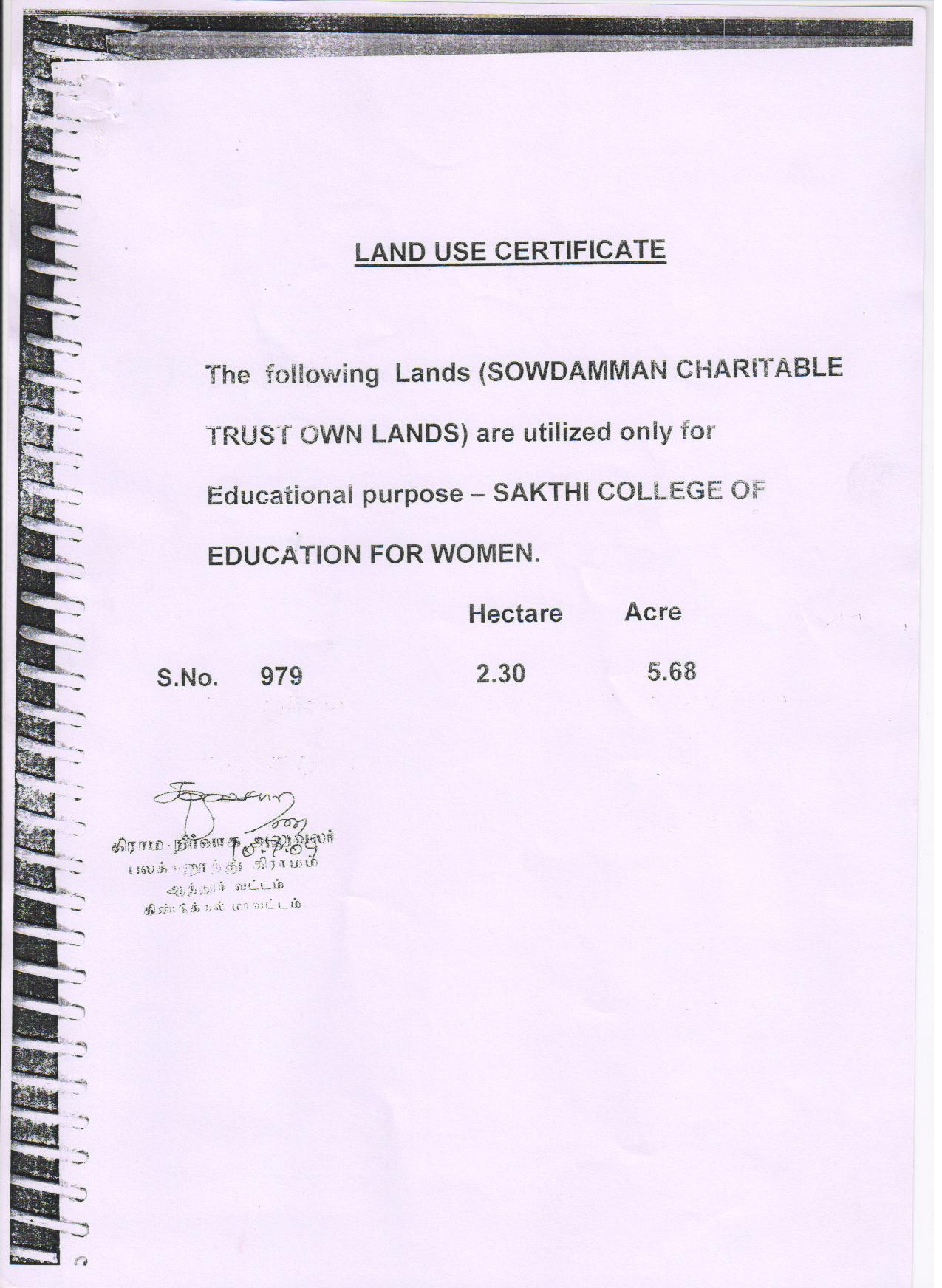 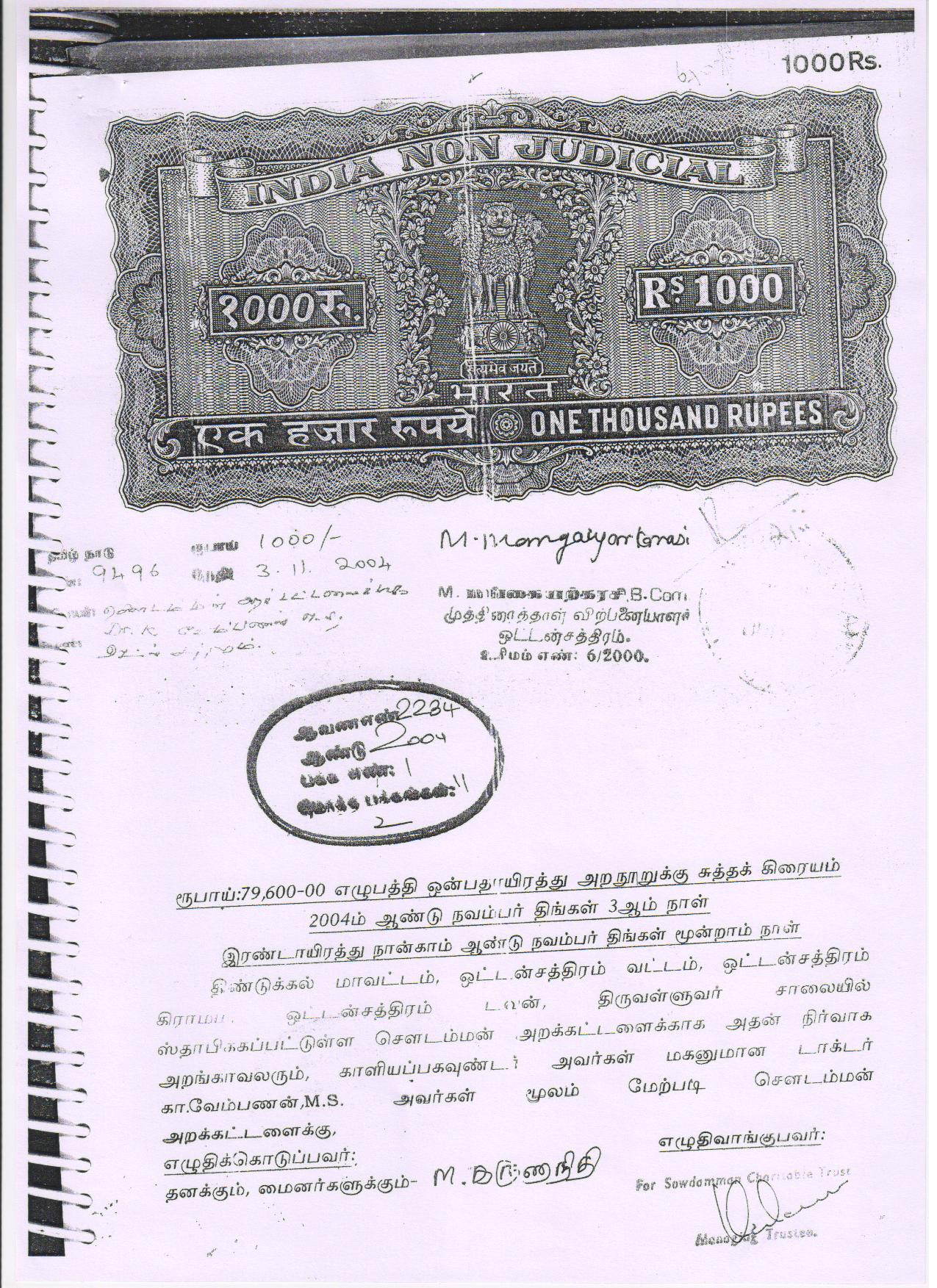 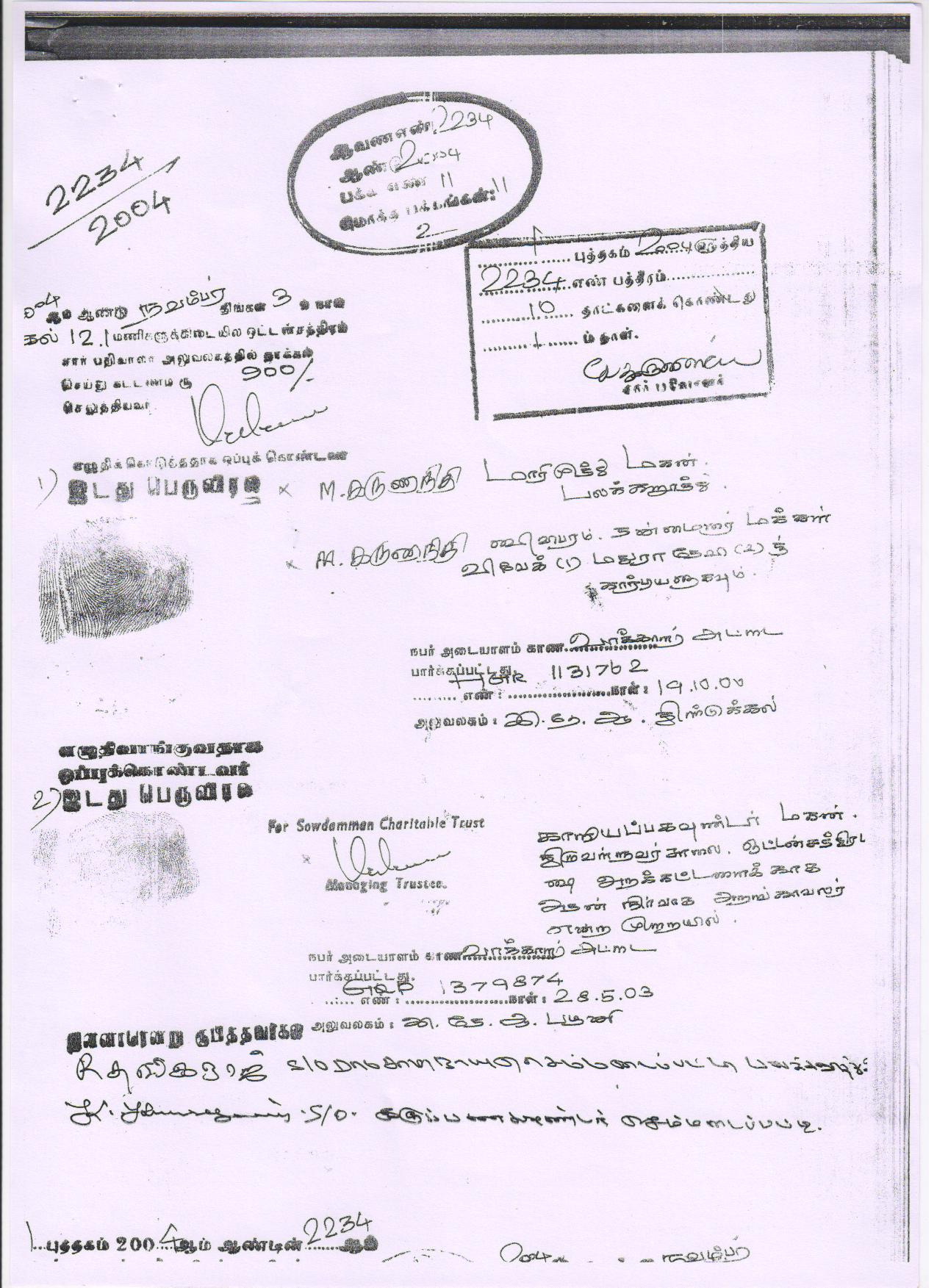 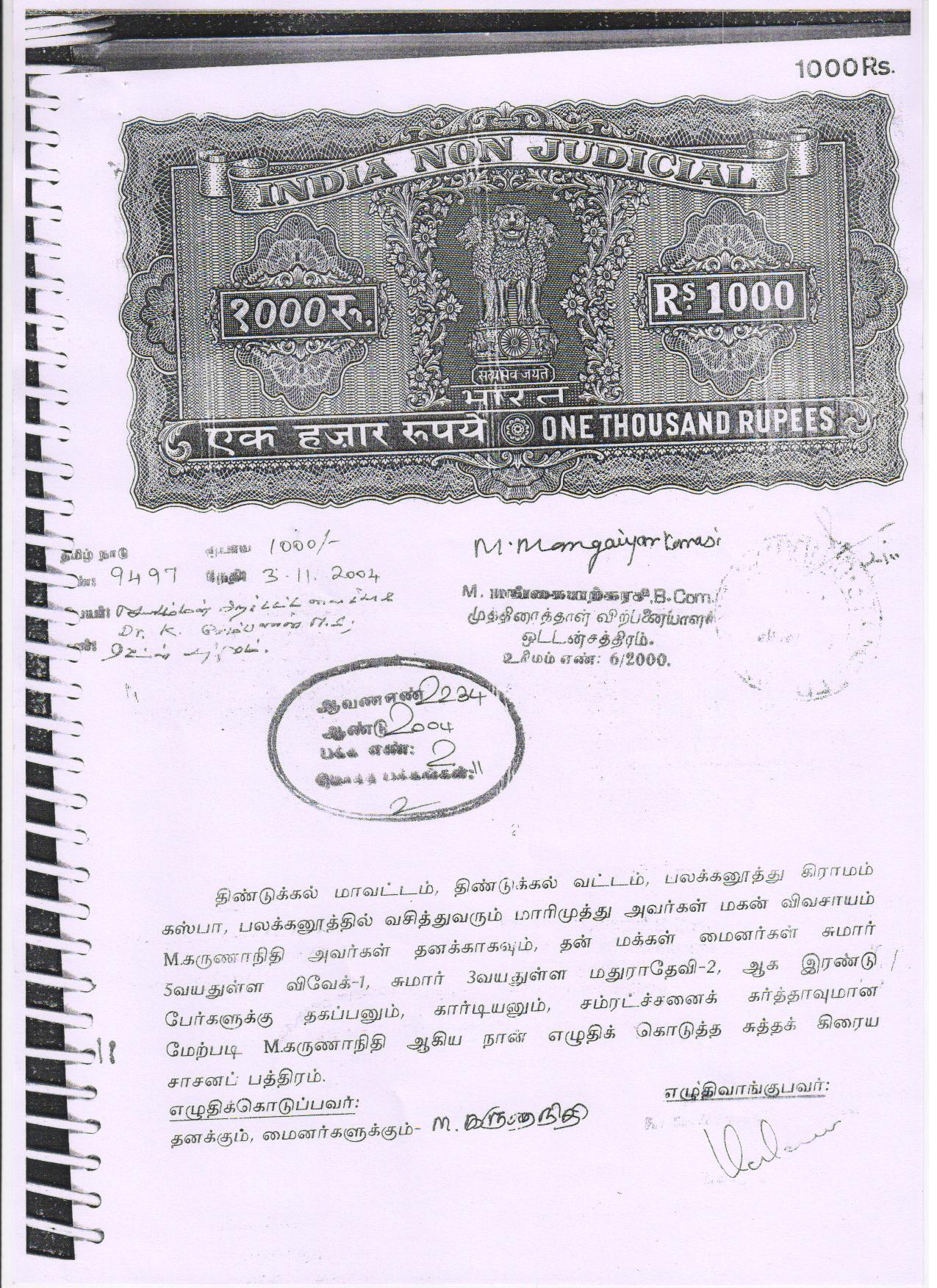 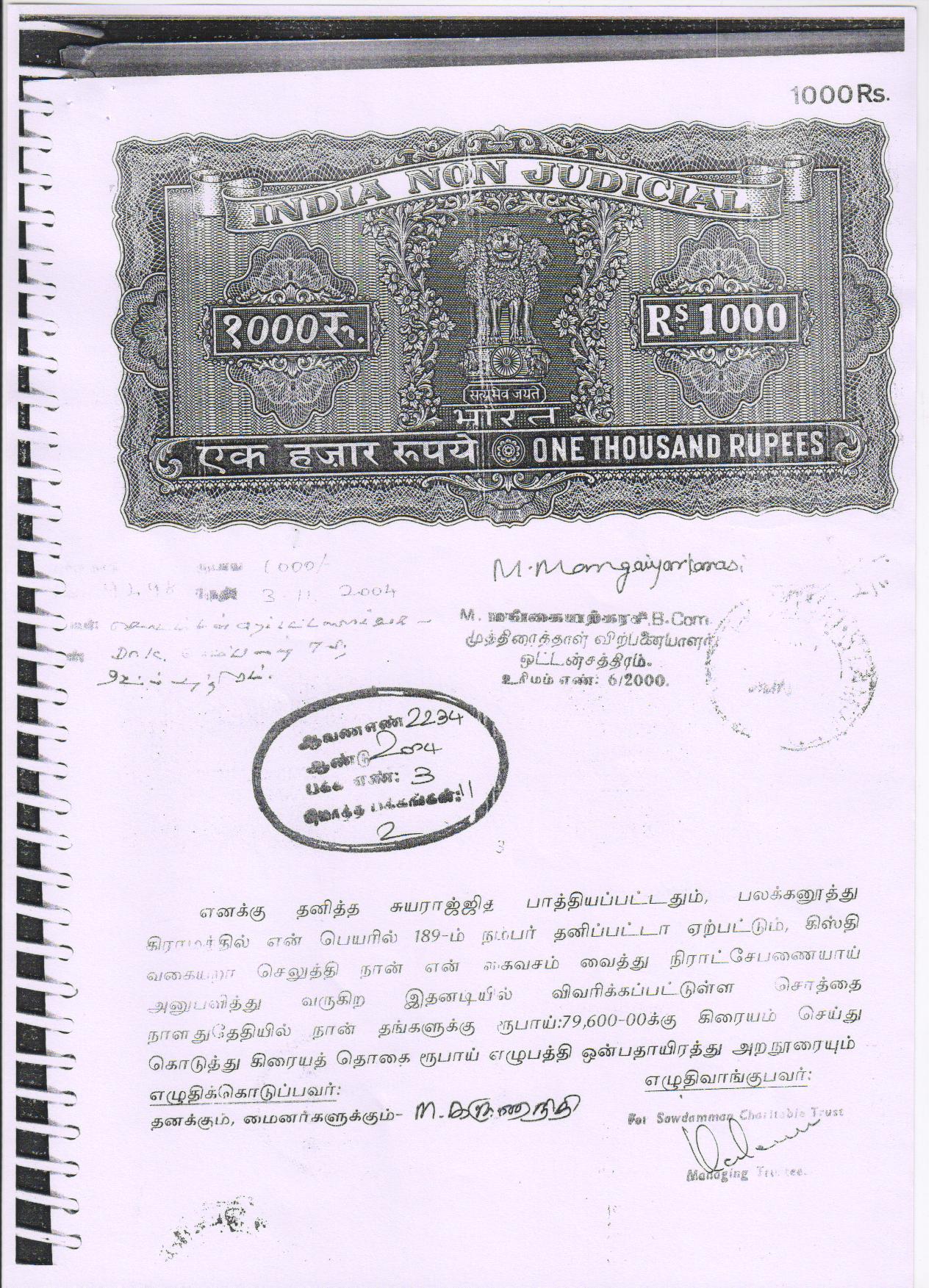 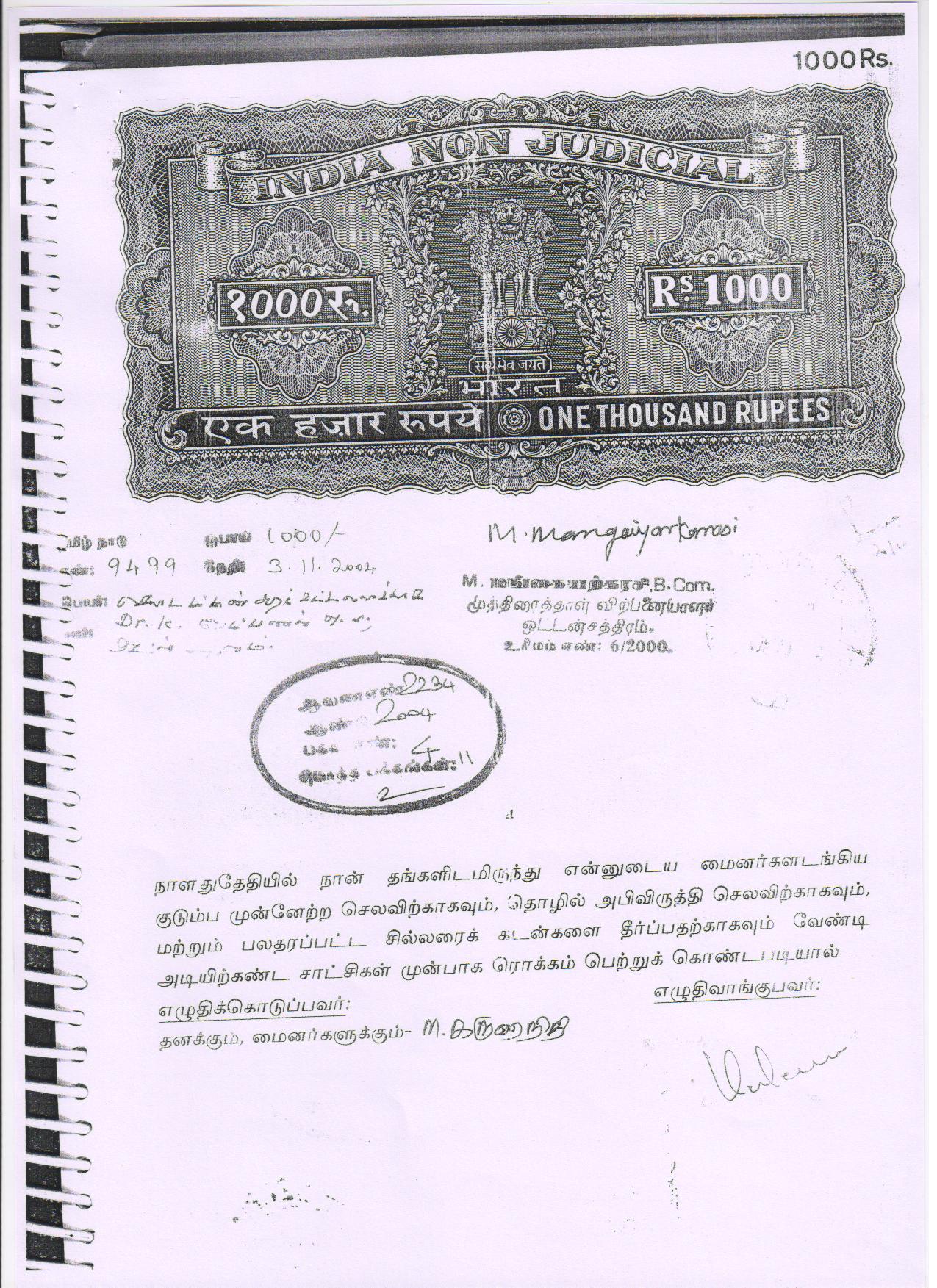 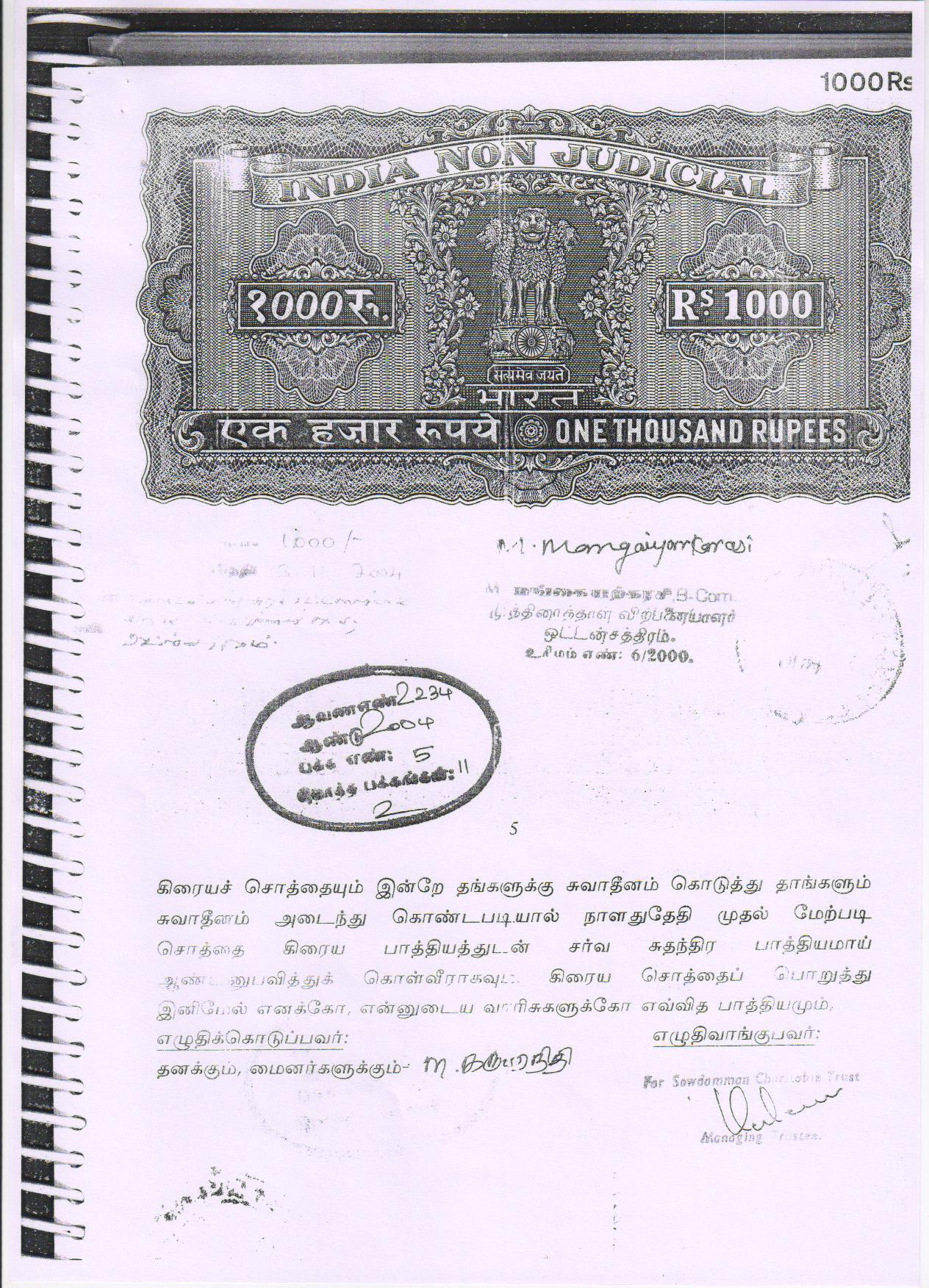 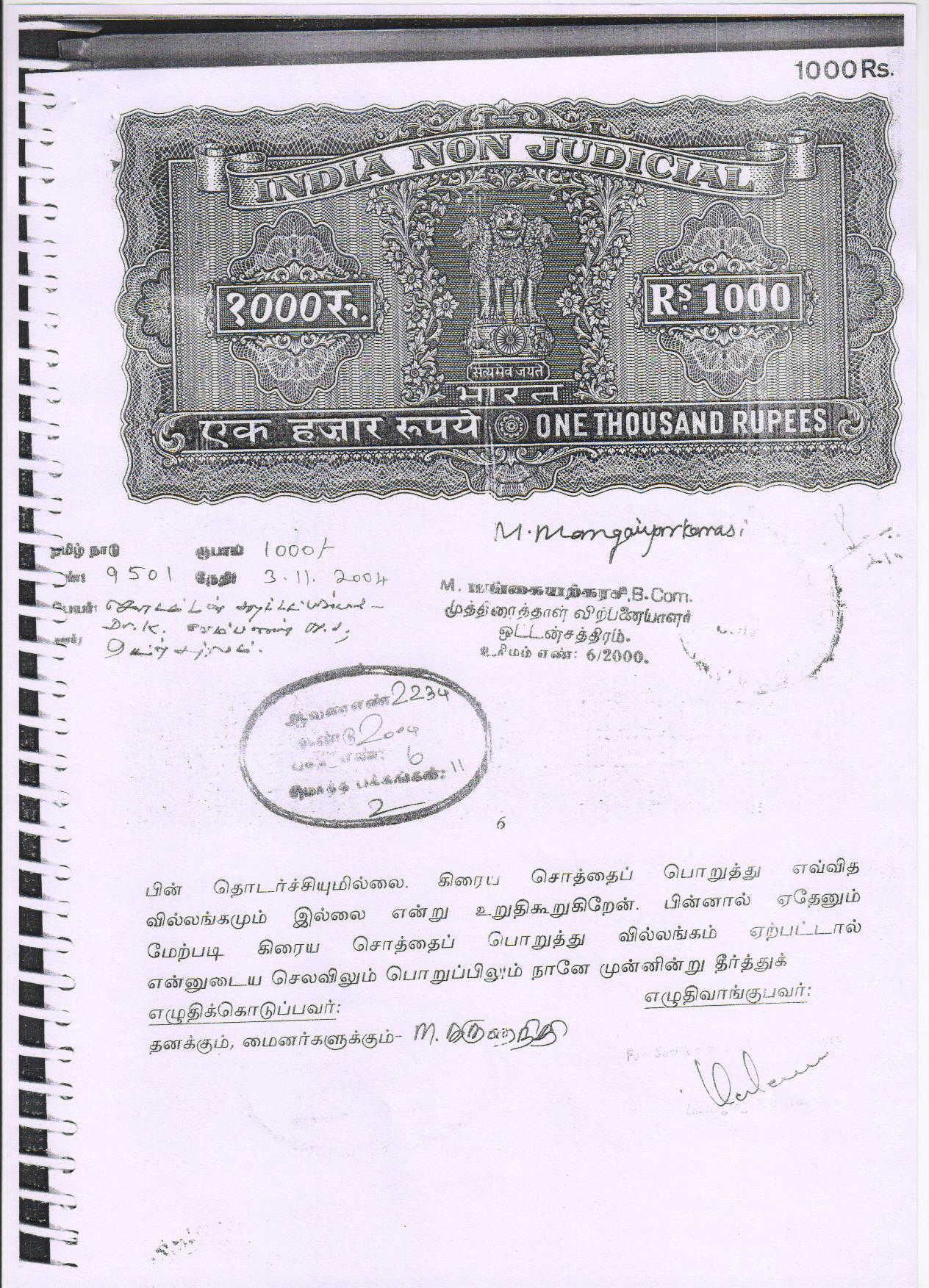 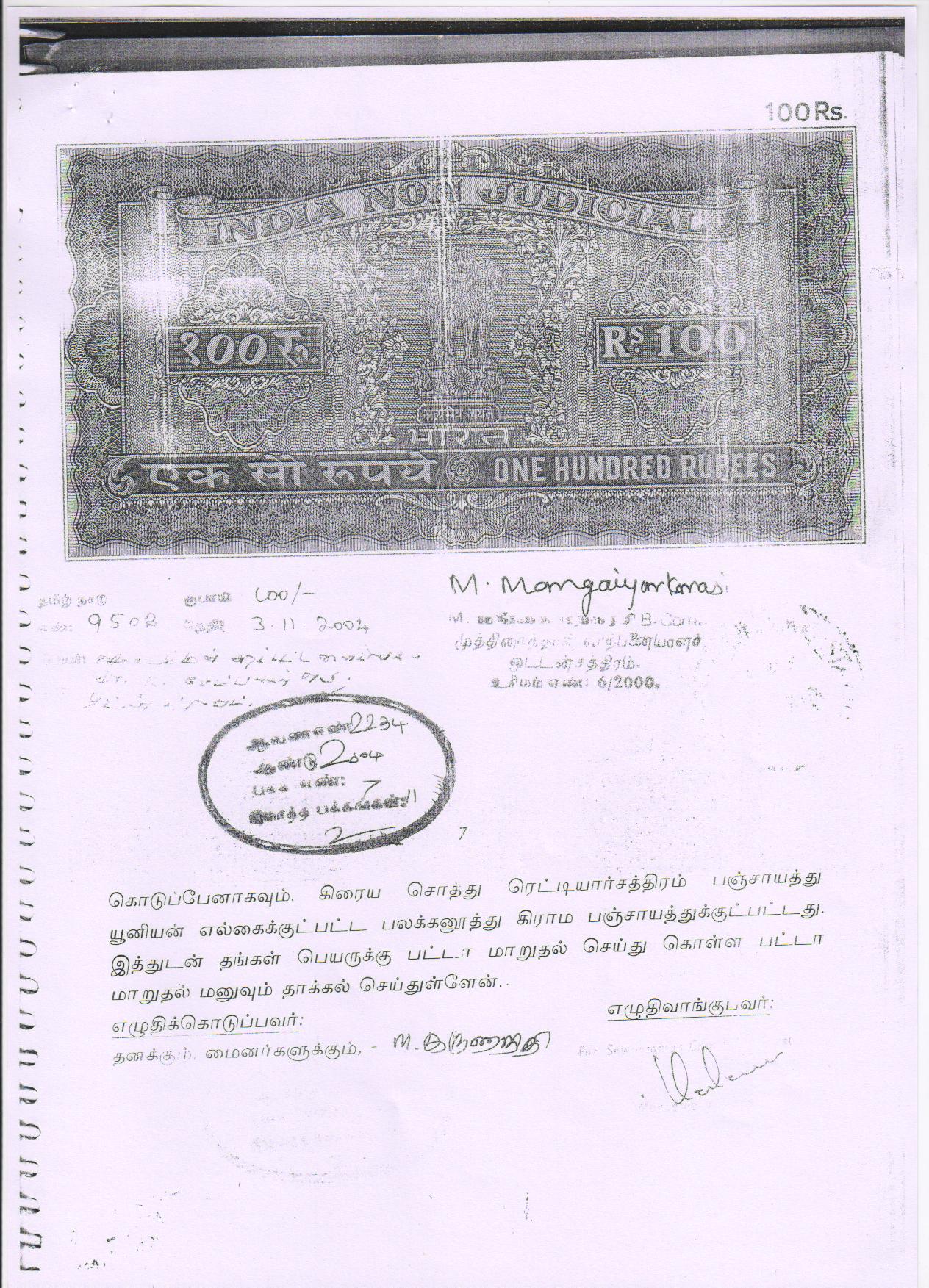 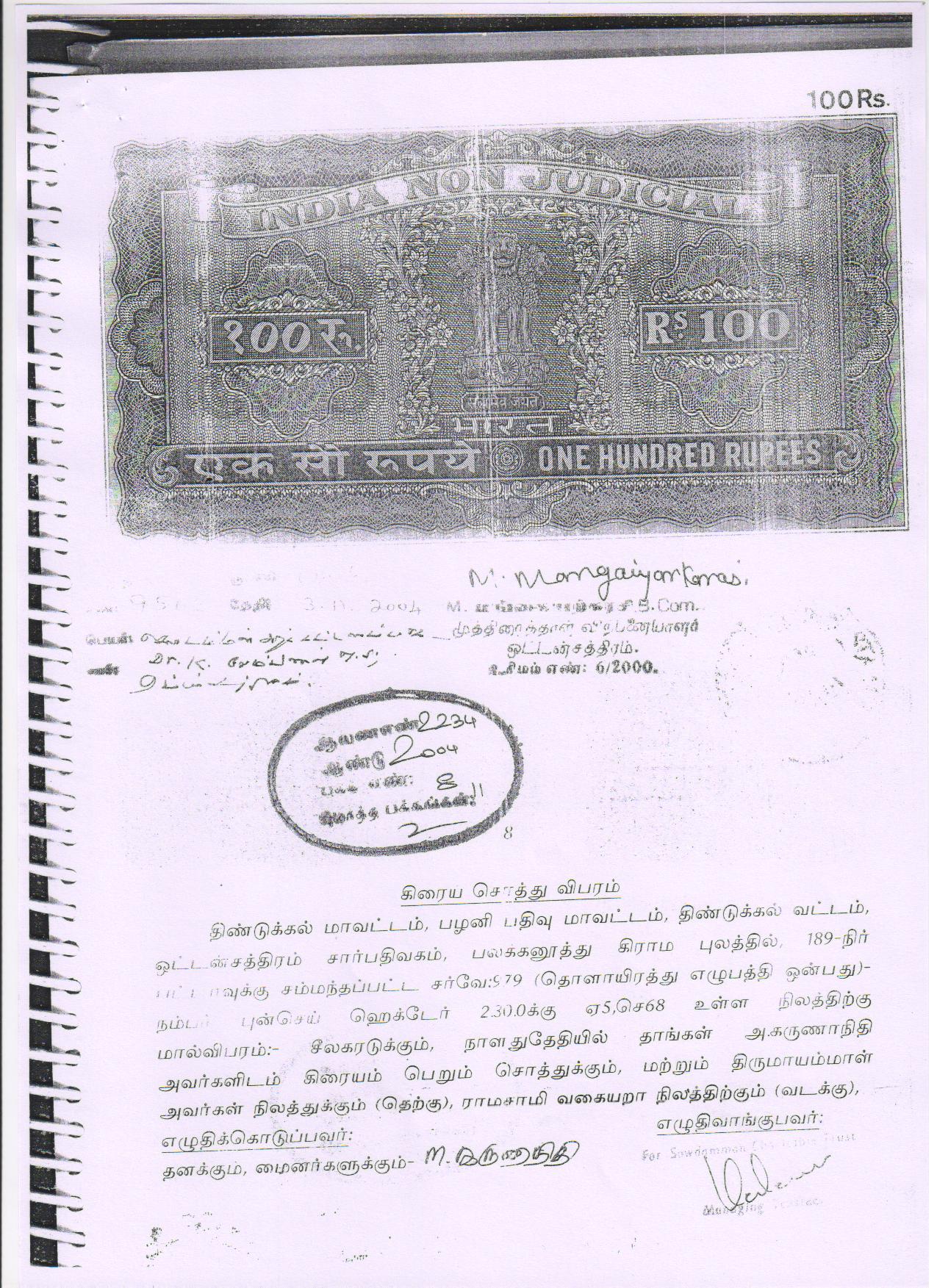 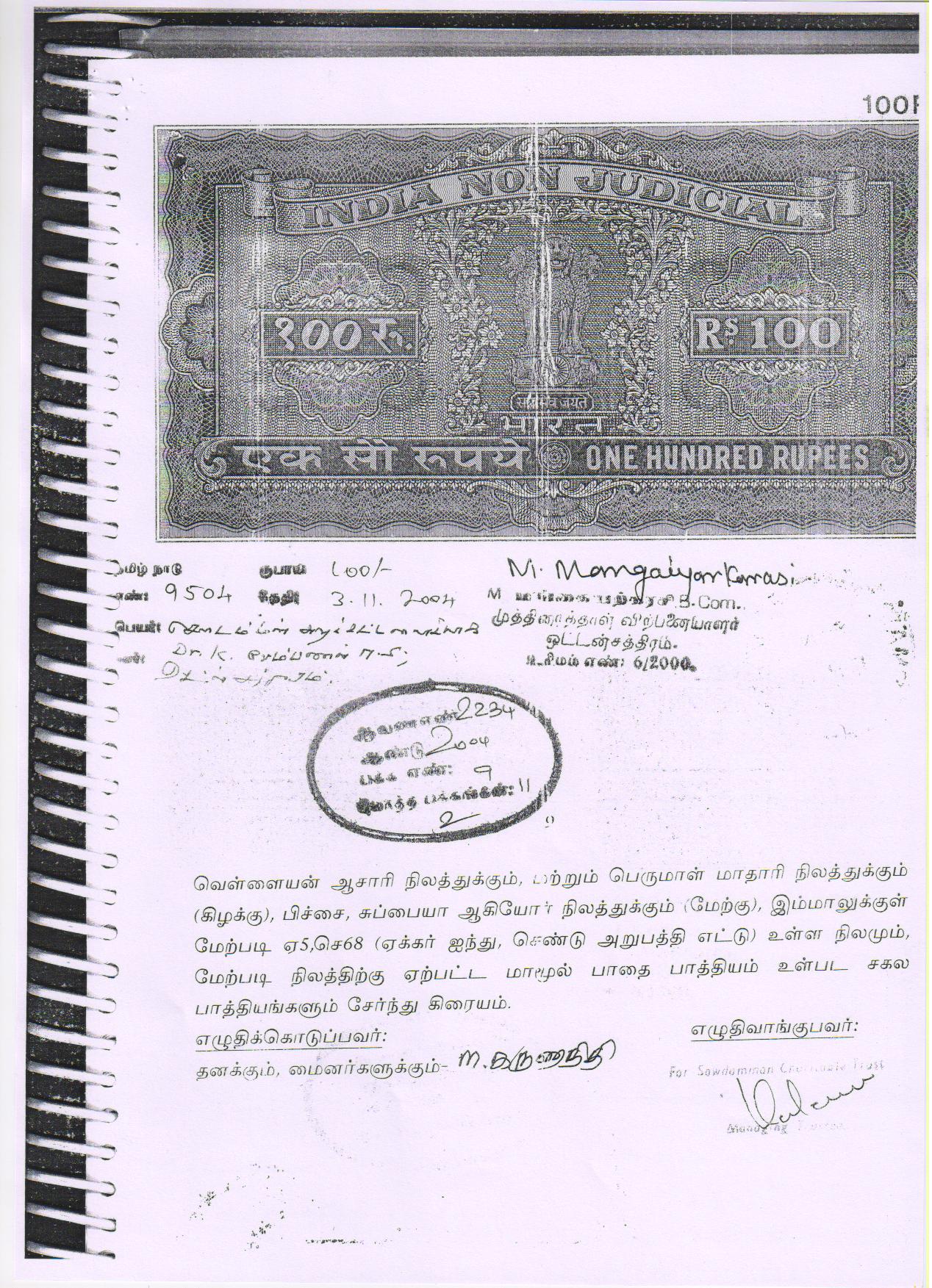 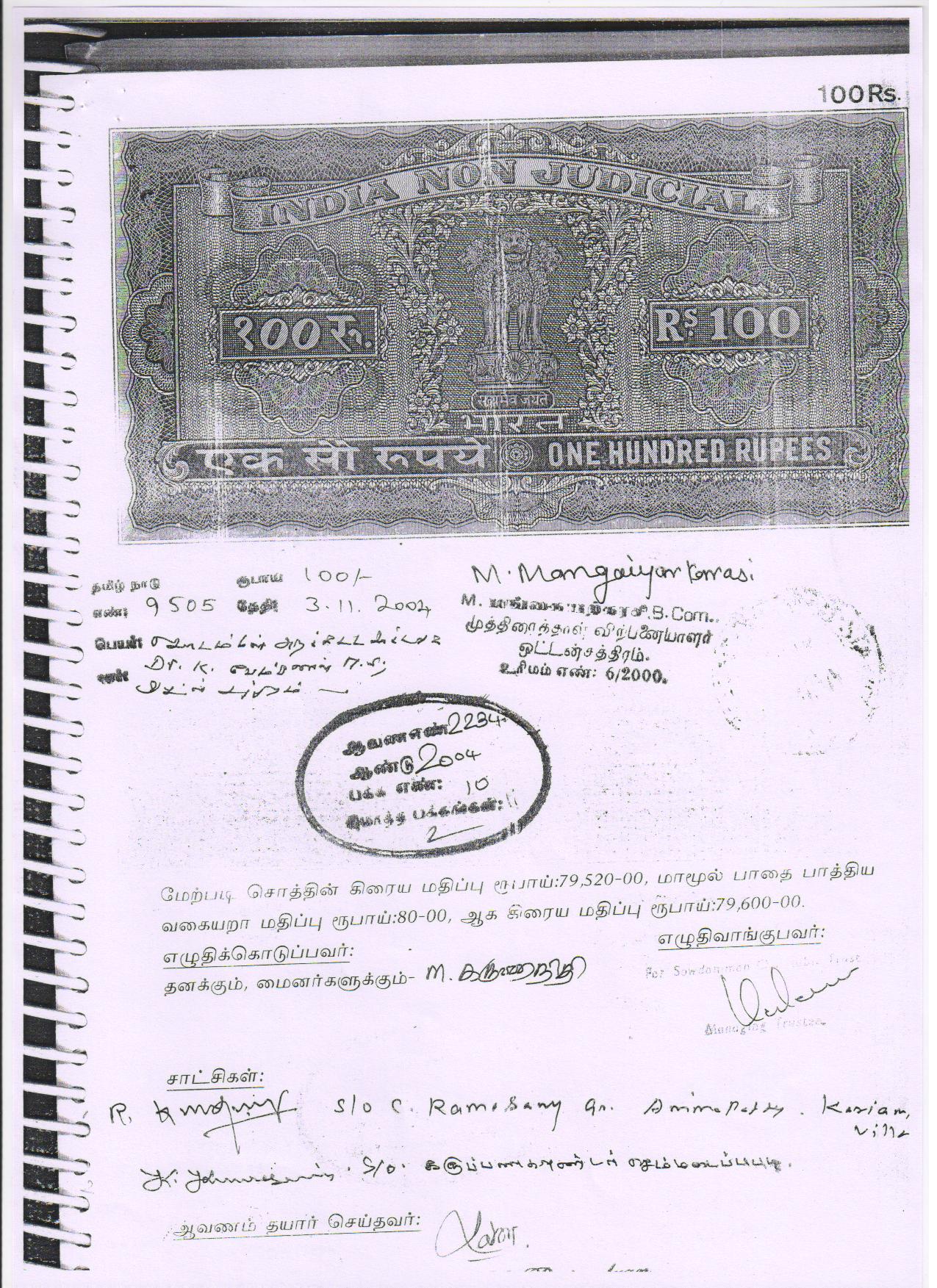 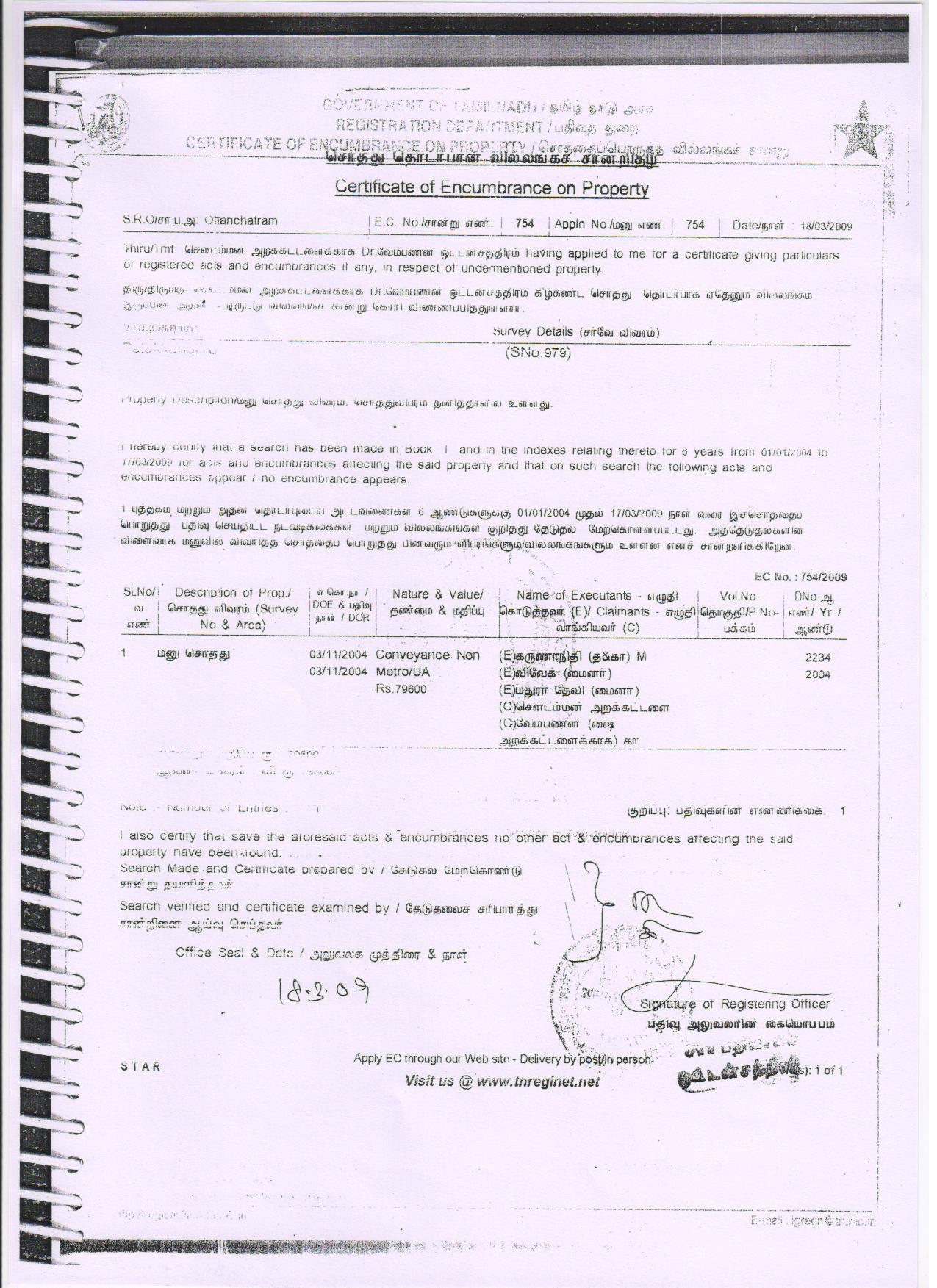 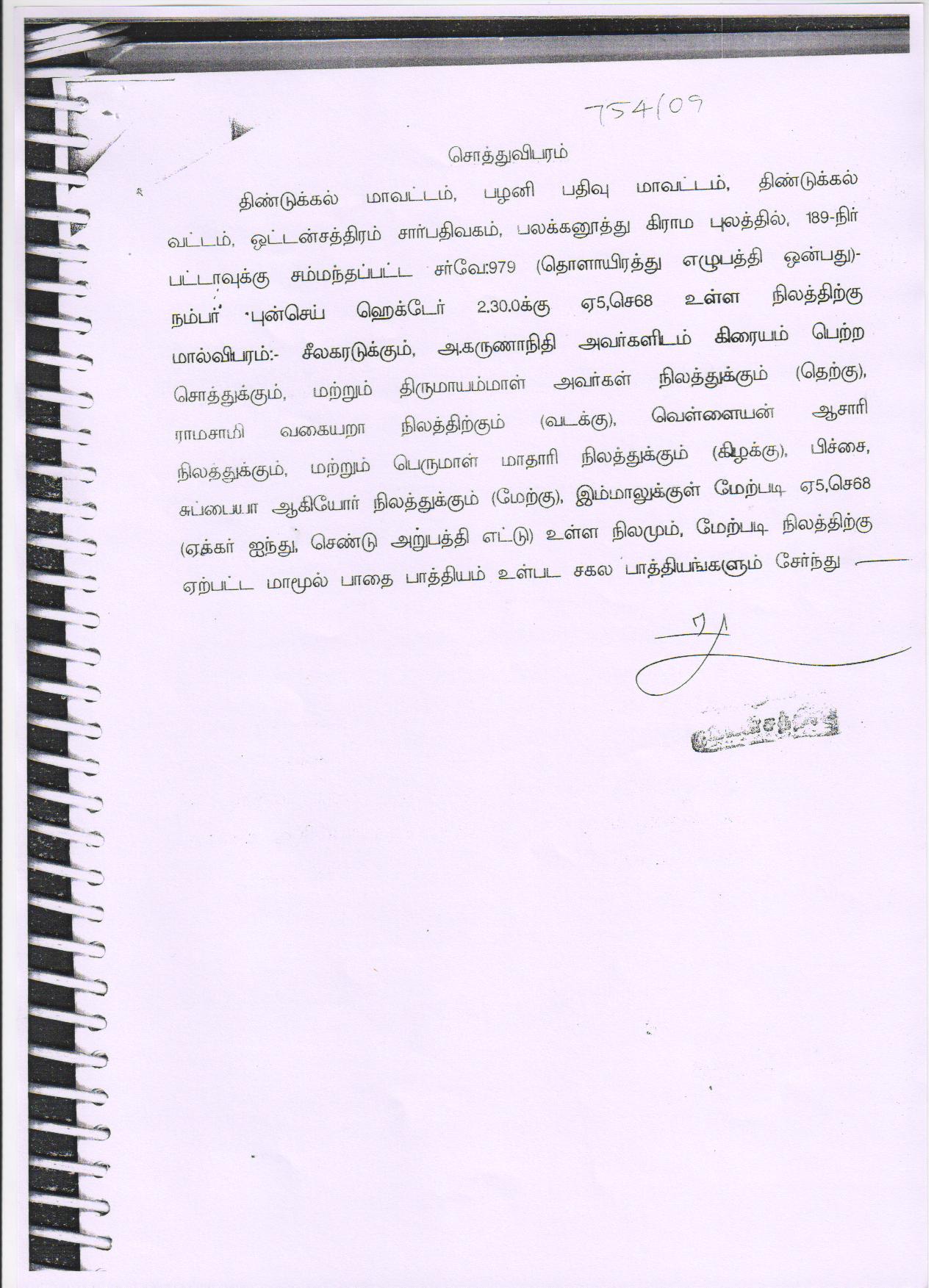 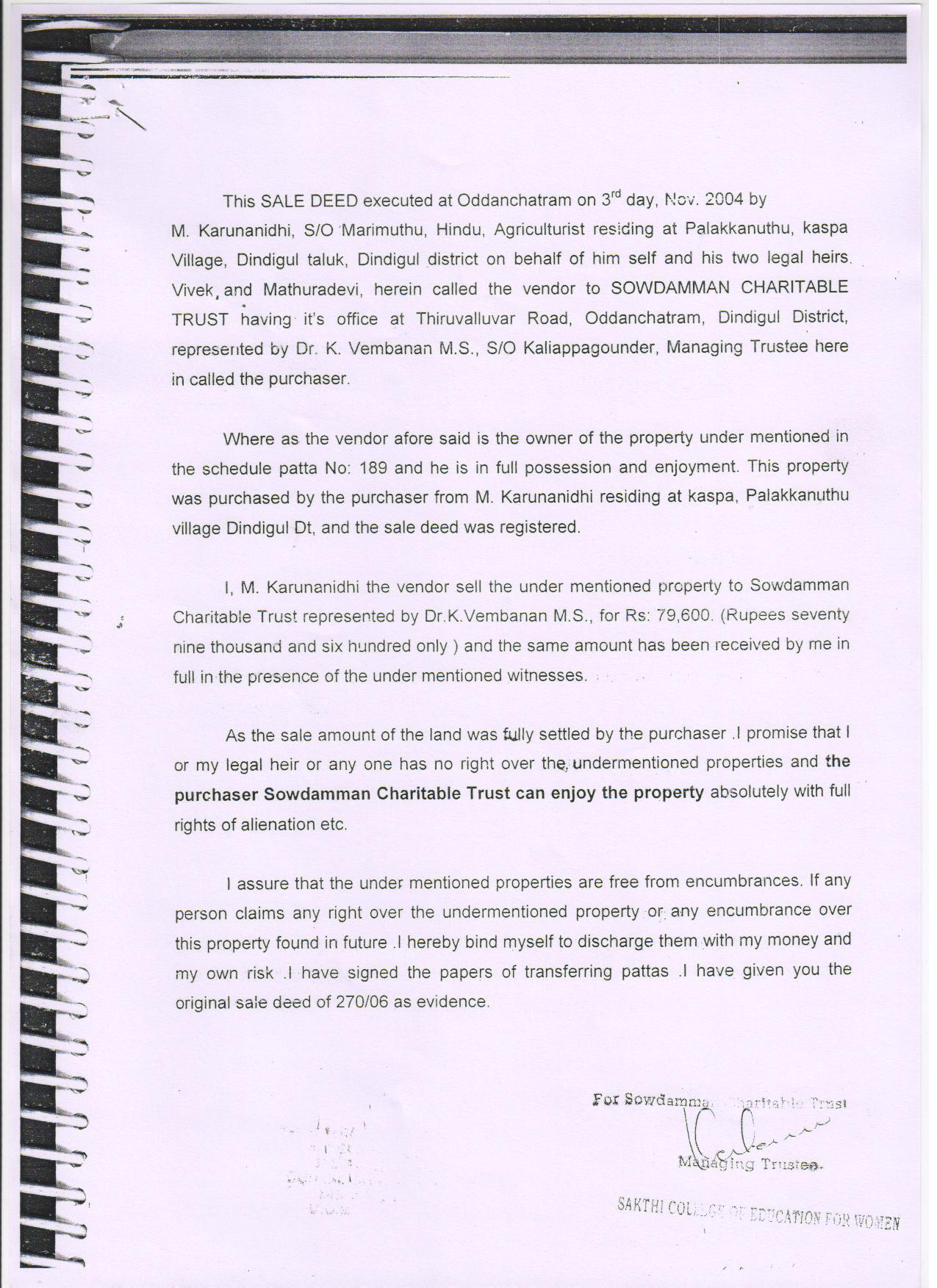 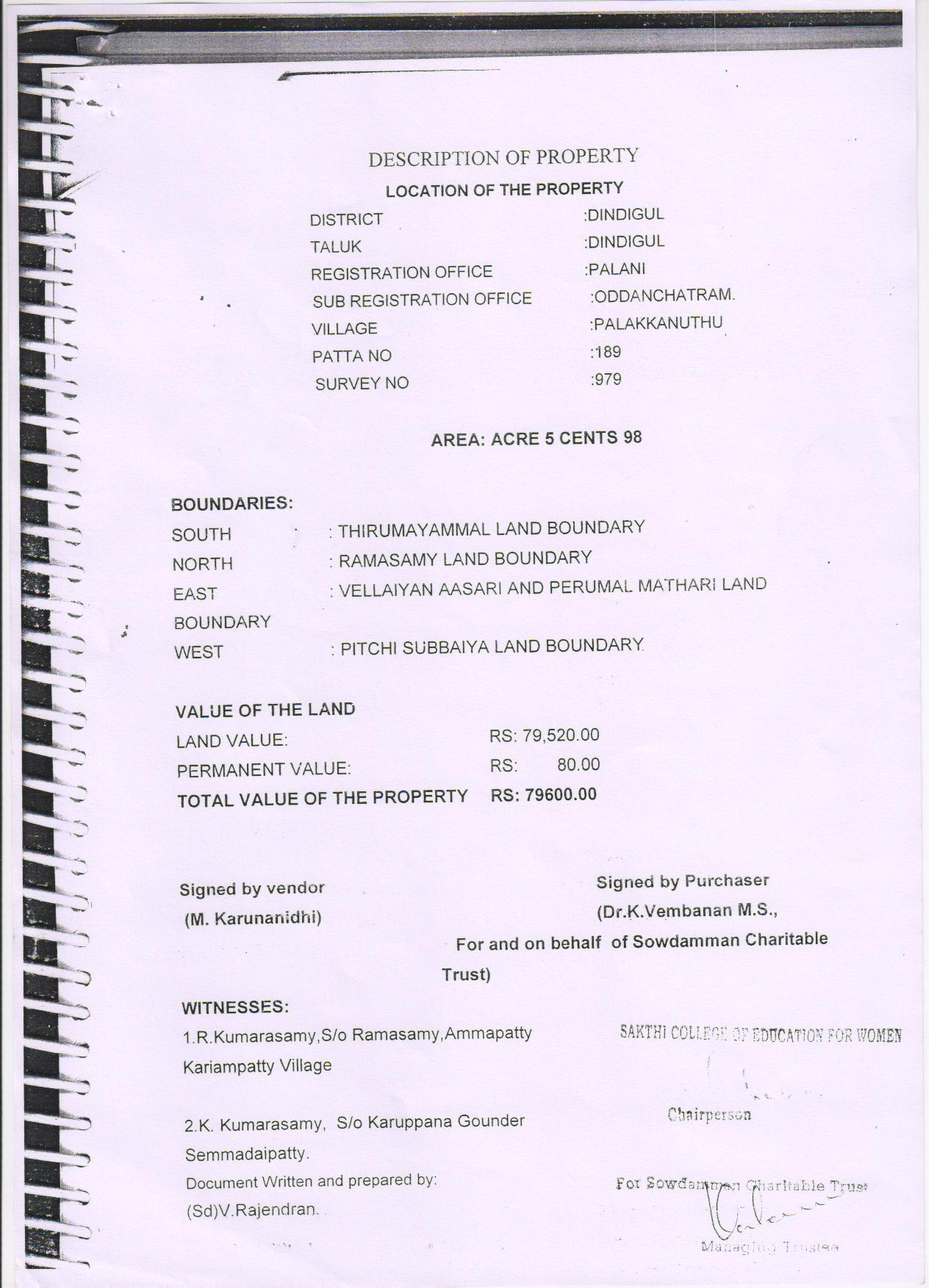 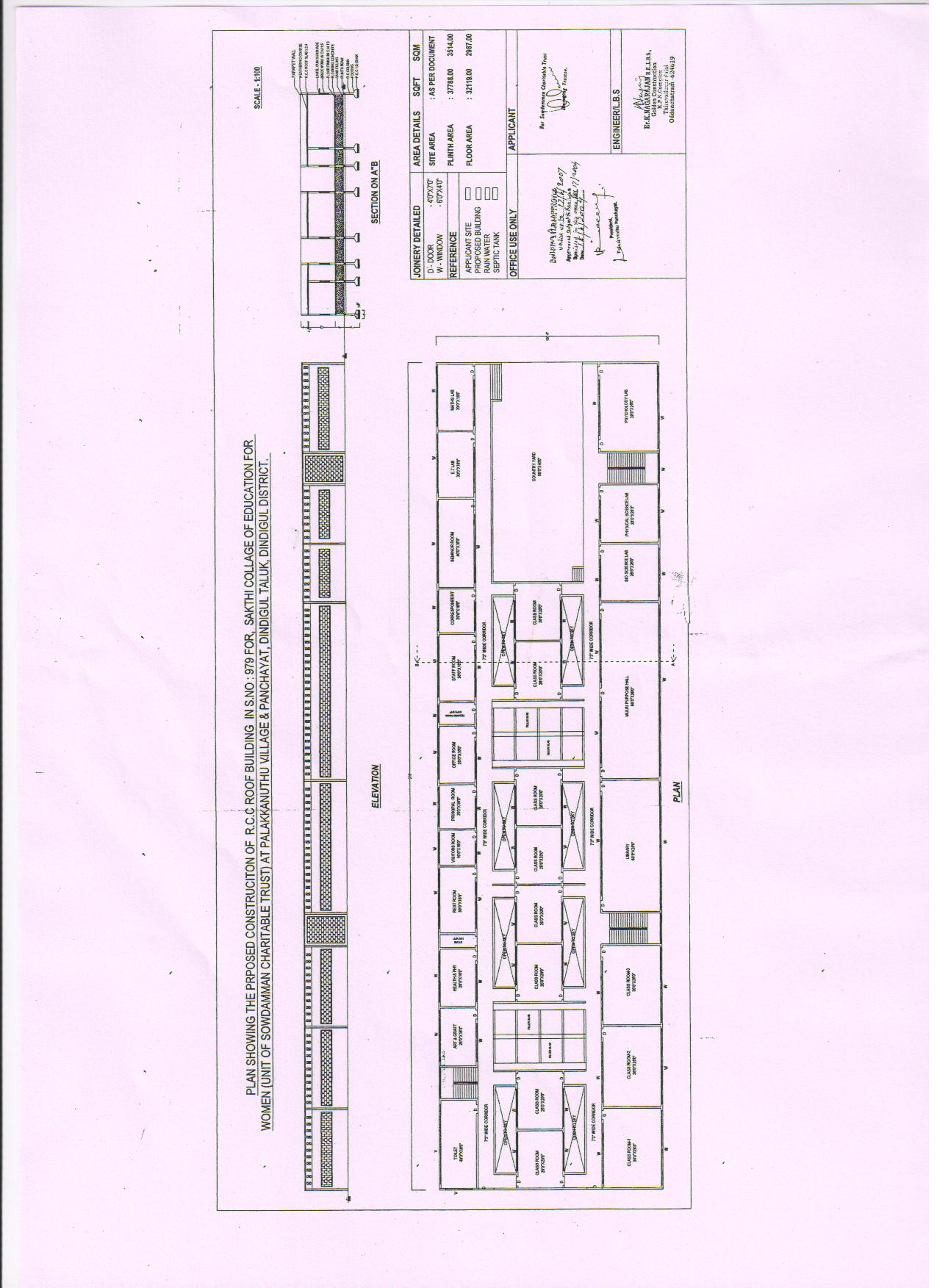 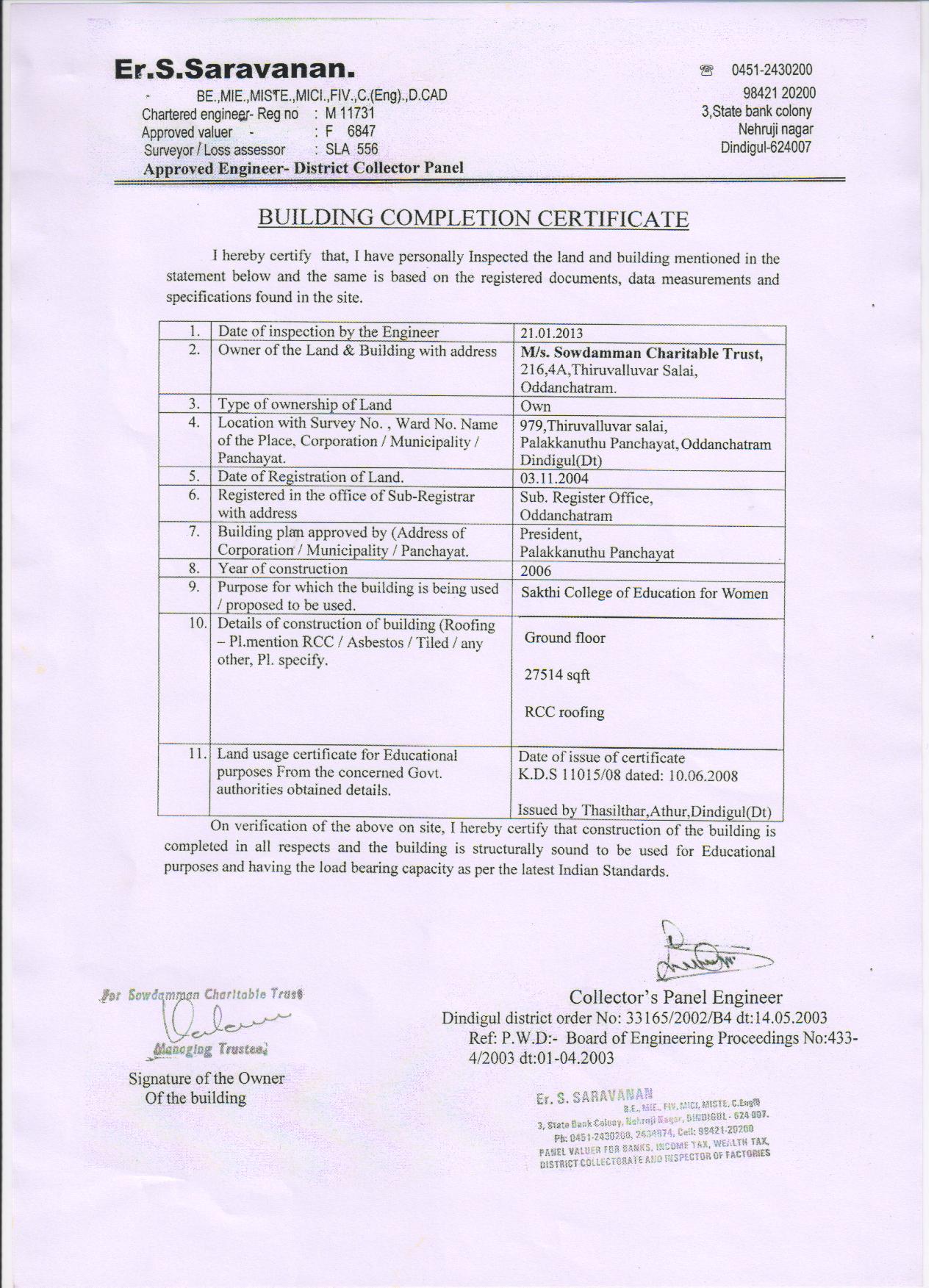 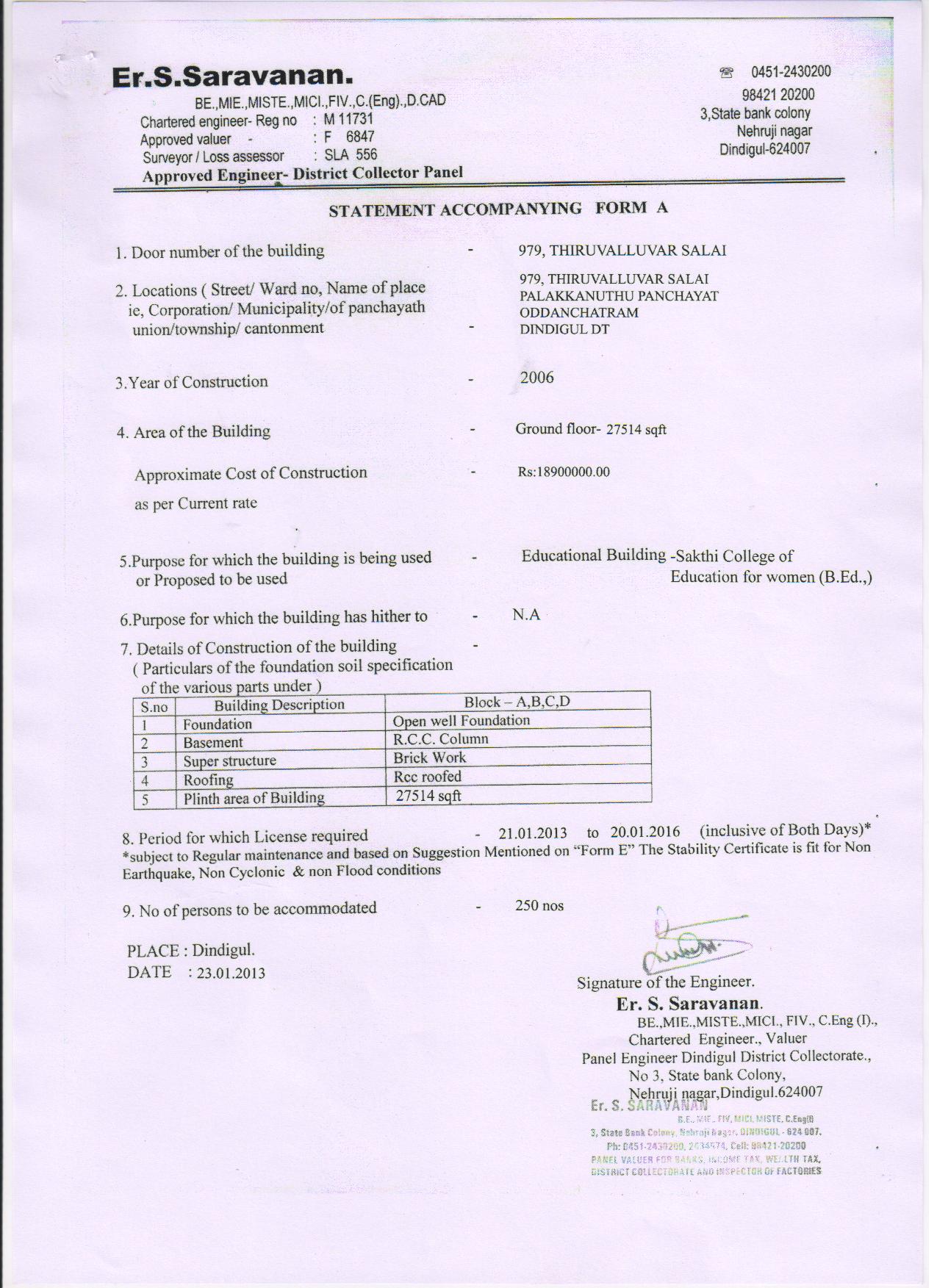 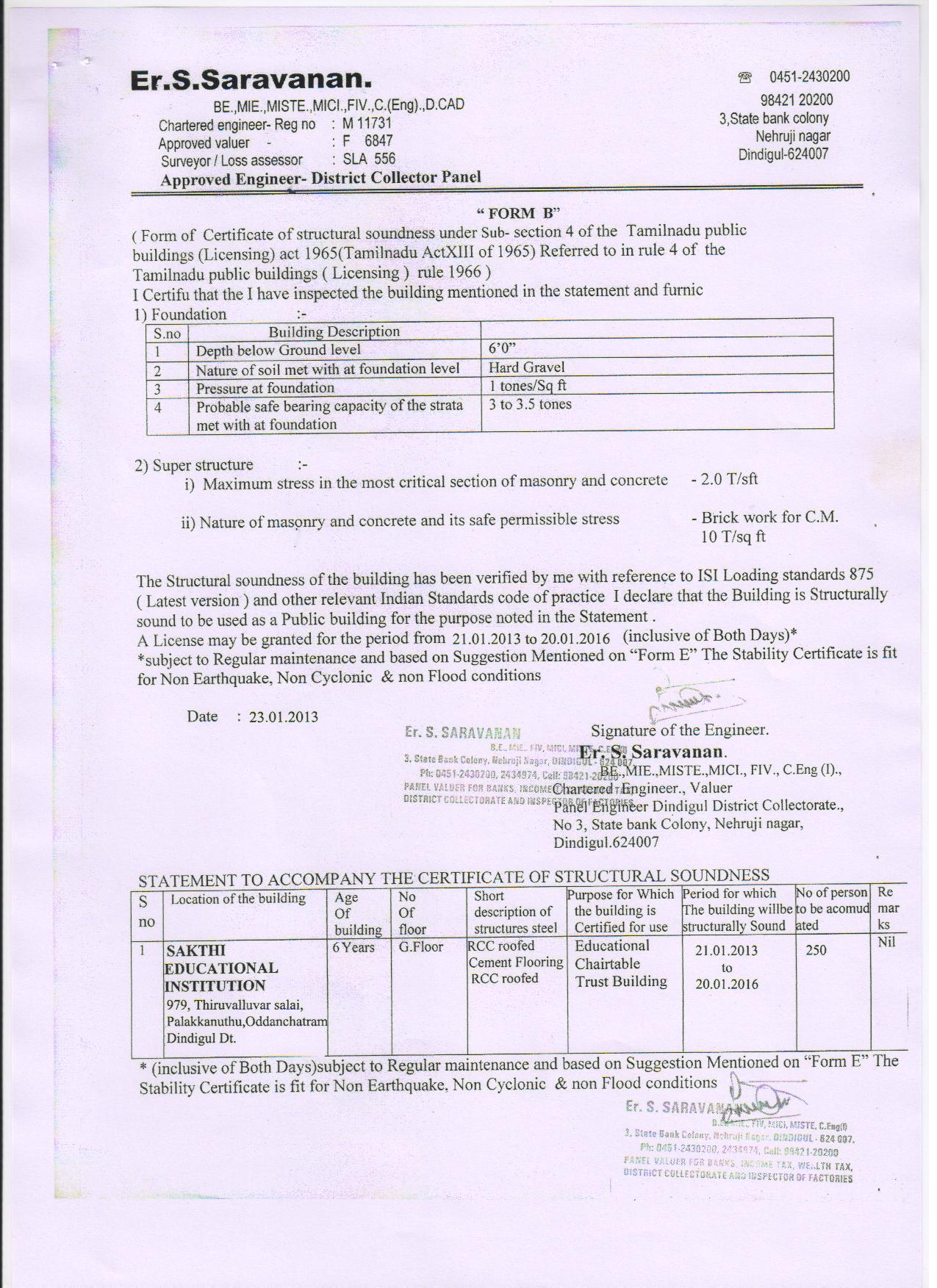 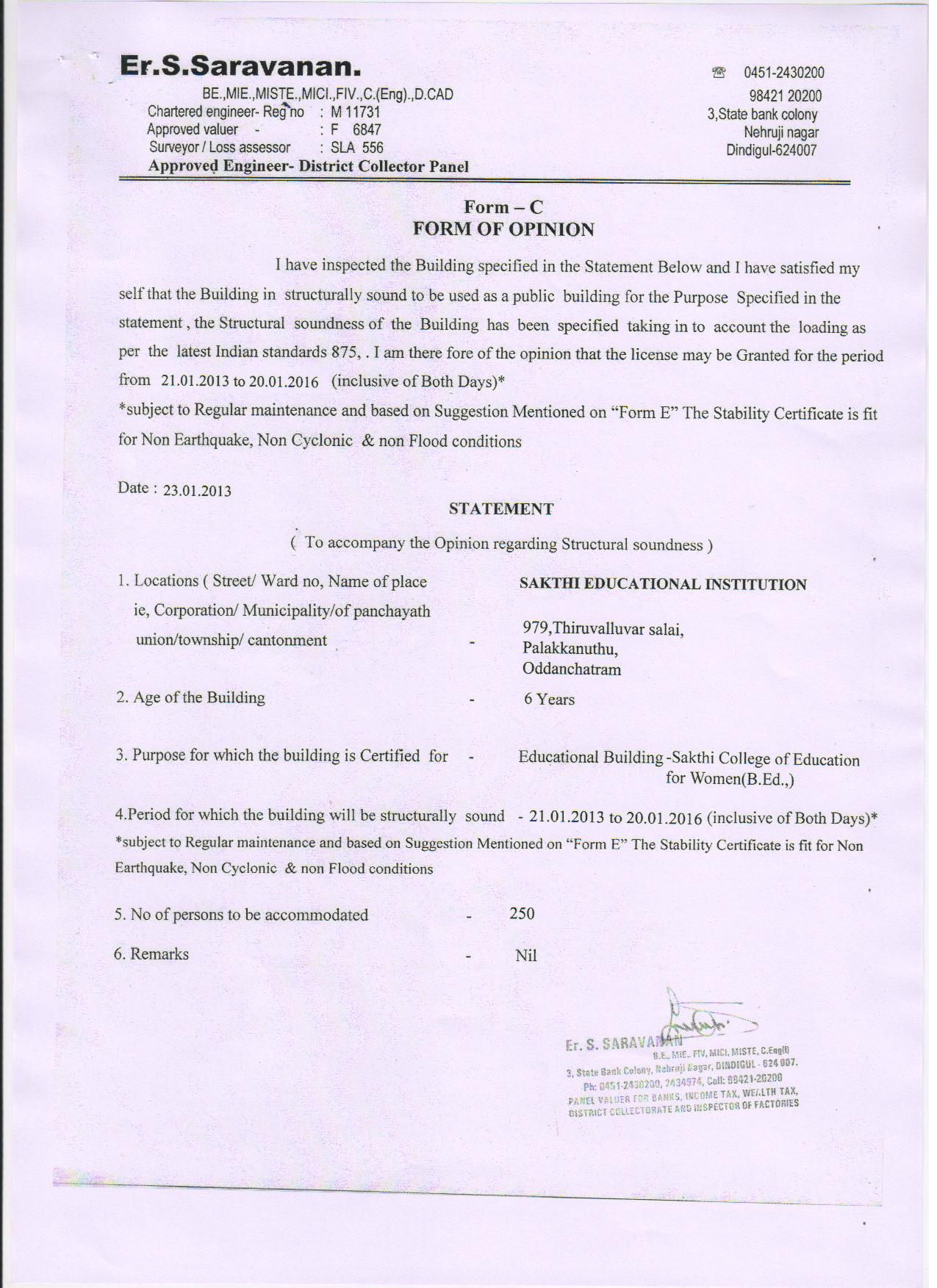 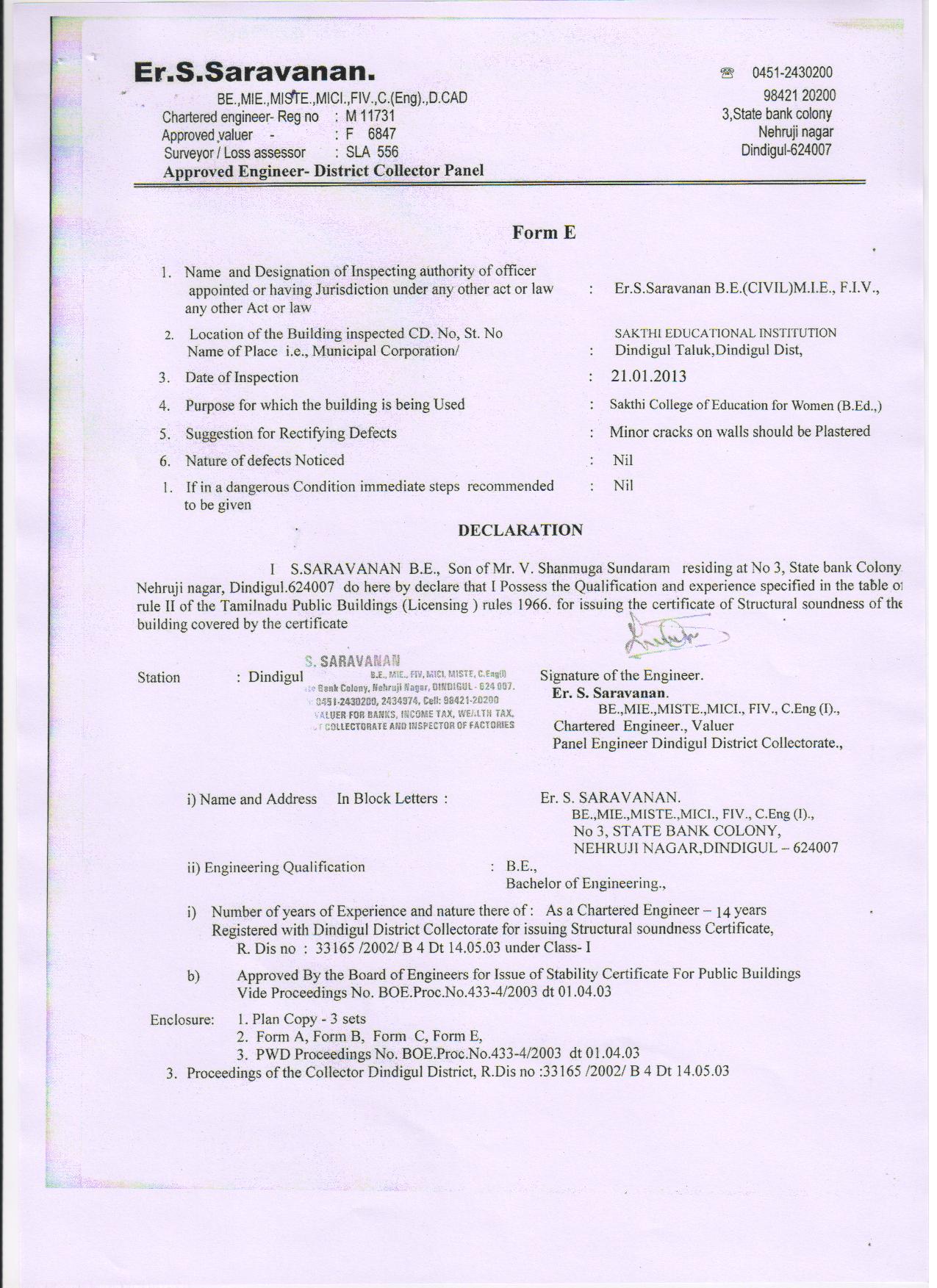 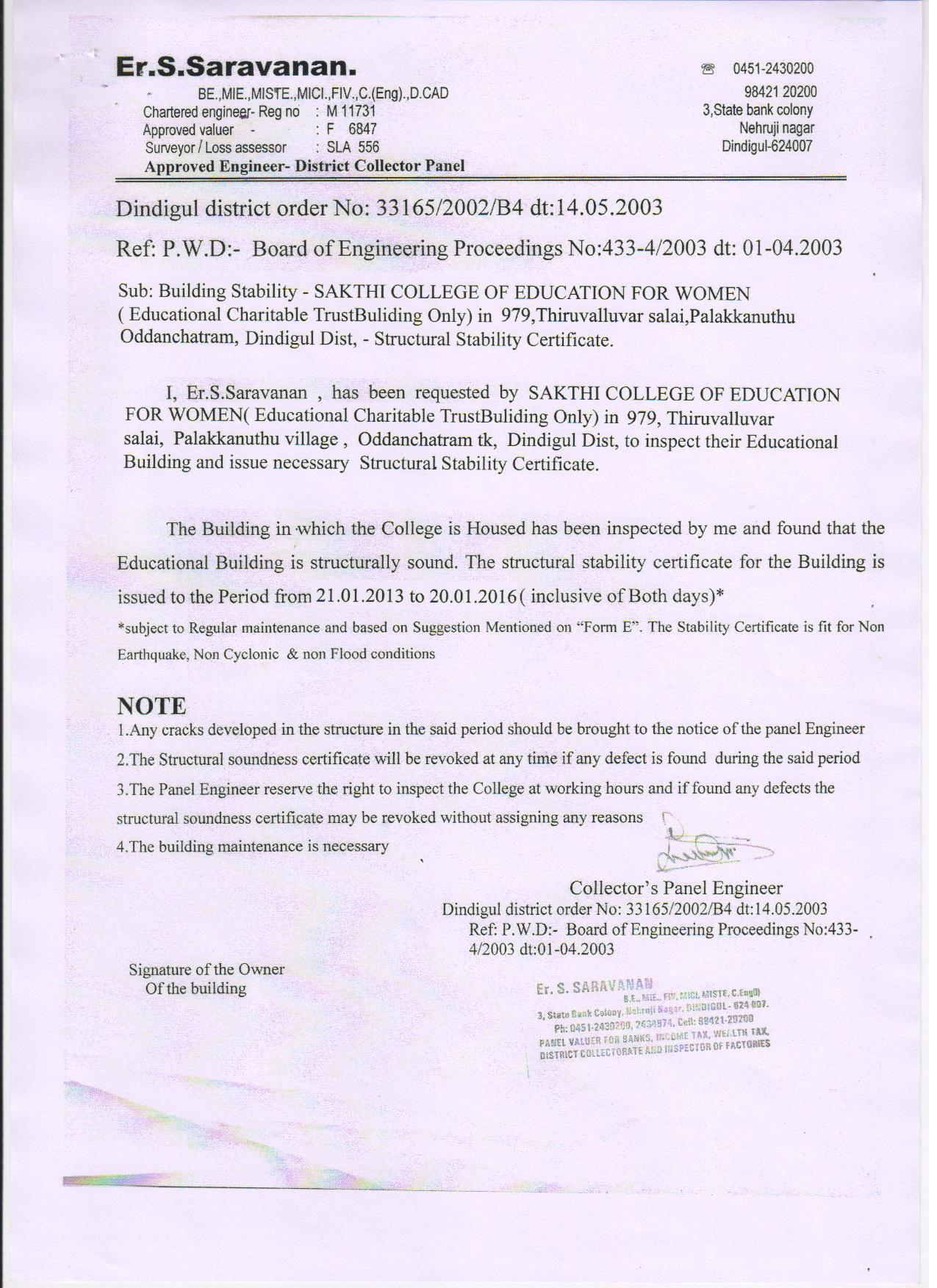 ANNEXURE VAUDITED INCOME - EXPENDITURE STATEMENT10.4  EXPENDITURE – ADMINISTATIVE/MINISTERIAL STAFF (Financial years) (Rs.in lakhs): (Only for Un-Aided)The details to be furnished based on audited StatementANNEXURE VIStaff Profile                                                        Teaching StaffANNEXURE VII    Staff Profile                                                        Non-Teaching StaffANNEXURE VIIIACADEMIC CALANDER (2011-12)ACADEMIC CALANDER (2012-13)ACADEMIC CALANDER (2013-14)ANNEXURE IXFeedback QuestionnaireA. Student Teachers Feedback on Faculty Name of the Student Teacher:                                                  Optional Subject:                                                               Date:                    B. Student Teachers Feedback on CurriculumName of the Student Teacher:                                                  Optional Subject:                                                               Date:            C. School Heads Feedback on Students Teachers Name of the Student Teacher:                                                  Optional Subject:                                                               Date:D. gp.vl; khzth;fs; fw;gpj;jy; gapw;rpf;fhd gpd;Dl;lg; gbtk;khzth; ngah;:					rpwg;G ghlk;:				Njjp:ANNEXURE- XLIST OF TOP TEN ALUMNIA.SemalathaP.YasothiT.LavanyaM.Renuga deviT.SelvanayakiP.SivaselviM.RohiniC.KaleeshwariG.PandimeenaC.PunithavathiANX.NOCONTENTPAGE NOIA BRIEF NOTE ON TEACHER EDUCATION2-4IIINSTITUTION -  PROFILE5-10IIIREGULATIONS AND SYLLABUS(with effect from the academic year 2013-2014)11-29IVLAND USE CERTIFICATE & MASTER PLAN OF THE COLLEGE30-52VAUDITED INCOME - EXPENDITURE STATEMENT54-73VITEACHING STAFF PROFILE74VIINON-TEACHING  STAFF  PROFILE75VIIICALENDAR76-104IXFEEDBACK QUESTIONNAIRE105-108ASTUDENT TEACHERS FEEDBACK ON FACULTY105BSTUDENT TEACHERS FEEDBACK ON CURRICULUM106CSTUDENT TEACHERS FEEDBACK ON PRACTICE TEACHING107DSCHOOL HEADS FEEDBACK ON STUDENT TEACHERS108XLIST OF TOP TEN ALUMNI109YearPass ParticularsYearCourseYearB.Ed (%)2007-08872008-09902009-10932010-11832011-12872012-1394SL.NoCoursesLTPTotal I.Core courses1.Education in the Emerging Indian Society6020201002.Psychology of Learning and Human Development6020201003.Educational Innovations and Management602020100II.Elective Course45151575III.Optional Courses1.Optional  I6020201002.Optional  II602020100IVGeneral1.Life Skills Course5-5102.First Aid5-5103.Moral and Value Education5--5Total for Theory Component360115125600DegreeMajor SubjectOptional Subject-IOptional Subject-IIB.litTamil or its EquivalentInnovations in the Teaching of TamilContent and Methods of Teaching of TamilB.A Tamil or its EquivalentInnovations in the Teaching of TamilContent and Methods of Teaching of TamilM.ATamil or its EquivalentInnovations in the Teaching of TamilContent and Methods of Teaching of TamilB.AEnglish or its EquivalentInnovations in the Teaching of EnglishContent and Methods of Teaching of EnglishM.AEnglish or its EquivalentInnovations in the Teaching of EnglishContent and Methods of Teaching of EnglishB.Sc.Mathematics or its EquivalentContent and Methods of Teaching MathematicsContent and Methods of Teaching EnglishB.Sc.Mathematics or its EquivalentContent and Methods of Teaching MathematicsContent and Methods of Teaching TamilM.Sc.Mathematics or its EquivalentInnovations in the Teaching of MathematicsContent and Methods of Teaching Mathematics (H.S. Level)B.Sc.Physics or its EquivalentContent and Methods of Teaching Physical ScienceContent and Methods of Teaching EnglishB.Sc.Physics or its EquivalentContent and Methods of Teaching Physical ScienceContent and Methods of Teaching TamilM.Sc.Physics or its EquivalentInnovations in the Teaching of  Physical ScienceContent and Methods of Teaching physical Science (H.S. Level)B.Sc.Chemistry or its EquivalentContent and Methods of Teaching Physical ScienceContent and Methods of Teaching EnglishB.Sc.Chemistry or its EquivalentContent and Methods of Teaching Physical ScienceContent and Methods of Teaching TamilM.Sc.Chemistry or its EquivalentInnovations in the Teaching of  Physical ScienceContent and Methods of Teaching physical Science (H.S. Level)B.Sc.Botany or its EquivalentContent and Methods of Teaching Biological ScienceContent and Methods of Teaching EnglishB.Sc.Botany or its EquivalentContent and Methods of Teaching Biological ScienceContent and Methods of Teaching TamilM.Sc.Botany or its EquivalentInnovations in the Teaching of  Biological ScienceContent and Methods of Teaching Biological Science (H.S. Level)B.Sc.Zoology or its EquivalentContent and Methods of Teaching Biological Science Paper IContent and Methods of Teaching EnglishB.Sc.Zoology or its EquivalentContent and Methods of Teaching Biological Science Paper IContent and Methods of Teaching TamilM.Sc. Zoology or its EquivalentInnovations in the Teaching of  Biological ScienceContent and Methods of Teaching Biological Science (H.S. Level)B.Sc.Computer Science or its EquivalentContent and Methods of Teaching Computer ScienceContent and Methods of Teaching EnglishB.Sc.Computer Science or its EquivalentContent and Methods of Teaching Computer ScienceContent and Methods of Teaching TamilM.Sc.Computer Science or its EquivalentInnovations in the Teaching of  Computer ScienceContent and Methods of Teaching Computer Science (H.S. Level)B.A.History or its EquivalentContent and Methods of Teaching HistoryContent and Methods of Teaching EnglishB.A.History or its EquivalentContent and Methods of Teaching HistoryContent and Methods of Teaching TamilM.AHistory or its EquivalentInnovations in the Teaching of  HistoryContent and Methods of Teaching History (H.S. Level)B.AGeography or its EquivalentContent and Methods of Teaching GeographyContent and Methods of Teaching EnglishB.AGeography or its EquivalentContent and Methods of Teaching GeographyContent and Methods of Teaching TamilM.AGeography or its EquivalentInnovations in the Teaching of  GeographyContent and Methods of Teaching Geography (H.S. Level)M.AEconomics or its EquivalentInnovations in the Teaching of  EconomicsContent and Methods of Teaching Economics M.ComCommerce or its EquivalentInnovations in the Teaching of  CommerceContent and Methods of Teaching Commerce M.Sc.Home Science or its EquivalentInnovations in the Teaching of  Home ScienceContent and Methods of Teaching Home Science M.APolitical Science/Sociology, Psychology, Logic, Philosophy, Indian Culture or its EquivalentInnovations in the Teaching of  Social ScienceContent and Methods of Teaching Social Science Sl.NoTheory componentTitle of the papersTitle of the papersMaximum Marks(100)Maximum Marks(100)Maximum Marks(100)Maximum Marks(100)ICore coursesInternal MarksInternal MarksExternal MarksExternal Marks1.Education in the Emerging Indian Society202080802.Psychology of  Learning and Human Development202080803.Educational Innovations and Curriculum Development20208080IIElective courseAny one of the Electives given in the list20208080IIIOptional courses1.Optional-I202080802.Optional-II20208080IVGeneralLife skills courseFirst AidMoral and Value EducationMark wise weightage is not given. It is only for internalizing all the life related skills, first aid, moral and value educationMark wise weightage is not given. It is only for internalizing all the life related skills, first aid, moral and value educationMark wise weightage is not given. It is only for internalizing all the life related skills, first aid, moral and value educationMark wise weightage is not given. It is only for internalizing all the life related skills, first aid, moral and value educationTotal weightage for Theory ComponentTotal weightage for Theory ComponentTotal weightage for Theory Component600600600Sl.NoCOMPONENTMAXIMUM MARKS1TESTS (Aggregate of marks obtained by each candidate in minimum 3 class tests converted into 5)52ATTENDANCE(Weightage for Attendance)85% and above - 5 marks80% to 84%      - 4 marks75% to 79%      - 3 marksLess than 75%  - No marks52ASSIGNMENTS(Aggregate of marks obtained by each candidate in minimum 2 assignments converted into 5)53SEMINAR5                Total                Total20Sl. NoName of the ActivityName of the Files/Records to be preparedNo. of Hrs.1.Observation for optional IObservation Record optional I1752.Demonstration for optional IDemonstration Record optional I1753.Micro Teaching for optional IMicro Teaching file optional I 1754.Practice Teaching for optional ILesson Plan Record optional I1755.Preparation of instructional Aids/Materials for optional IInstructional Material Record optional I1756.Construction of an achievement test and interpretation of test scores for optional ITest and Measurement file Optional II257.Observation for optional IIObservation Record Optional II1758.Demonstration for optional IIDemonstration Record Optional II1759.Micro Teaching for optional IIMicro Teaching Record Optional II 17510.Practice Teaching for optional IILesson Plan Record Optional II 17511.Instructional Aids/Materials for optional IIInstructional Material Record optional II17512.Construction of an achievement test and interpretation of tests scores for optional IITest and Measurement Record Optional II2513.Application of Educational Technology (Development of Multimedia package in their parent disciple)Educational Technology  Record2514.Case study (Individual student case study)Case Study Record1315.Conducting Psychology ExperimentsPsychology Experiments Record2516.Environmental Education ActivitiesEnvironmental Education Record617.Citizenship Training Camp(CT camp)CT camp Record2518.Physical EducationPhysical Education Record1419.SUPWSUPW Record and Products1020School Text Book Review pertaining to Optional IText Book Review Record for optional I10Total hourwise weightage for Practicum componentTotal hourwise weightage for Practicum componentTotal hourwise weightage for Practicum component528SectionType of QuestionsMarksTotal MarksMaximum word limit for each answerAVery Short Answer Type Questions with open choice (Any Ten Questions out of Twelve Questions)10 x 22050 words for each question BShort Answer Type Questions with open choice(Any Six Questions out of Eight questions)6 x 530200 words for each questionsCEssay Type Questions with Internal Choice ( Two Essay Questions)2 x 1530600 Words for each questionsTotal MarksTotal MarksTotal Marks80Activity NoActivity NoName of the Record to be submittedMarks allottedGroup - AGroup - AGroup - AGroup - A1.1.Teaching Competency- Optional I802.2.Lesson Plan Record  - Optional I203.3.Teaching Competency- Optional II804.4.Lesson Plan Record  - Optional II20Group – A TotalGroup – A TotalGroup – A Total200Activity NoActivity NoName of the Record to be submittedMarks allottedGroup - BGroup - BGroup - BGroup - B5.Observation Record - Optional IObservation Record - Optional I056.Demonstration Record - Optional IDemonstration Record - Optional I057.Micro Teaching Record -Optional IMicro Teaching Record -Optional I108.Instruction Material Record - Optional IInstruction Material Record - Optional I159.Test and Measurement Record- Optional ITest and Measurement Record- Optional I1510.Test Book Review Records pertaining to Optional ITest Book Review Records pertaining to Optional I1011.Observation  Record for Optional IIObservation  Record for Optional II0512.Demonstration Record  for Optional IIDemonstration Record  for Optional II0513.Micro Teaching Record for Optional IIMicro Teaching Record for Optional II1014.Instruction Material Record - Optional IIInstruction Material Record - Optional II1515.Test and Measurement Record- Optional IITest and Measurement Record- Optional II1516.Case Study RecordCase Study Record2017.Psychology Experiments RecordPsychology Experiments Record2018.Educational Technology RecordEducational Technology Record1019.Environmental Technology RecordEnvironmental Technology Record1020.CT Camp RecordCT Camp Record1021.Physical Education RecordPhysical Education Record1022.SUPW RecordSUPW Record10Total MarksTotal MarksTotal Marks200Marks Secured in Activities GROUP AMarks Secured in Activities Group BOver all Classification for Practicum componentsI ClassI ClassI ClassII ClassI ClassII ClassI ClassII ClassII ClassDistinctionI ClassI ClassI ClassDistinctionI ClassDistinction DistinctionDistinctionTheoryPractical Over allI ClassI ClassI ClassII ClassI ClassII ClassI ClassII ClassII ClassDistinctionI ClassI ClassI ClassDistinctionI ClassDistinction DistinctionDistinctionFORMAT FOR THE SUBMISSION OF PROPOSALFORMAT FOR THE SUBMISSION OF PROPOSALFORMAT FOR THE SUBMISSION OF PROPOSALFORMAT FOR THE SUBMISSION OF PROPOSALFORMAT FOR THE SUBMISSION OF PROPOSALFORMAT FOR THE SUBMISSION OF PROPOSALFORMAT FOR THE SUBMISSION OF PROPOSALFORMAT FOR THE SUBMISSION OF PROPOSALFORMAT FOR THE SUBMISSION OF PROPOSALFORMAT FOR THE SUBMISSION OF PROPOSALFORMAT FOR THE SUBMISSION OF PROPOSAL1.  INSTITUTIONAL DETAILS:1.  INSTITUTIONAL DETAILS:1.  INSTITUTIONAL DETAILS:1.  INSTITUTIONAL DETAILS:1.  INSTITUTIONAL DETAILS:11Name of the InstitutionName of the InstitutionName of the InstitutionSakthi College of Education for womenSakthi College of Education for womenSakthi College of Education for womenSakthi College of Education for womenSakthi College of Education for womenSakthi College of Education for womenSakthi College of Education for women11Name of the InstitutionName of the InstitutionName of the InstitutionSakthi College of Education for womenSakthi College of Education for womenSakthi College of Education for womenSakthi College of Education for womenSakthi College of Education for womenSakthi College of Education for womenSakthi College of Education for women22Address of the InstitutionAddress of the InstitutionAddress of the InstitutionSakthi College of Education for Women, Thiruvalluvar Salai, Dindigul – Palani Main Road, Oddanchatram(PO),Dindigul(Dt)Sakthi College of Education for Women, Thiruvalluvar Salai, Dindigul – Palani Main Road, Oddanchatram(PO),Dindigul(Dt)Sakthi College of Education for Women, Thiruvalluvar Salai, Dindigul – Palani Main Road, Oddanchatram(PO),Dindigul(Dt)Sakthi College of Education for Women, Thiruvalluvar Salai, Dindigul – Palani Main Road, Oddanchatram(PO),Dindigul(Dt)Sakthi College of Education for Women, Thiruvalluvar Salai, Dindigul – Palani Main Road, Oddanchatram(PO),Dindigul(Dt)Sakthi College of Education for Women, Thiruvalluvar Salai, Dindigul – Palani Main Road, Oddanchatram(PO),Dindigul(Dt)Sakthi College of Education for Women, Thiruvalluvar Salai, Dindigul – Palani Main Road, Oddanchatram(PO),Dindigul(Dt)22Address of the InstitutionAddress of the InstitutionAddress of the InstitutionSakthi College of Education for Women, Thiruvalluvar Salai, Dindigul – Palani Main Road, Oddanchatram(PO),Dindigul(Dt)Sakthi College of Education for Women, Thiruvalluvar Salai, Dindigul – Palani Main Road, Oddanchatram(PO),Dindigul(Dt)Sakthi College of Education for Women, Thiruvalluvar Salai, Dindigul – Palani Main Road, Oddanchatram(PO),Dindigul(Dt)Sakthi College of Education for Women, Thiruvalluvar Salai, Dindigul – Palani Main Road, Oddanchatram(PO),Dindigul(Dt)Sakthi College of Education for Women, Thiruvalluvar Salai, Dindigul – Palani Main Road, Oddanchatram(PO),Dindigul(Dt)Sakthi College of Education for Women, Thiruvalluvar Salai, Dindigul – Palani Main Road, Oddanchatram(PO),Dindigul(Dt)Sakthi College of Education for Women, Thiruvalluvar Salai, Dindigul – Palani Main Road, Oddanchatram(PO),Dindigul(Dt)22Address of the InstitutionAddress of the InstitutionAddress of the InstitutionSakthi College of Education for Women, Thiruvalluvar Salai, Dindigul – Palani Main Road, Oddanchatram(PO),Dindigul(Dt)Sakthi College of Education for Women, Thiruvalluvar Salai, Dindigul – Palani Main Road, Oddanchatram(PO),Dindigul(Dt)Sakthi College of Education for Women, Thiruvalluvar Salai, Dindigul – Palani Main Road, Oddanchatram(PO),Dindigul(Dt)Sakthi College of Education for Women, Thiruvalluvar Salai, Dindigul – Palani Main Road, Oddanchatram(PO),Dindigul(Dt)Sakthi College of Education for Women, Thiruvalluvar Salai, Dindigul – Palani Main Road, Oddanchatram(PO),Dindigul(Dt)Sakthi College of Education for Women, Thiruvalluvar Salai, Dindigul – Palani Main Road, Oddanchatram(PO),Dindigul(Dt)Sakthi College of Education for Women, Thiruvalluvar Salai, Dindigul – Palani Main Road, Oddanchatram(PO),Dindigul(Dt)33Phone with STD Code:Phone with STD Code:Phone with STD Code:04553 24059704553 24059704553 24059704553 24059704553 24059704553 24059704553 24059733Fax:Fax:Fax:04553 24298504553 24298504553 24298504553 24298504553 24298504553 24298504553 24298533E-mail ID:E-mail ID:E-mail ID:sakthibedwomen@gmail.comsakthibedwomen@gmail.comsakthibedwomen@gmail.comsakthibedwomen@gmail.comsakthibedwomen@gmail.comsakthibedwomen@gmail.comsakthibedwomen@gmail.com44Date and Year of EstablishmentDate and Year of EstablishmentDate and Year of Establishment2007-20082007-20082007-20082007-20082007-20082007-20082007-200855Type of the InstitutionType of the InstitutionType of the InstitutionPrivate Self-financing Private Self-financing Private Self-financing Private Self-financing Private Self-financing Private Self-financing Private Self-financing 55Type of the InstitutionType of the InstitutionType of the Institution66Aided and Unaided CoursesAided and Unaided CoursesAided and Unaided CoursesNo. of Aided CoursesNo. of Aided CoursesNo. of Aided CoursesNo. of Aided CoursesNo. of Aided CoursesNo. of Unaided CoursesNo. of Unaided Courses66Aided and Unaided CoursesAided and Unaided CoursesAided and Unaided CoursesNILNILNILNILNIL1177Programme being conductedProgramme being conductedProgramme being conducted UG Programmes UG Programmes PG Programmes PG Programmes PG ProgrammesDiploma ProgrammesDiploma Programmes77Programme being conductedProgramme being conductedProgramme being conductedBEDBEDNilNilNilNilNil88Whether approved by NCTE / Govt.Whether approved by NCTE / Govt.Whether approved by NCTE / Govt.NCTENCTENCTENCTENCTENCTENCTE99Whether affiliated by University/Govt.Whether affiliated by University/Govt.Whether affiliated by University/Govt.UniversityUniversityUniversityUniversityUniversityUniversityUniversity1010Name of the PrincipalName of the PrincipalName of the Principal1010Qualification & ExperienceQualification & ExperienceQualification & Experience1111Full postal address of the Principal (Residence)Full postal address of the Principal (Residence)Full postal address of the Principal (Residence)1111Full postal address of the Principal (Residence)Full postal address of the Principal (Residence)Full postal address of the Principal (Residence)1212Phone with STD Code:Phone with STD Code:Phone with STD Code:1212Fax:Fax:Fax:1212E-mail ID:E-mail ID:E-mail ID:1313Name of the Trust / SocietyName of the Trust / SocietyName of the Trust / SocietySowdamman Charitable TrustSowdamman Charitable TrustSowdamman Charitable TrustSowdamman Charitable TrustSowdamman Charitable TrustSowdamman Charitable TrustSowdamman Charitable Trust1414Full postal address of the Trust/ SocietyFull postal address of the Trust/ SocietyFull postal address of the Trust/ SocietySakthi College of Education for Women, Thiruvalluvar Salai, Dindigul - Palani Main Road, Oddanchatram(PO), Dindigul-624619Sakthi College of Education for Women, Thiruvalluvar Salai, Dindigul - Palani Main Road, Oddanchatram(PO), Dindigul-624619Sakthi College of Education for Women, Thiruvalluvar Salai, Dindigul - Palani Main Road, Oddanchatram(PO), Dindigul-624619Sakthi College of Education for Women, Thiruvalluvar Salai, Dindigul - Palani Main Road, Oddanchatram(PO), Dindigul-624619Sakthi College of Education for Women, Thiruvalluvar Salai, Dindigul - Palani Main Road, Oddanchatram(PO), Dindigul-624619Sakthi College of Education for Women, Thiruvalluvar Salai, Dindigul - Palani Main Road, Oddanchatram(PO), Dindigul-624619Sakthi College of Education for Women, Thiruvalluvar Salai, Dindigul - Palani Main Road, Oddanchatram(PO), Dindigul-6246191515Phone with STD Code:Phone with STD Code:Phone with STD Code:04553 24059704553 24059704553 24059704553 24059704553 24059704553 24059704553 2405971515Fax:Fax:Fax:045532429850455324298504553242985045532429850455324298504553242985045532429851515E-mail ID:E-mail ID:E-mail ID:1616Name of the Chairman/PresidentName of the Chairman/PresidentName of the Chairman/PresidentDr.K.Gokila Vembanan, M.B.B.S., DGO.,Dr.K.Gokila Vembanan, M.B.B.S., DGO.,Dr.K.Gokila Vembanan, M.B.B.S., DGO.,Dr.K.Gokila Vembanan, M.B.B.S., DGO.,Dr.K.Gokila Vembanan, M.B.B.S., DGO.,Dr.K.Gokila Vembanan, M.B.B.S., DGO.,Dr.K.Gokila Vembanan, M.B.B.S., DGO.,1717Address of the Chairman/PresidentAddress of the Chairman/PresidentAddress of the Chairman/PresidentSakthi College of Education for Women, Thiruvalluvar Salai, Dindigul - Palani Main Road, Oddanchatram(PO), Dindigul-624619Sakthi College of Education for Women, Thiruvalluvar Salai, Dindigul - Palani Main Road, Oddanchatram(PO), Dindigul-624619Sakthi College of Education for Women, Thiruvalluvar Salai, Dindigul - Palani Main Road, Oddanchatram(PO), Dindigul-624619Sakthi College of Education for Women, Thiruvalluvar Salai, Dindigul - Palani Main Road, Oddanchatram(PO), Dindigul-624619Sakthi College of Education for Women, Thiruvalluvar Salai, Dindigul - Palani Main Road, Oddanchatram(PO), Dindigul-624619Sakthi College of Education for Women, Thiruvalluvar Salai, Dindigul - Palani Main Road, Oddanchatram(PO), Dindigul-624619Sakthi College of Education for Women, Thiruvalluvar Salai, Dindigul - Palani Main Road, Oddanchatram(PO), Dindigul-6246191818Phone with STD Code:Phone with STD Code:Phone with STD Code:04553 240597 04553 240597 04553 240597 04553 240597 04553 240597 04553 240597 04553 240597 1818Fax:Fax:Fax:045532429850455324298504553242985045532429850455324298504553242985045532429851818E-mail ID:E-mail ID:E-mail ID:drkvms@gmail.comdrkvms@gmail.comdrkvms@gmail.comdrkvms@gmail.comdrkvms@gmail.comdrkvms@gmail.comdrkvms@gmail.com2. NAME OF THE COURSE FOR THE ACADEMIC YEAR 2013-2014 AND NUMBER OF STUDENTS IN EACH YEAR2. NAME OF THE COURSE FOR THE ACADEMIC YEAR 2013-2014 AND NUMBER OF STUDENTS IN EACH YEAR2. NAME OF THE COURSE FOR THE ACADEMIC YEAR 2013-2014 AND NUMBER OF STUDENTS IN EACH YEAR2. NAME OF THE COURSE FOR THE ACADEMIC YEAR 2013-2014 AND NUMBER OF STUDENTS IN EACH YEAR2. NAME OF THE COURSE FOR THE ACADEMIC YEAR 2013-2014 AND NUMBER OF STUDENTS IN EACH YEAR2. NAME OF THE COURSE FOR THE ACADEMIC YEAR 2013-2014 AND NUMBER OF STUDENTS IN EACH YEAR2. NAME OF THE COURSE FOR THE ACADEMIC YEAR 2013-2014 AND NUMBER OF STUDENTS IN EACH YEAR2. NAME OF THE COURSE FOR THE ACADEMIC YEAR 2013-2014 AND NUMBER OF STUDENTS IN EACH YEAR2. NAME OF THE COURSE FOR THE ACADEMIC YEAR 2013-2014 AND NUMBER OF STUDENTS IN EACH YEARSl.Name of the CourseName of the CourseFirstFirstFirstSecondSecondSecondNo.Name of the CourseName of the CourseYearYearYearYearYearYearName of the CourseName of the CourseSAASSA1B.EdB.Ed1001001002345TotalTotalTotal100100100S – Sanctioned, A -  AdmittedS – Sanctioned, A -  AdmittedS – Sanctioned, A -  Admitted2.1.  NAME OF THE COURSE AND STUDENTS STRENGTH FOR THE ACADEMIC YEAR 2013-14 (COMMUNITY-WISE)2.1.  NAME OF THE COURSE AND STUDENTS STRENGTH FOR THE ACADEMIC YEAR 2013-14 (COMMUNITY-WISE)2.1.  NAME OF THE COURSE AND STUDENTS STRENGTH FOR THE ACADEMIC YEAR 2013-14 (COMMUNITY-WISE)2.1.  NAME OF THE COURSE AND STUDENTS STRENGTH FOR THE ACADEMIC YEAR 2013-14 (COMMUNITY-WISE)2.1.  NAME OF THE COURSE AND STUDENTS STRENGTH FOR THE ACADEMIC YEAR 2013-14 (COMMUNITY-WISE)2.1.  NAME OF THE COURSE AND STUDENTS STRENGTH FOR THE ACADEMIC YEAR 2013-14 (COMMUNITY-WISE)2.1.  NAME OF THE COURSE AND STUDENTS STRENGTH FOR THE ACADEMIC YEAR 2013-14 (COMMUNITY-WISE)2.1.  NAME OF THE COURSE AND STUDENTS STRENGTH FOR THE ACADEMIC YEAR 2013-14 (COMMUNITY-WISE)2.1.  NAME OF THE COURSE AND STUDENTS STRENGTH FOR THE ACADEMIC YEAR 2013-14 (COMMUNITY-WISE)Sl.Name of the CourseName of the CourseFirstFirstFirstSecondSecondSecondNo.Name of the CourseName of the CourseYearYearYearYearYearYearName of the CourseName of the CourseSAASSA1BCBC  64   64   64 2MBCMBC15 15 15 3SCSC          17          17          174DNCDNC           4           4           45TotalTotalTotal100100100S – Sanctioned, A -  AdmittedS – Sanctioned, A -  AdmittedS – Sanctioned, A -  Admitted22BUILDINGSYear of constructionCarpet area in Square Meters*Carpet area in Square Meters*Carpet area in Square Meters*Carpet area in Square Meters*Investment      (Rs. in Lakhs)Rate of DepreciationRate of Depreciation22(General, Academic)Year of constructionCarpet area in Square Meters*Carpet area in Square Meters*Carpet area in Square Meters*Carpet area in Square Meters*Investment      (Rs. in Lakhs)Rate of DepreciationRate of Depreciation2.12.1Existing (Numbers ..........) , NameExistingAs per NCTE/Govt. NormsAs per NCTE/Govt. NormsAs per NCTE/Govt. NormsAcademic Block05_062453.96NCTE NormsNCTE NormsNCTE Norms19,98,500Total2453.9619,98,500Hostels, Residential and others2.22.2Existing (Numbers ..........) , NameExistingAs per NCTE/Govt. NormsAs per NCTE/Govt. NormsAs per NCTE/Govt. NormsNCTE NormsNCTE NormsNCTE NormsTotal2.32.3Proposed /Planned (with proof)2.2.12.2.12.2.22.2.2Construction of Staff Quarters Approximately Rs.150 Lakhs.Construction of Staff Quarters Approximately Rs.150 Lakhs.Construction of Staff Quarters Approximately Rs.150 Lakhs.Construction of Staff Quarters Approximately Rs.150 Lakhs.Construction of Staff Quarters Approximately Rs.150 Lakhs.Construction of Staff Quarters Approximately Rs.150 Lakhs.Construction of Staff Quarters Approximately Rs.150 Lakhs.Construction of Staff Quarters Approximately Rs.150 Lakhs.Construction of Staff Quarters Approximately Rs.150 Lakhs.2.2.32.2.3Construction of Staff Quarters Approximately Rs.150 Lakhs.Construction of Staff Quarters Approximately Rs.150 Lakhs.Construction of Staff Quarters Approximately Rs.150 Lakhs.Construction of Staff Quarters Approximately Rs.150 Lakhs.Construction of Staff Quarters Approximately Rs.150 Lakhs.Construction of Staff Quarters Approximately Rs.150 Lakhs.Construction of Staff Quarters Approximately Rs.150 Lakhs.Construction of Staff Quarters Approximately Rs.150 Lakhs.Construction of Staff Quarters Approximately Rs.150 Lakhs.2.2.42.2.4Construction of Staff Quarters Approximately Rs.150 Lakhs.Construction of Staff Quarters Approximately Rs.150 Lakhs.Construction of Staff Quarters Approximately Rs.150 Lakhs.Construction of Staff Quarters Approximately Rs.150 Lakhs.Construction of Staff Quarters Approximately Rs.150 Lakhs.Construction of Staff Quarters Approximately Rs.150 Lakhs.Construction of Staff Quarters Approximately Rs.150 Lakhs.Construction of Staff Quarters Approximately Rs.150 Lakhs.Construction of Staff Quarters Approximately Rs.150 Lakhs.Total2.4.2.4.FURNITURE - Classrooms, Laboratory etc.No.Cost In lakhsRate of DepreciationRate of DepreciationRate of DepreciationTable &Bench11548875020%20%20%self209500020%20%20%office table155250020%20%20%chairs14018900020%20%20%Total29082525020%20%20%Buildings: Please list chronologically (indicate the year of completion) the number of buildings in the campus giving the name of each building.Buildings: Please list chronologically (indicate the year of completion) the number of buildings in the campus giving the name of each building.Buildings: Please list chronologically (indicate the year of completion) the number of buildings in the campus giving the name of each building.Buildings: Please list chronologically (indicate the year of completion) the number of buildings in the campus giving the name of each building.Buildings: Please list chronologically (indicate the year of completion) the number of buildings in the campus giving the name of each building.Buildings: Please list chronologically (indicate the year of completion) the number of buildings in the campus giving the name of each building.Buildings: Please list chronologically (indicate the year of completion) the number of buildings in the campus giving the name of each building.Buildings: Please list chronologically (indicate the year of completion) the number of buildings in the campus giving the name of each building.Buildings: Please list chronologically (indicate the year of completion) the number of buildings in the campus giving the name of each building.Buildings: Please list chronologically (indicate the year of completion) the number of buildings in the campus giving the name of each building.Buildings: Please list chronologically (indicate the year of completion) the number of buildings in the campus giving the name of each building.* Carpet area of all the floors to be given.* Carpet area of all the floors to be given.* Carpet area of all the floors to be given.* Carpet area of all the floors to be given.3. INFRASTRUCTURE FACILITIES3. INFRASTRUCTURE FACILITIES3. INFRASTRUCTURE FACILITIES3. INFRASTRUCTURE FACILITIES3. INFRASTRUCTURE FACILITIES3. INFRASTRUCTURE FACILITIESSl.InfrastructureInfrastructureInfrastructureInfrastructureInfrastructureExistingAs per NCTE/GOVT. NormsAs per NCTE/GOVT. NormsAs per NCTE/GOVT. NormsNo.InfrastructureInfrastructureInfrastructureInfrastructureInfrastructureExistingAs per NCTE/GOVT. NormsAs per NCTE/GOVT. NormsAs per NCTE/GOVT. Norms1LANDLANDLANDLANDLAND1.1Extent in AcresExtent in AcresExtent in AcresExtent in AcresExtent in Acres9.41 AcresAs per NCTE NormsAs per NCTE NormsAs per NCTE Norms1.2Purchased / Leased/ DonatedPurchased / Leased/ DonatedPurchased / Leased/ DonatedPurchased / Leased/ DonatedPurchased / Leased/ DonatedPurchased1.3If Purchased amount (in lakhs) and year of purchaseIf Purchased amount (in lakhs) and year of purchaseIf Purchased amount (in lakhs) and year of purchaseIf Purchased amount (in lakhs) and year of purchaseIf Purchased amount (in lakhs) and year of purchase19,98,5001.4If leased from Private/Government sourceIf leased from Private/Government sourceIf leased from Private/Government sourceIf leased from Private/Government sourceIf leased from Private/Government source___1.5If on lease, date of lease and period in yearsIf on lease, date of lease and period in yearsIf on lease, date of lease and period in yearsIf on lease, date of lease and period in yearsIf on lease, date of lease and period in years___1.6Lease amount payable annuallyLease amount payable annuallyLease amount payable annuallyLease amount payable annuallyLease amount payable annually___1.7Layout Plan of the campus showing all the buildings and features on A3 size format.Layout Plan of the campus showing all the buildings and features on A3 size format.Layout Plan of the campus showing all the buildings and features on A3 size format.Layout Plan of the campus showing all the buildings and features on A3 size format.Layout Plan of the campus showing all the buildings and features on A3 size format.enclosed1.8Future Plans if any for investment on land acquisition or development (in Lakhs)Future Plans if any for investment on land acquisition or development (in Lakhs)Future Plans if any for investment on land acquisition or development (in Lakhs)Future Plans if any for investment on land acquisition or development (in Lakhs)Future Plans if any for investment on land acquisition or development (in Lakhs)NilSl.No.InfrastructureRequirement as per NCTE/Govt norms Actually ProvidedCost In lakhsYear of PurchaseRate of Deprec-iation3.1Laboratory equipments(Course-wise)3.1.1Physical science NCTEAs per NCTE1.752006-0720%3.1.2BioscienceNCTEAs per NCTE1.42006-0720%3.1.3psychologyNCTEAs per NCTE1.92006-0720%Sl.No.InfrastructureArea AvailableCost In lakhsYear of PurchaseRate of Depreciation3.2Sports facilities & equipments3.2.1volleyball,shuttle,khokho court3 Acres242006-073.2.2Tenikat court3 Acres242006-073.2.3Equipments1.502006-0720%Sl.No.InfrastructureCost In lakhsYear of PurchaseRate of Depreciation3.3Office equipments3.3.1Computer,printer,ups2.452006-0720%3.3.2scanner,Xerox machine,0.722006-0720%3.3.3OHP slide projector2.452006-0720%Sl.No.InfrastructureCost In lakhsYear of PurchaseRate of Depreciation3.4Students amenities Eg.: Canteen facilities, Medical facilities etc.3.4.1Canteen (30x20)4.82006-073.4.2Medical (30x20)4.352006-073.4.3Sl.No.InfrastructureCost In lakhsYear of PurchaseRate of Depreciation3.5Any others –future capital expenditure to be provided (give details with necessary documents)3.5.1Infrastructure for forbidden intake B.Ed., and P.G M.Ed., (15,000 sq. ft.)1052012 to 20133.5.2Infrastructure for forbidden intake B.Ed., and P.G M.Ed., (15,000 sq. ft.)1052012 to 20133.5.3Infrastructure for forbidden intake B.Ed., and P.G M.Ed., (15,000 sq. ft.)1052012 to 2013Infrastructure for forbidden intake B.Ed., and P.G M.Ed., (15,000 sq. ft.)1052012 to 2013Sl.No.InfrastructureCost In lakhsYear of PurchaseRate of Depreciation3.6Any others – additional equipments to be purchased in future , (give details with necessary documents)3.6.1Lab Equipments & Library Books7.52012-20143.6.2Lab Equipments & Library Books7.52012-20144.     REVENUE Calculation Sheet (from Students) for the past three years (Rs. in lakhs):4.     REVENUE Calculation Sheet (from Students) for the past three years (Rs. in lakhs):4.     REVENUE Calculation Sheet (from Students) for the past three years (Rs. in lakhs):4.     REVENUE Calculation Sheet (from Students) for the past three years (Rs. in lakhs):4.     REVENUE Calculation Sheet (from Students) for the past three years (Rs. in lakhs):4.     REVENUE Calculation Sheet (from Students) for the past three years (Rs. in lakhs):4.     REVENUE Calculation Sheet (from Students) for the past three years (Rs. in lakhs):4.     REVENUE Calculation Sheet (from Students) for the past three years (Rs. in lakhs):4.     REVENUE Calculation Sheet (from Students) for the past three years (Rs. in lakhs):4.     REVENUE Calculation Sheet (from Students) for the past three years (Rs. in lakhs):4.     REVENUE Calculation Sheet (from Students) for the past three years (Rs. in lakhs):4.     REVENUE Calculation Sheet (from Students) for the past three years (Rs. in lakhs):4.     REVENUE Calculation Sheet (from Students) for the past three years (Rs. in lakhs):4.     REVENUE Calculation Sheet (from Students) for the past three years (Rs. in lakhs):4.     REVENUE Calculation Sheet (from Students) for the past three years (Rs. in lakhs):4.     REVENUE Calculation Sheet (from Students) for the past three years (Rs. in lakhs):4.     REVENUE Calculation Sheet (from Students) for the past three years (Rs. in lakhs):4.     REVENUE Calculation Sheet (from Students) for the past three years (Rs. in lakhs):4.     REVENUE Calculation Sheet (from Students) for the past three years (Rs. in lakhs):4.     REVENUE Calculation Sheet (from Students) for the past three years (Rs. in lakhs):4.     REVENUE Calculation Sheet (from Students) for the past three years (Rs. in lakhs):4.     REVENUE Calculation Sheet (from Students) for the past three years (Rs. in lakhs):4.     REVENUE Calculation Sheet (from Students) for the past three years (Rs. in lakhs):Sl.No ParticularsParticularsRate/Rate/No. ofNo. ofTotal inTotal inRate/No. ofNo. ofTotal inTotal inRate/Rate/No. ofNo. ofNo. ofTotal inSl.No ParticularsParticularsStudentStudentStudentsStudentsRupeesRupeesStudentStudentsStudentsRupeesRupeesStudentStudentStudentsStudentsStudentsRupeesARecurring RevenueRecurring Revenue    2010-11        in lakhs    2010-11        in lakhs    2010-11        in lakhs    2010-11        in lakhs    2010-11        in lakhs    2010-11        in lakhs2011-122011-122011-122011-122011-122012-132012-132012-132012-132012-132012-131Tuition feeTuition fee0.310.31999930.6930.690.31100 100 31.0031.000.310.310.31100 100 31.00 2Development feeDevelopment fee0.0550.05599995.4455.4450.0551001005.5 5.5 0.0550.0550.0551001005.5 3Application and Prospectus FeeApplication and Prospectus Fee0.0050.00599990.4950.4950.0051001000.5 0.5 0.0050.0050.0051001000.5 4Registration/Admission feeRegistration/Admission fee0.0150.01599991.4851.4850.0151001001.5 1.5 0.0150.0150.0151001001.5 5Digital Library/Internet/BrowsingDigital Library/Internet/Browsing0.020.0299991.981.980.021001002.0 2.0 0.020.020.021001002.0 6Any other fee collected by the Institution (specify)Any other fee collected by the Institution (specify)0.010.0199990.990.990.011001001.0 1.0 0.010.010.011001001.0 Sub TotalSub Total0.4150.415999941.0841.080.41510010041.541.50.4150.4150.41510010041.5Deposits (Refundable)Deposits (Refundable)7Caution DepositCaution DepositCHostelsHostels0.80.812120.960.960.01815 15 1.2 1.2 0.090.090.0917 17 1.5 DTransportationTransportation1Charges per yearCharges per year0.0150.01547470.7050.7050.01780801.361.360.01950.01950.019570 70 1.365 Sub TotalSub Total0.8150.81559591.6651.6650.03595952.562.560.10950.10950.109587872.865ECooperative Society share(s)Cooperative Society share(s)___________________________________________________FDeposits (Refundable)Deposits (Refundable)___________________________________________________1Hostel DepositHostel Deposit2Mess DepositMess Deposit3Transport DepositTransport DepositSub TotalSub TotalThe details to be furnished based on Audited StatementThe details to be furnished based on Audited StatementThe details to be furnished based on Audited StatementThe details to be furnished based on Audited StatementThe details to be furnished based on Audited StatementThe details to be furnished based on Audited Statement5.      ABSTRACT OF REVENUE:  (Rs. in lakhs) (Compiled from 4 )5.      ABSTRACT OF REVENUE:  (Rs. in lakhs) (Compiled from 4 )5.      ABSTRACT OF REVENUE:  (Rs. in lakhs) (Compiled from 4 )5.      ABSTRACT OF REVENUE:  (Rs. in lakhs) (Compiled from 4 )5.      ABSTRACT OF REVENUE:  (Rs. in lakhs) (Compiled from 4 )5.      ABSTRACT OF REVENUE:  (Rs. in lakhs) (Compiled from 4 )5.      ABSTRACT OF REVENUE:  (Rs. in lakhs) (Compiled from 4 )5.      ABSTRACT OF REVENUE:  (Rs. in lakhs) (Compiled from 4 )5.      ABSTRACT OF REVENUE:  (Rs. in lakhs) (Compiled from 4 )5.      ABSTRACT OF REVENUE:  (Rs. in lakhs) (Compiled from 4 )5.      ABSTRACT OF REVENUE:  (Rs. in lakhs) (Compiled from 4 )5.      ABSTRACT OF REVENUE:  (Rs. in lakhs) (Compiled from 4 )5.      ABSTRACT OF REVENUE:  (Rs. in lakhs) (Compiled from 4 )Sl.NoSl.NoParticularsParticulars2010-112010-112011-122011-122012-132012-132012-13Total in RupeesTotal in RupeesAARecurring RevenueRecurring Revenue11Tuition feeTuition fee30.6930.6931.0031.0031.00 31.00 31.00 92.6992.6922Development feeDevelopment fee5.4455.4455.5 5.5 5.5 5.5 5.5 16.44516.44533Application and Prospectus FeeApplication and Prospectus Fee0.4950.4950.5 0.5 0.5 0.5 0.5 1.4951.49544Registration/Admission feeRegistration/Admission fee1.4851.4851.5 1.5 1.5 1.5 1.5 4.4854.48555Digital Library/Internet/BrowsingDigital Library/Internet/Browsing1.981.982.0 2.0 2.0 2.0 2.0 5.985.9866Any other fee collected by the Institution (specify)Any other fee collected by the Institution (specify)0.990.991.0 1.0 1.0 1.0 1.0 2.992.99Sub TotalSub Total41.0841.0841.541.541.541.541.5124.08124.08Deposits (Refundable)Deposits (Refundable)Caution DepositCaution DepositBBHostelsHostelsRent per YearRent per Year0.960.961.2 1.2 1.5 1.5 1.5 3.663.66CCTransportationTransportation11Charges per yearCharges per year0.7050.7051.361.361.365 1.365 1.365 3.433.43Sub TotalSub Total1.6651.6652.562.562.8652.8652.8657.097.09DDCooperative Society share(s)Cooperative Society share(s)_____________________EEDeposits (Refundable)Deposits (Refundable)___________________________11Hostel DepositHostel Deposit22Mess DepositMess Deposit33Transport DepositTransport DepositSub TotalSub TotalThe details to be furnished based on Audited StatementThe details to be furnished based on Audited Statement6.      REVENUE FROM ASSETS AND SERVICES AND OTHERS(Rs. in lakhs): 6.      REVENUE FROM ASSETS AND SERVICES AND OTHERS(Rs. in lakhs): 6.      REVENUE FROM ASSETS AND SERVICES AND OTHERS(Rs. in lakhs): 6.      REVENUE FROM ASSETS AND SERVICES AND OTHERS(Rs. in lakhs): 6.      REVENUE FROM ASSETS AND SERVICES AND OTHERS(Rs. in lakhs): 6.      REVENUE FROM ASSETS AND SERVICES AND OTHERS(Rs. in lakhs): Sl.Particulars2010-112011-122012-13Total in RupeesNo.ParticularsTotal in RupeesFixed Deposits during the period* 10101Interest earned on Fixed DepositsInterest will be Accumulated.Interest will be Accumulated.Interest will be Accumulated.Interest will be Accumulated.2Other Rentals realized if anyInterest will be Accumulated.Interest will be Accumulated.Interest will be Accumulated.Interest will be Accumulated.3Interest realized on staff loans4Any other revenue (specify)5Donations, if any (specify the source)Total 1010Note: * Please indicate the details of Deposits for reference.Note: * Please indicate the details of Deposits for reference.Note: * Please indicate the details of Deposits for reference.  7. EXPENDITURE ON FACULTY AND STAFF FOR AIDED COURSES(Rs. in lakhs):  7. EXPENDITURE ON FACULTY AND STAFF FOR AIDED COURSES(Rs. in lakhs):  7. EXPENDITURE ON FACULTY AND STAFF FOR AIDED COURSES(Rs. in lakhs):  7. EXPENDITURE ON FACULTY AND STAFF FOR AIDED COURSES(Rs. in lakhs):  7. EXPENDITURE ON FACULTY AND STAFF FOR AIDED COURSES(Rs. in lakhs):  7. EXPENDITURE ON FACULTY AND STAFF FOR AIDED COURSES(Rs. in lakhs):(Not Applicable)(Not Applicable)(Not Applicable)(Not Applicable)(Not Applicable)Sl.Particulars2010-112011-122012-13Total in RupeesNo.Particulars2010-112011-122012-13Total in Rupees1Faculty - Teaching Staff2Non-Teaching Staff - Technical3Administrative Staff4Library Staff5Others (Specify ....................................)TotalNumber of studentsAverage expenditure per student 10. EXPENDITURE FOR FACULTY AND STAFF FOR UNAIDED COURSES   10. EXPENDITURE FOR FACULTY AND STAFF FOR UNAIDED COURSES   10. EXPENDITURE FOR FACULTY AND STAFF FOR UNAIDED COURSES   10. EXPENDITURE FOR FACULTY AND STAFF FOR UNAIDED COURSES   10. EXPENDITURE FOR FACULTY AND STAFF FOR UNAIDED COURSES   10. EXPENDITURE FOR FACULTY AND STAFF FOR UNAIDED COURSES   10. EXPENDITURE FOR FACULTY AND STAFF FOR UNAIDED COURSES   10. EXPENDITURE FOR FACULTY AND STAFF FOR UNAIDED COURSES   10. EXPENDITURE FOR FACULTY AND STAFF FOR UNAIDED COURSES   10. EXPENDITURE FOR FACULTY AND STAFF FOR UNAIDED COURSES   10. EXPENDITURE FOR FACULTY AND STAFF FOR UNAIDED COURSES   10. EXPENDITURE FOR FACULTY AND STAFF FOR UNAIDED COURSES   10. EXPENDITURE FOR FACULTY AND STAFF FOR UNAIDED COURSES   10. EXPENDITURE FOR FACULTY AND STAFF FOR UNAIDED COURSES   10. EXPENDITURE FOR FACULTY AND STAFF FOR UNAIDED COURSES   10. EXPENDITURE FOR FACULTY AND STAFF FOR UNAIDED COURSES    10.1 EXPENDITURE – TEACHING STAFF (Financial years) (Rs.in lakhs): (Only for Un-Aided Courses)  10.1 EXPENDITURE – TEACHING STAFF (Financial years) (Rs.in lakhs): (Only for Un-Aided Courses)  10.1 EXPENDITURE – TEACHING STAFF (Financial years) (Rs.in lakhs): (Only for Un-Aided Courses)  10.1 EXPENDITURE – TEACHING STAFF (Financial years) (Rs.in lakhs): (Only for Un-Aided Courses)  10.1 EXPENDITURE – TEACHING STAFF (Financial years) (Rs.in lakhs): (Only for Un-Aided Courses)  10.1 EXPENDITURE – TEACHING STAFF (Financial years) (Rs.in lakhs): (Only for Un-Aided Courses)  10.1 EXPENDITURE – TEACHING STAFF (Financial years) (Rs.in lakhs): (Only for Un-Aided Courses)  10.1 EXPENDITURE – TEACHING STAFF (Financial years) (Rs.in lakhs): (Only for Un-Aided Courses)  10.1 EXPENDITURE – TEACHING STAFF (Financial years) (Rs.in lakhs): (Only for Un-Aided Courses)  10.1 EXPENDITURE – TEACHING STAFF (Financial years) (Rs.in lakhs): (Only for Un-Aided Courses)  10.1 EXPENDITURE – TEACHING STAFF (Financial years) (Rs.in lakhs): (Only for Un-Aided Courses)  10.1 EXPENDITURE – TEACHING STAFF (Financial years) (Rs.in lakhs): (Only for Un-Aided Courses)  10.1 EXPENDITURE – TEACHING STAFF (Financial years) (Rs.in lakhs): (Only for Un-Aided Courses)  10.1 EXPENDITURE – TEACHING STAFF (Financial years) (Rs.in lakhs): (Only for Un-Aided Courses)  10.1 EXPENDITURE – TEACHING STAFF (Financial years) (Rs.in lakhs): (Only for Un-Aided Courses)  10.1 EXPENDITURE – TEACHING STAFF (Financial years) (Rs.in lakhs): (Only for Un-Aided Courses)Name of the facultyDepartmentDesignationGross Salary in Rs.Mar-12Apr-12May-12Jun-12Jul-12Aug-12Sep-12Oct-12Nov-12Dec-12Jan-13Feb-13TotalProf.N.NatesanPrincipal0.200.200.200.200.200.200.200.200.200.200.200.202.40A.SuthaPhysical  ScienceAss.profosser0.150.150.150.150.150.150.150.150.150.150.150.151.80T.PetroshiaComputer ScienceAss.profosser0.150.150.150.150.150.150.150.150.150.150.150.151.80C.SamundeeswariEnglishAss.profosser0.150.150.150.150.150.150.150.150.150.150.150.151.80A.Leeli SuvakyanalHistoryAss.profosser0.150.150.150.150.150.150.150.150.150.150.150.151.80R.K.SharmilaBio-ScienceAss.profosser0.150.150.150.150.150.150.150.150.150.150.150.151.80G.SasikalaMathematicsAss.profosser0.150.150.150.150.150.150.150.150.150.150.150.151.80D.Vasatha PriyaTamilAss.profosser0.150.150.150.150.150.150.150.150.150.150.150.151.80V.RenukadeviCommerceAss.profosser0.150.150.150.150.150.150.150.150.150.150.150.151.80K.RamathalPhysical EducationPhy.Director0.100.100.100.100.100.100.100.100.100.100.100.101.20Total1.501.501.501.501.501.501.501.501.501.501.501.5018.00 10. EXPENDITURE FOR FACULTY AND STAFF FOR UNAIDED COURSES   10. EXPENDITURE FOR FACULTY AND STAFF FOR UNAIDED COURSES   10. EXPENDITURE FOR FACULTY AND STAFF FOR UNAIDED COURSES   10. EXPENDITURE FOR FACULTY AND STAFF FOR UNAIDED COURSES   10. EXPENDITURE FOR FACULTY AND STAFF FOR UNAIDED COURSES   10. EXPENDITURE FOR FACULTY AND STAFF FOR UNAIDED COURSES   10. EXPENDITURE FOR FACULTY AND STAFF FOR UNAIDED COURSES   10. EXPENDITURE FOR FACULTY AND STAFF FOR UNAIDED COURSES   10. EXPENDITURE FOR FACULTY AND STAFF FOR UNAIDED COURSES   10. EXPENDITURE FOR FACULTY AND STAFF FOR UNAIDED COURSES   10. EXPENDITURE FOR FACULTY AND STAFF FOR UNAIDED COURSES   10. EXPENDITURE FOR FACULTY AND STAFF FOR UNAIDED COURSES   10. EXPENDITURE FOR FACULTY AND STAFF FOR UNAIDED COURSES   10. EXPENDITURE FOR FACULTY AND STAFF FOR UNAIDED COURSES   10. EXPENDITURE FOR FACULTY AND STAFF FOR UNAIDED COURSES   10. EXPENDITURE FOR FACULTY AND STAFF FOR UNAIDED COURSES    10.1 EXPENDITURE – NON-TEACHING STAFF (Financial years) (Rs.in lakhs): (Only for Un-Aided Courses)  10.1 EXPENDITURE – NON-TEACHING STAFF (Financial years) (Rs.in lakhs): (Only for Un-Aided Courses)  10.1 EXPENDITURE – NON-TEACHING STAFF (Financial years) (Rs.in lakhs): (Only for Un-Aided Courses)  10.1 EXPENDITURE – NON-TEACHING STAFF (Financial years) (Rs.in lakhs): (Only for Un-Aided Courses)  10.1 EXPENDITURE – NON-TEACHING STAFF (Financial years) (Rs.in lakhs): (Only for Un-Aided Courses)  10.1 EXPENDITURE – NON-TEACHING STAFF (Financial years) (Rs.in lakhs): (Only for Un-Aided Courses)  10.1 EXPENDITURE – NON-TEACHING STAFF (Financial years) (Rs.in lakhs): (Only for Un-Aided Courses)  10.1 EXPENDITURE – NON-TEACHING STAFF (Financial years) (Rs.in lakhs): (Only for Un-Aided Courses)  10.1 EXPENDITURE – NON-TEACHING STAFF (Financial years) (Rs.in lakhs): (Only for Un-Aided Courses)  10.1 EXPENDITURE – NON-TEACHING STAFF (Financial years) (Rs.in lakhs): (Only for Un-Aided Courses)  10.1 EXPENDITURE – NON-TEACHING STAFF (Financial years) (Rs.in lakhs): (Only for Un-Aided Courses)  10.1 EXPENDITURE – NON-TEACHING STAFF (Financial years) (Rs.in lakhs): (Only for Un-Aided Courses)  10.1 EXPENDITURE – NON-TEACHING STAFF (Financial years) (Rs.in lakhs): (Only for Un-Aided Courses)  10.1 EXPENDITURE – NON-TEACHING STAFF (Financial years) (Rs.in lakhs): (Only for Un-Aided Courses)  10.1 EXPENDITURE – NON-TEACHING STAFF (Financial years) (Rs.in lakhs): (Only for Un-Aided Courses)  10.1 EXPENDITURE – NON-TEACHING STAFF (Financial years) (Rs.in lakhs): (Only for Un-Aided Courses)Name of the facultyDepartmentDesignationGross Salary in Rs.Mar-12Apr-12May-12Jun-12Jul-12Aug-12Sep-12Oct-12Nov-12Dec-12Jan-13Feb-13TotalVennilaOfficeLibrarian0.100.100.100.100.100.100.100.100.100.100.100.101.20M.LathaOfficeAccountant0.070.070.070.070.070.070.070.070.070.070.070.070.84D.ArunadeviOfficecomputer operator0.070.070.070.070.070.070.070.070.070.070.070.070.84S.IndhumathiOfficeStore Keeper0.070.070.070.070.070.070.070.070.070.070.070.070.84DeivalingamOfficeTech.Assistant0.070.070.070.070.070.070.070.070.070.070.070.070.84MahalakshmiOfficeHelper0.040.040.040.040.040.040.040.040.040.040.040.040.48PonammalOfficeHelper0.040.040.040.040.040.040.040.040.040.040.040.040.48Total0.460.460.460.460.460.460.460.460.460.460.460.465.5210.2       EXPENDITURE – TEACHING  STAFF  (Financial years) (Rs. in lakhs): (Only for Un-Aided Courses)10.2       EXPENDITURE – TEACHING  STAFF  (Financial years) (Rs. in lakhs): (Only for Un-Aided Courses)10.2       EXPENDITURE – TEACHING  STAFF  (Financial years) (Rs. in lakhs): (Only for Un-Aided Courses)10.2       EXPENDITURE – TEACHING  STAFF  (Financial years) (Rs. in lakhs): (Only for Un-Aided Courses)10.2       EXPENDITURE – TEACHING  STAFF  (Financial years) (Rs. in lakhs): (Only for Un-Aided Courses)10.2       EXPENDITURE – TEACHING  STAFF  (Financial years) (Rs. in lakhs): (Only for Un-Aided Courses)10.2       EXPENDITURE – TEACHING  STAFF  (Financial years) (Rs. in lakhs): (Only for Un-Aided Courses)10.2       EXPENDITURE – TEACHING  STAFF  (Financial years) (Rs. in lakhs): (Only for Un-Aided Courses)SlParticulars2010-20112011-20122012-2013Total in Rupees in lakhs2013-2014Total in Rupees in lakhsNo.Particulars2010-20112011-20122012-2013Total in Rupees in lakhs2013-2014Total in Rupees in lakhsASalariesExpenditure incurredExpenditure incurredExpenditure incurredExpenditure incurredEstimated Expenditure Estimated Expenditure 1Total No. of faculty (Existing)101010 102New Appointments proposedNILNILNILNILNIL3Basic Pay8.4568.4568.45625.3688.4568.4564DA3.4963.4963.49610.4883.4963.4965HRA1.8721.8721.8725.6161.8721.8726MA0.1560.1560.1560.4680.1560.1567Any others (specify) (GRADE)4.024.024.0212.064.024.02Total18.0018.0018.0054.0018.0018.00BFaculty Development8Deputation to higher studies9Deputation to Conferences/ Seminars/ Workshops0.50.50.51.50.50.5Total0.50.50.51.50.50.5CWelfare Measures10Contributory Provident Fund/EPF11LTC12Medical Reimbursement/Allowance13Leave Encashment14TA & DA15Any otherTotalDRetirement Benefits,if any16Gratuity 17Pension 18Compensations paid if anyTotal10.3       EXPENDITURE – NON-TEACHING (TECHNICAL) STAFF  (Financial years) (Rs. in lakhs): (Only for Un-Aided Courses)10.3       EXPENDITURE – NON-TEACHING (TECHNICAL) STAFF  (Financial years) (Rs. in lakhs): (Only for Un-Aided Courses)2010-20112011-20122012-2013Total in Rupees in lakhs2013-2014Total in Rupees in lakhsSlParticulars2010-20112011-20122012-2013Total in Rupees in lakhs2013-2014Total in Rupees in lakhsNo.ParticularsExpenditure incurredExpenditure incurredExpenditure incurredExpenditure incurredEstimated Expenditure Estimated Expenditure ASalaries1Total No. of faculty (Existing)77772New Appointments proposedNANANANA3Basic Pay2.5482.5482.548 7.6442.5482.5484DA1.521.521.52 4.561.521.525HRA0.3020.3020.302 0.9060.3020.3026CCA0.0620.0620.062 0.1860.0620.0627Any others (specify)1.0881.0881.088 3.2641.0881.088Total5.525.525.52 16.565.525.52BFaculty Development8Deputation to higher studies9Deputation to Conferences/Seminars/ Workshops10Admin. Training ProgrammesTotalCWelfare Measures10Contributory Provident Fund/EPF11LTC12Medical Reimbursement/Allowance13Leave Encashment14TA & DA15Any otherTotalDRetirement Benefits16Gratuity 17Pension 18Compensations paid if anyTotalThe details to be furnished based on Audited StatementS.NoParticulars2010-20112011-20122012-2013Total in Rupees in lakhs2012-2013Total in Rupees in lakhsASalariesExpenditure incurredExpenditure incurredExpenditure incurredExpenditure incurredEstimated ExpenditureEstimated Expenditure1Total No. of Faculty (Existing)2New Appointment proposed3Basic Pay4DA5HRA6CCA7Any others (Specify)TotalBFaculty Development8Deputation to higher studies9Deputation to Conference/Seminars/Workshops10Admin.Training ProgrammesTotalCWelfare Measures10Contributory Provident Fund/EPF11LTC12Medical Reimbursement/Allowance13Leave Encashment14TA & DA15Any otherTotalDRetirement Benefits16Gratuity17Pension18Compensations Paid if anyTotal11.  ABSTRACT OF EXPENDITURE – on Human Resource and Operating Cost (Rs. in lakhs) (ONLY ON UN-AIDED COURSES) 11.  ABSTRACT OF EXPENDITURE – on Human Resource and Operating Cost (Rs. in lakhs) (ONLY ON UN-AIDED COURSES) 11.  ABSTRACT OF EXPENDITURE – on Human Resource and Operating Cost (Rs. in lakhs) (ONLY ON UN-AIDED COURSES) 11.  ABSTRACT OF EXPENDITURE – on Human Resource and Operating Cost (Rs. in lakhs) (ONLY ON UN-AIDED COURSES) 11.  ABSTRACT OF EXPENDITURE – on Human Resource and Operating Cost (Rs. in lakhs) (ONLY ON UN-AIDED COURSES) 11.  ABSTRACT OF EXPENDITURE – on Human Resource and Operating Cost (Rs. in lakhs) (ONLY ON UN-AIDED COURSES) 11.  ABSTRACT OF EXPENDITURE – on Human Resource and Operating Cost (Rs. in lakhs) (ONLY ON UN-AIDED COURSES) 11.  ABSTRACT OF EXPENDITURE – on Human Resource and Operating Cost (Rs. in lakhs) (ONLY ON UN-AIDED COURSES) 11.  ABSTRACT OF EXPENDITURE – on Human Resource and Operating Cost (Rs. in lakhs) (ONLY ON UN-AIDED COURSES) 11.  ABSTRACT OF EXPENDITURE – on Human Resource and Operating Cost (Rs. in lakhs) (ONLY ON UN-AIDED COURSES) 11.  ABSTRACT OF EXPENDITURE – on Human Resource and Operating Cost (Rs. in lakhs) (ONLY ON UN-AIDED COURSES) 11.  ABSTRACT OF EXPENDITURE – on Human Resource and Operating Cost (Rs. in lakhs) (ONLY ON UN-AIDED COURSES) 11.  ABSTRACT OF EXPENDITURE – on Human Resource and Operating Cost (Rs. in lakhs) (ONLY ON UN-AIDED COURSES) 11.  ABSTRACT OF EXPENDITURE – on Human Resource and Operating Cost (Rs. in lakhs) (ONLY ON UN-AIDED COURSES) 11.  ABSTRACT OF EXPENDITURE – on Human Resource and Operating Cost (Rs. in lakhs) (ONLY ON UN-AIDED COURSES) 11.  ABSTRACT OF EXPENDITURE – on Human Resource and Operating Cost (Rs. in lakhs) (ONLY ON UN-AIDED COURSES) 11.  ABSTRACT OF EXPENDITURE – on Human Resource and Operating Cost (Rs. in lakhs) (ONLY ON UN-AIDED COURSES) 11.  ABSTRACT OF EXPENDITURE – on Human Resource and Operating Cost (Rs. in lakhs) (ONLY ON UN-AIDED COURSES) 11.  ABSTRACT OF EXPENDITURE – on Human Resource and Operating Cost (Rs. in lakhs) (ONLY ON UN-AIDED COURSES) 11.  ABSTRACT OF EXPENDITURE – on Human Resource and Operating Cost (Rs. in lakhs) (ONLY ON UN-AIDED COURSES) 11.  ABSTRACT OF EXPENDITURE – on Human Resource and Operating Cost (Rs. in lakhs) (ONLY ON UN-AIDED COURSES) Sl.ParticularsParticularsParticulars2010-20112011-20122011-20122012-20132012-20132012-20132012-2013Total in Rupees in lakhsTotal in Rupees in lakhsTotal in Rupees in lakhs2013-20142013-2014Total in RupeesTotal in RupeesTotal in RupeesTotal in RupeesTotal in RupeesNo.ParticularsParticularsParticulars2010-20112011-20122011-20122012-20132012-20132012-20132012-2013Total in Rupees in lakhsTotal in Rupees in lakhsTotal in Rupees in lakhs2013-20142013-2014Total in RupeesTotal in RupeesTotal in RupeesTotal in RupeesTotal in RupeesRECURRINGRECURRINGRECURRINGASalaries Salaries Salaries          a)Teaching Staff         a)Teaching Staff         a)Teaching Staff1818181818181854545418181818181818         b)Non-Teaching - Technical Staff         b)Non-Teaching - Technical Staff         b)Non-Teaching - Technical Staff5.525.525.525.525.525.525.5216.5616.5616.565.525.525.525.525.525.525.52         c)Non-Teaching - Administrative                                                                                                                       (Ministerial & Others)         c)Non-Teaching - Administrative                                                                                                                       (Ministerial & Others)         c)Non-Teaching - Administrative                                                                                                                       (Ministerial & Others)_________________BFaculty Development and Staff TrainingFaculty Development and Staff TrainingFaculty Development and Staff Training0.50.50.50.50.50.50.51.51.51.50.50.50.50.50.50.50.5CWelfare measures (all categories)Welfare measures (all categories)Welfare measures (all categories)_________________DRetirement Benefits (all categories)Retirement Benefits (all categories)Retirement Benefits (all categories)_________________E Service chargesService chargesService charges_________________1Electricity chargesElectricity chargesElectricity charges0.260.280.280.300.300.300.300.780.780.780.260.260.260.260.260.260.262Standby Generator SetStandby Generator SetStandby Generator Set0.080.070.070.080.080.080.080.240.240.240.080.080.120.120.120.120.123Water (Municipal)Water (Municipal)Water (Municipal)_________________4Telephone charges (Land & Mobile) & FaxTelephone charges (Land & Mobile) & FaxTelephone charges (Land & Mobile) & Fax0.20.40.40.30.30.30.30.60.60.60.20.20.240.240.240.240.245Internet chargesInternet chargesInternet charges0.010.020.020.010.010.010.010.030.030.030.010.010.0150.0150.0150.0150.0156Repair and maintainaceRepair and maintainaceRepair and maintainace0.40.30.30.30.30.30.31.21.21.20.40.40.60.60.60.60.67Petrol expensesPetrol expensesPetrol expenses2.22.32.32.22.22.22.26.66.66.62.22.22.82.82.82.82.8FFee to statutory bodiesFee to statutory bodiesFee to statutory bodies_________________1To University for affiliation etc.FD  To University for affiliation etc.FD  To University for affiliation etc.FD  _________________2Any others (Specify) Exam & CampusAny others (Specify) Exam & CampusAny others (Specify) Exam & Campus0.60.60.60.60.60.60.61.81.81.80.60.60.650.650.650.650.65GOther operating costsOther operating costsOther operating costs_________________1Travel & conveyanceTravel & conveyanceTravel & conveyance0.50.50.50.40.40.40.41.51.51.50.50.50.60.60.60.60.62Contingencies(postage)Contingencies(postage)Contingencies(postage)0.30.20.20.30.30.30.30.90.90.90.30.30.350.350.350.350.353Xerox Toner, StationeryXerox Toner, StationeryXerox Toner, Stationery1.01.11.11.11.11.11.13331.01.01.21.21.21.21.2HRepairs and Maintenance costsRepairs and Maintenance costsRepairs and Maintenance costs1Annual Maintenance of Equipment and computersAnnual Maintenance of Equipment and computersAnnual Maintenance of Equipment and computers0.80.70.70.60.60.60.62.42.42.40.80.81.121.121.121.121.122Annual Maintenance of Buildings(Academic Buildings)Annual Maintenance of Buildings(Academic Buildings)Annual Maintenance of Buildings(Academic Buildings)2.032.022.022.042.042.042.046.096.096.092.032.033.13.13.13.13.13Campus Maintenance and GardenCampus Maintenance and GardenCampus Maintenance and Garden1.51.61.61.51.51.51.54.54.54.51.51.52.12.12.12.12.14Sports facility and activitiesSports facility and activitiesSports facility and activities_________________5Security and CleaningSecurity and CleaningSecurity and Cleaning2.02.22.22.12.12.12.16662.02.02.22.22.22.22.26InsuranceInsuranceInsurance_________________RECURRINGRECURRINGRECURRING_________________7Library: Books and JournalsLibrary: Books and JournalsLibrary: Books and Journals0.40.50.50.30.30.30.31.21.21.20.50.50.50.50.50.50.58Depreciation of Building, equipment, Computers etc.Depreciation of Building, equipment, Computers etc.Depreciation of Building, equipment, Computers etc.1.21.41.41.41.41.41.43.63.63.61.21.21.21.21.21.21.2I.Interest on BorrowingsInterest on BorrowingsInterest on Borrowings1.01.01.01.01.01.01.03331.01.01.01.01.01.01.0JOther Expenses (Specify)Other Expenses (Specify)Other Expenses (Specify)1.61.91.91.71.71.71.74.84.84.81.71.71.71.71.71.71.7TotalTotalTotal40.540.340.340.2540.2540.2540.25120.65120.65120.6540.340.340.340.340.340.340.3Number of StudentsNumber of StudentsNumber of Students99100100100100100100299299299100100100100100100100Average Investment per studentAverage Investment per studentAverage Investment per student0.4050.4030.4030.40250.40250.40250.40251.2031.2031.2030.4030.4030.4030.4030.4030.4030.403Abstract-2Abstract-2Abstract-2Abstract-2Abstract-2Abstract-2Abstract-2Abstract-2Abstract-2Abstract-2Abstract-2Abstract-2Abstract-2Abstract-2Abstract-2Abstract-2Abstract-2Abstract-2Abstract-2Abstract-2COMPARISON OF BUDGETED Vs. ACTUAL EXPENDITURE INCURRED DURING THE YEAR                                (2012-2013,   2011-2012 and 2010-2011 )COMPARISON OF BUDGETED Vs. ACTUAL EXPENDITURE INCURRED DURING THE YEAR                                (2012-2013,   2011-2012 and 2010-2011 )COMPARISON OF BUDGETED Vs. ACTUAL EXPENDITURE INCURRED DURING THE YEAR                                (2012-2013,   2011-2012 and 2010-2011 )COMPARISON OF BUDGETED Vs. ACTUAL EXPENDITURE INCURRED DURING THE YEAR                                (2012-2013,   2011-2012 and 2010-2011 )COMPARISON OF BUDGETED Vs. ACTUAL EXPENDITURE INCURRED DURING THE YEAR                                (2012-2013,   2011-2012 and 2010-2011 )COMPARISON OF BUDGETED Vs. ACTUAL EXPENDITURE INCURRED DURING THE YEAR                                (2012-2013,   2011-2012 and 2010-2011 )COMPARISON OF BUDGETED Vs. ACTUAL EXPENDITURE INCURRED DURING THE YEAR                                (2012-2013,   2011-2012 and 2010-2011 )COMPARISON OF BUDGETED Vs. ACTUAL EXPENDITURE INCURRED DURING THE YEAR                                (2012-2013,   2011-2012 and 2010-2011 )COMPARISON OF BUDGETED Vs. ACTUAL EXPENDITURE INCURRED DURING THE YEAR                                (2012-2013,   2011-2012 and 2010-2011 )COMPARISON OF BUDGETED Vs. ACTUAL EXPENDITURE INCURRED DURING THE YEAR                                (2012-2013,   2011-2012 and 2010-2011 )COMPARISON OF BUDGETED Vs. ACTUAL EXPENDITURE INCURRED DURING THE YEAR                                (2012-2013,   2011-2012 and 2010-2011 )COMPARISON OF BUDGETED Vs. ACTUAL EXPENDITURE INCURRED DURING THE YEAR                                (2012-2013,   2011-2012 and 2010-2011 )COMPARISON OF BUDGETED Vs. ACTUAL EXPENDITURE INCURRED DURING THE YEAR                                (2012-2013,   2011-2012 and 2010-2011 )COMPARISON OF BUDGETED Vs. ACTUAL EXPENDITURE INCURRED DURING THE YEAR                                (2012-2013,   2011-2012 and 2010-2011 )COMPARISON OF BUDGETED Vs. ACTUAL EXPENDITURE INCURRED DURING THE YEAR                                (2012-2013,   2011-2012 and 2010-2011 )COMPARISON OF BUDGETED Vs. ACTUAL EXPENDITURE INCURRED DURING THE YEAR                                (2012-2013,   2011-2012 and 2010-2011 )COMPARISON OF BUDGETED Vs. ACTUAL EXPENDITURE INCURRED DURING THE YEAR                                (2012-2013,   2011-2012 and 2010-2011 )COMPARISON OF BUDGETED Vs. ACTUAL EXPENDITURE INCURRED DURING THE YEAR                                (2012-2013,   2011-2012 and 2010-2011 )COMPARISON OF BUDGETED Vs. ACTUAL EXPENDITURE INCURRED DURING THE YEAR                                (2012-2013,   2011-2012 and 2010-2011 )COMPARISON OF BUDGETED Vs. ACTUAL EXPENDITURE INCURRED DURING THE YEAR                                (2012-2013,   2011-2012 and 2010-2011 )(ONLY FOR UN-AIDED COURSES)(ONLY FOR UN-AIDED COURSES)(ONLY FOR UN-AIDED COURSES)(ONLY FOR UN-AIDED COURSES)(ONLY FOR UN-AIDED COURSES)(ONLY FOR UN-AIDED COURSES)(ONLY FOR UN-AIDED COURSES)(ONLY FOR UN-AIDED COURSES)(ONLY FOR UN-AIDED COURSES)(ONLY FOR UN-AIDED COURSES)(ONLY FOR UN-AIDED COURSES)(ONLY FOR UN-AIDED COURSES)(ONLY FOR UN-AIDED COURSES)(ONLY FOR UN-AIDED COURSES)(ONLY FOR UN-AIDED COURSES)(ONLY FOR UN-AIDED COURSES)(ONLY FOR UN-AIDED COURSES)(ONLY FOR UN-AIDED COURSES)(ONLY FOR UN-AIDED COURSES)(ONLY FOR UN-AIDED COURSES)Expenditure HeadsExpenditure HeadsExpenditure HeadsBudget (in Lakhs)Budget (in Lakhs)Budget (in Lakhs)Budget (in Lakhs)Budget (in Lakhs)Budget (in Lakhs)Budget (in Lakhs)Budget (in Lakhs)Budget (in Lakhs)Actual Expenditure incurred (In lakhs)Actual Expenditure incurred (In lakhs)Actual Expenditure incurred (In lakhs)Actual Expenditure incurred (In lakhs)Actual Expenditure incurred (In lakhs)Actual Expenditure incurred (In lakhs)Actual Expenditure incurred (In lakhs)Expenditure HeadsExpenditure HeadsExpenditure Heads2012-132012-132012-132011-122011-122011-122010-112010-112010-112012-132012-132011-122011-122011-122010-112010-11IBuildings:(Acdemic and laboratories)Buildings:(Acdemic and laboratories)Buildings:(Acdemic and laboratories)a) Construction cost(capital)a) Construction cost(capital)a) Construction cost(capital)b) Maintenance Costb) Maintenance Costb) Maintenance Cost6.246.246.246.526.526.526.336.336.336.246.246.526.526.526.336.33IILaboratories:Laboratories:Laboratories:a) New Equipmenta) New Equipmenta) New Equipmentb) Furnitureb) Furnitureb) Furniturec) Operation & Maintenancec) Operation & Maintenancec) Operation & MaintenanceIIISalary:Salary:Salary:a) Salary of Teaching staffa) Salary of Teaching staffa) Salary of Teaching staff18.0018.0018.0018.0018.0018.0018.0018.0018.0018.0018.0018.0018.0018.0018.0018.00b) Salary of Non-Teaching staffb) Salary of Non-Teaching staffb) Salary of Non-Teaching staff5.525.525.525.525.525.525.525.525.525.525.525.525.525.525.525.52c) Salary of Administrative staffc) Salary of Administrative staffc) Salary of Administrative staff________________IVFaculty/Staff Development:Faculty/Staff Development:Faculty/Staff Development:a) Seminars /Workshops / Incentive schemes /Training/ Higher Studiesa) Seminars /Workshops / Incentive schemes /Training/ Higher Studiesa) Seminars /Workshops / Incentive schemes /Training/ Higher Studies0.50.50.50.50.50.50.50.50.50.50.50.50.50.50.50.5VLibrary:Library:Library:a) Booksa) Booksa) Books0.30.30.30.50.50.50.40.40.40.30.30.50.50.50.40.4b) Journalsb) Journalsb) Journals0.30.30.30.50.50.50.40.40.40.30.30.50.50.50.40.4c) e-resourcesc) e-resourcesc) e-resources0.30.30.30.50.50.50.40.40.40.30.30.50.50.50.40.4VIServices:Services:Services:a) Administration/Transport/ Hostels/Canteen/Security/Water/Electricity/P&T.a) Administration/Transport/ Hostels/Canteen/Security/Water/Electricity/P&T.a) Administration/Transport/ Hostels/Canteen/Security/Water/Electricity/P&T.9.699.699.699.269.269.269.359.359.359.699.699.269.269.269.359.35TotalTotalTotal40.2540.2540.2540.340.340.340.140.140.140.2540.2540.340.340.340.140.1VIITotal Admitted StudentsTotal Admitted StudentsTotal Admitted Students1001001001001001009999991001001001001009999SAKTHI COLLEGE OF EDUCATION FOR WOMEN, ODDANCHATRAMSAKTHI COLLEGE OF EDUCATION FOR WOMEN, ODDANCHATRAMSAKTHI COLLEGE OF EDUCATION FOR WOMEN, ODDANCHATRAMSAKTHI COLLEGE OF EDUCATION FOR WOMEN, ODDANCHATRAMSAKTHI COLLEGE OF EDUCATION FOR WOMEN, ODDANCHATRAMSAKTHI COLLEGE OF EDUCATION FOR WOMEN, ODDANCHATRAMSAKTHI COLLEGE OF EDUCATION FOR WOMEN, ODDANCHATRAMSAKTHI COLLEGE OF EDUCATION FOR WOMEN, ODDANCHATRAMSAKTHI COLLEGE OF EDUCATION FOR WOMEN, ODDANCHATRAMSAKTHI COLLEGE OF EDUCATION FOR WOMEN, ODDANCHATRAM NAME OF THE COURSE FOR THE ACADEMIC YEAR AND NUMBER OF STUDENTS IN EACH YEAR NAME OF THE COURSE FOR THE ACADEMIC YEAR AND NUMBER OF STUDENTS IN EACH YEAR NAME OF THE COURSE FOR THE ACADEMIC YEAR AND NUMBER OF STUDENTS IN EACH YEAR NAME OF THE COURSE FOR THE ACADEMIC YEAR AND NUMBER OF STUDENTS IN EACH YEAR NAME OF THE COURSE FOR THE ACADEMIC YEAR AND NUMBER OF STUDENTS IN EACH YEAR NAME OF THE COURSE FOR THE ACADEMIC YEAR AND NUMBER OF STUDENTS IN EACH YEAR NAME OF THE COURSE FOR THE ACADEMIC YEAR AND NUMBER OF STUDENTS IN EACH YEAR NAME OF THE COURSE FOR THE ACADEMIC YEAR AND NUMBER OF STUDENTS IN EACH YEAR NAME OF THE COURSE FOR THE ACADEMIC YEAR AND NUMBER OF STUDENTS IN EACH YEARSl.Name of the Course2010-20112010-20112011-20122011-20122012-20132012-20132013-20142013-2014Sl.Name of the CourseSASASASA1D.T.Ed.2B.Ed.100991001001001001001003M.Ed.4B.P.Ed.5M.P.Ed. TotalTotalS – Sanctioned intake , A -  Admitted StudentsSl.NoNameDesignationQualificationsTeaching Experience      (Years)1Prof.N.NATESANPrincipalM.Sc., M.A., M.Ed., M.Phil., Ph.D.(Edn)312A.SUTHAAsst. Professor in Physical ScienceM.Sc., M.Ed., M.Phil.(Edn), 43T.PETROSHIAAsst. Professor in Computer ScienceM.Sc., M.Ed., M.Phil.(Edn),34C.SAMUNDEESWARIAsst. Professor in EnglishM.A., M.Ed.,35A.LEELI SUVAKYANALAsst. Professor in HistoryM.A., M.Ed.,16R.K.SHARMILAAsst. Professor in Bio-ScienceM.Sc., M.Ed., M.Phil.(Bio),17R.SHANTHIAsst. Professor in EducationM.A., M.Ed., M.Phil.(Edn),18N.SASIKALAAsst Professor in MathematicsM.Sc.,M.Ed,19D.VASANTHAPRIYAAsst. Professor in TamilM.A., M.Ed.,310V.RENUGADEVIAsst. Professor in CommerceM.A., M.Ed., M.Phil.(Edn),211K.RAMATHALPhy.DirectorM.A., M.P.Ed, Diploma in Yoga112K.P.VENNILALibrarianM.A., M.L.I.Sc., M.Phil., Ph.D., 1Sl.NoNAMEDESIGNATION1M.LathaAccountant2D.ArunadeviComputer Operator3R.KanimozhiAttender4S.IndhumathiStore Keeper5M.KarthimuruganTech. Assistant                        SEPTEMBER 2011                        SEPTEMBER 2011                        SEPTEMBER 2011DateDateDayDayRemarksRemarksRemarksNo of working DaysNo of working DaysNo of working Days11THUTHUReopeningReopeningReopening11122FRIFRI22233SATSATHolidayHolidayHoliday44SUNSUNHolidayHolidayHoliday55MONMONTeacher's dayTeacher's dayTeacher's day33366TUETUE44477WEDWED55588THUTHU66699FRIFRI7771010SATSATHolidayHolidayHoliday1111SUNSUNHolidayHolidayHoliday1212MONMON8881313TUETUE9991414WEDWED1010101515THUTHUAringar Anna Birth dayAringar Anna Birth dayAringar Anna Birth day1111111616FRIFRI1212121717SATSATHolidayHolidayHoliday1818SUNSUNHolidayHolidayHoliday1919MONMON1313132020TUETUE1414142121WEDWED1515152222THUTHU1616162323FRIFRI1717172424SATSATHolidayHolidayHoliday2525SUNSUNHolidayHolidayHoliday2626MONMON1818182727TUETUE1919192828WEDWED2020202929THUTHU2121213030FRIFRI222222Working Days = 22Working Days = 22Working Days = 22"You teach best what you most need to learn." -- Richard David Bach"You teach best what you most need to learn." -- Richard David Bach"You teach best what you most need to learn." -- Richard David Bach"You teach best what you most need to learn." -- Richard David Bach"You teach best what you most need to learn." -- Richard David Bach"You teach best what you most need to learn." -- Richard David Bach"You teach best what you most need to learn." -- Richard David Bach"You teach best what you most need to learn." -- Richard David Bach"You teach best what you most need to learn." -- Richard David Bach"You teach best what you most need to learn." -- Richard David Bach              OCTOBER  2011              OCTOBER  2011DateDateDayDayRemarksRemarksNo of working DaysNo of working DaysNo of working Days11SATSATHolidayHoliday22SUNSUNGandhi JayanthiGandhi Jayanthi33MONMON23232344TUETUE24242455WEDWEDSaraswathi PoojaSaraswathi Pooja66THUTHUVijayathasami PoojaVijayathasami Pooja77FRIFRI25252588SATSATHolidayHoliday99SUNSUNHolidayHoliday1010MONMON2626261111TUETUE2727271212WEDWED2828281313THUTHU2929291414FRIFRI3030301515SATSATHolidayHoliday1616SUNSUNHolidayHoliday1717MONMONInternal Assessment - IInternal Assessment - I3131311818TUETUE""3232321919WEDWED""3333332020THUTHU""3434342121FRIFRI""3535352222SATSATHolidayHoliday2323SUNSUNHolidayHoliday2424MONMONTeaching Practice BeginsTeaching Practice Begins3636362525TUETUEDiwali HolidayDiwali Holiday2626WEDWEDDiwaliDiwali2727THUTHUDiwali HolidayDiwali Holiday2828FRIFRI3737372929SATSATHolidayHoliday3030SUNSUNHolidayHoliday3131MONMON383838Working Days = 16Working Days = 16Real educction consists in drawing the best uot of yourself. What betterReal educction consists in drawing the best uot of yourself. What betterReal educction consists in drawing the best uot of yourself. What betterReal educction consists in drawing the best uot of yourself. What betterReal educction consists in drawing the best uot of yourself. What betterReal educction consists in drawing the best uot of yourself. What betterReal educction consists in drawing the best uot of yourself. What betterReal educction consists in drawing the best uot of yourself. What betterReal educction consists in drawing the best uot of yourself. What betterbook can there be than the book of humanity?" – Gandhijibook can there be than the book of humanity?" – Gandhijibook can there be than the book of humanity?" – Gandhijibook can there be than the book of humanity?" – Gandhijibook can there be than the book of humanity?" – Gandhijibook can there be than the book of humanity?" – Gandhiji           NOVEMBER  2011           NOVEMBER  2011DateDateDayDayRemarksRemarksNo of working DaysNo of working DaysNo of working Days11TUETUE39393922WEDWED40404033THUTHU41414144FRIFRI42424255SATSATHolidayHoliday66SUNSUNHolidayHoliday77MONMONBakirdBakird88TUETUE43434399WEDWED4444441010THUTHU4545451111FRIFRI4646461212SATSAT4747471313SUNSUNHolidayHoliday1414MONMONChildren's dayChildren's day1515TUETUE4848481616WEDWED4949491717THUTHU5050501818FRIFRI5151511919SATSATHolidayHoliday2020SUNSUNHolidayHoliday2121MONMON5252522222TUETUE5353532323WEDWED5454542424THUTHU5555552525FRIFRI5656562626SATSATHolidayHoliday2727SUNSUNHolidayHoliday2828MONMON5757572929TUETUE5858583030WEDWED595959Working Days = 21Working Days = 21" Education --- has produced a vast population able to read but unable to " Education --- has produced a vast population able to read but unable to " Education --- has produced a vast population able to read but unable to " Education --- has produced a vast population able to read but unable to " Education --- has produced a vast population able to read but unable to " Education --- has produced a vast population able to read but unable to " Education --- has produced a vast population able to read but unable to " Education --- has produced a vast population able to read but unable to " Education --- has produced a vast population able to read but unable to disthinguish what is worth reading. --- G.M.Trevelyandisthinguish what is worth reading. --- G.M.Trevelyandisthinguish what is worth reading. --- G.M.Trevelyandisthinguish what is worth reading. --- G.M.Trevelyandisthinguish what is worth reading. --- G.M.Trevelyandisthinguish what is worth reading. --- G.M.Trevelyan            DECEMBER  2011            DECEMBER  2011DateDateDayDayRemarksRemarksNo of working DaysNo of working DaysNo of working Days11THUTHU60606022FRIFRI61616133SATSATHolidayHoliday44SUNSUNHolidayHoliday55MONMON62626266TUETUEMoharamMoharam77WEDWED63636388THUTHU64646499FRIFRI6565651010SATSATHolidayHoliday1111SUNSUNHolidayHoliday1212MONMON6666661313TUETUE6767671414WEDWED6868681515THUTHU6969691616FRIFRI7070701717SATSATHolidayHoliday1818SUNSUNHolidayHoliday1919MONMON7171712020TUETUE7272722121WEDWED7373732222THUTHU7474742323FRIFRITeaching Practice EndsTeaching Practice Ends7575752424SATSATHolidayHoliday2525SUNSUNChristmasChristmas2626MONMON7676762727TUETUE7777772828WEDWED7878782929THUTHU7979793030FRIFRI8080803131SATSATHolidayHolidayWorking Days = 21Working Days = 21Education is a progressive discovery of our own ignorance."  -  Will DurantEducation is a progressive discovery of our own ignorance."  -  Will DurantEducation is a progressive discovery of our own ignorance."  -  Will DurantEducation is a progressive discovery of our own ignorance."  -  Will DurantEducation is a progressive discovery of our own ignorance."  -  Will DurantEducation is a progressive discovery of our own ignorance."  -  Will DurantEducation is a progressive discovery of our own ignorance."  -  Will DurantEducation is a progressive discovery of our own ignorance."  -  Will DurantEducation is a progressive discovery of our own ignorance."  -  Will Durant            JANUARY  2012            JANUARY  2012DateDateDayDayRemarksRemarksNo of working DaysNo of working DaysNo of working Days11SUNSUNNew YearNew Year22MONMON81818133TUETUE82828244WEDWED83838355THUTHUField TripField Trip84848466FRIFRI""85858577SATSAT""86868688SUNSUNHolidayHoliday99MONMON8787871010TUETUE8888881111WEDWED8989891212THUTHU9090901313FRIFRIBogiBogi1414SATSATPongalPongal1515SUNSUNThiruvalluvar dayThiruvalluvar day1616MONMONUlavarthirunalUlavarthirunal1717TUETUE9191911818WEDWED9292921919THUTHUCitizen CampCitizen Camp9393932020FRIFRI""9494942121SATSAT""9595952222SUNSUNHolidayHoliday2323MONMON9696962424TUETUE9797972525WEDWED9898982626THUTHURepublic dayRepublic day2727FRIFRI9999992828SATSAT1001001002929SUNSUNHolidayHoliday3030MONMON1011011013131TUETUE102102102Working Days = 22Working Days = 22" Who dares to teach must never cease to learn." ---- John Cotton Dana" Who dares to teach must never cease to learn." ---- John Cotton Dana" Who dares to teach must never cease to learn." ---- John Cotton Dana" Who dares to teach must never cease to learn." ---- John Cotton Dana" Who dares to teach must never cease to learn." ---- John Cotton Dana" Who dares to teach must never cease to learn." ---- John Cotton Dana" Who dares to teach must never cease to learn." ---- John Cotton Dana" Who dares to teach must never cease to learn." ---- John Cotton Dana" Who dares to teach must never cease to learn." ---- John Cotton Dana            FEBRUARY  2012            FEBRUARY  2012DateDateDayDayRemarksRemarksNo of working DaysNo of working DaysNo of working Days11WEDWED10310310322THUTHU10410410433FRIFRI10510510544SATSAT10610610655SUNSUNHolidayHoliday66MONMON10710710777TUETUE10810810888WEDWED10910910999THUTHU1101101101010FRIFRI1111111111111SATSAT1121121121212SUNSUNHolidayHoliday1313MONMON1131131131414TUETUE1141141141515WEDWED1151151151616THUTHU1161161161717FRIFRI1171171171818SATSAT1181181181919SUNSUNHolidayHoliday2020MONMONInternal Assessment - IIInternal Assessment - II1191191192121TUETUE""1201201202222WEDWED""1211211212323THUTHU""1221221222424FRIFRI""1231231232525SATSAT""1241241242626SUNSUNHolidayHoliday2727MONMON1251251252828TUETUE1261261262929WEDWED127127127Working Days = 25Working Days = 25" Education is what remains after one has forgotten everything he learned " Education is what remains after one has forgotten everything he learned " Education is what remains after one has forgotten everything he learned " Education is what remains after one has forgotten everything he learned " Education is what remains after one has forgotten everything he learned " Education is what remains after one has forgotten everything he learned " Education is what remains after one has forgotten everything he learned " Education is what remains after one has forgotten everything he learned " Education is what remains after one has forgotten everything he learned in school. -- Albert Einsteinin school. -- Albert Einsteinin school. -- Albert Einsteinin school. -- Albert Einsteinin school. -- Albert Einsteinin school. -- Albert Einstein                MARCH  2012DateDayRemarksNo of working Days1THU1282FRI1293SAT1304SUNHoliday5MON1316TUE1327WED1338THUWomen's day1349FRI13510SATSports day13611SUNHoliday12MON13713TUE13814WED13915THU14016FRI14117SATHoliday18SUNHoliday19MON14220TUE14321WED14422THU14523FRIAnnual day14624SATHoliday25SUNHoliday26MON14727TUE14828WED14929THU15030FRI15131SATHolidayWorking Days = 24" Experience is a hard teacher because she gives the best first, the lesson " Experience is a hard teacher because she gives the best first, the lesson " Experience is a hard teacher because she gives the best first, the lesson " Experience is a hard teacher because she gives the best first, the lesson afterward." -- Vernon Lawafterward." -- Vernon Law              APRIL  2012DateDayRemarksNo of working Days1SUNHoliday2MON1523TUE1534WED1545THUMahaveer Jayanthi6FRIGood Friday7SATHoliday8SUNHoliday9MON15510TUE15611WED15712THU15813FRITamil New Year14SATHoliday15SUNHoliday16MONModel Exam - I15917TUE"16018WED"16119THU"16220FRI"16321SAT"16422SUNHoliday23MON16524TUE16625WED16726THU16827FRI16928SATHoliday29SUNHoliday30MON170Working Days = 19" Education is not the answer to the question. Education is the  means to the " Education is not the answer to the question. Education is the  means to the " Education is not the answer to the question. Education is the  means to the " Education is not the answer to the question. Education is the  means to the answer to all questions." -- Wiiliam Allinanswer to all questions." -- Wiiliam Allinanswer to all questions." -- Wiiliam Allin                  MAY  2012DateDayRemarksNo of working Days1TUEMay Thinam2WEDModel Exam - II1713THU"1724FRI"1735SAT"1746SUNHoliday7MON"1758TUE"1769WED17710THUFarewell day17811FRI17912SAT18013SUN14MON15TUE16WED17THU18FRI19SAT20SUN21MON22TUE23WED24THU25FRI26SAT27SUN28MON29TUE30WED31THUWorking Days = 10"Never mind what others do: do better than yourself, beat your own record "Never mind what others do: do better than yourself, beat your own record "Never mind what others do: do better than yourself, beat your own record "Never mind what others do: do better than yourself, beat your own record from day today, and you are a success." ---- H.Boetckerfrom day today, and you are a success." ---- H.Boetckerfrom day today, and you are a success." ---- H.Boetcker                         AUGUST 2012DateDayRemarksNo of working Days1WED2THU3FRI4SAT5SUN6MON7TUE8WED9THU10FRI11SAT12SUN13MON14TUE15WED16THU17FRIReopening118SATHoliday19SUNHoliday20MONRamzam21TUE222WED323THU424FRI525SATHoliday26SUNHoliday27MON628TUE729WED830THU931FRI10Working Days = 10" A lamp cannot light another unless it continues to burn its own flame."----" A lamp cannot light another unless it continues to burn its own flame."----" A lamp cannot light another unless it continues to burn its own flame."----" A lamp cannot light another unless it continues to burn its own flame."----                                             Rabindranath Tagore                                             Rabindranath Tagore            SEPTEMBER 2012DateDayRemarksNo of working Days1SAT112SUNHoliday3MON124TUE135WEDTeacher's day146THU157FRI168SATHoliday9SUNHoliday10MON1711TUE1812WED1913THU2014FRI2115SATHoliday16SUNHoliday17MON2218TUE2319WEDSri Vinayagar chathurthi20THU2421FRI2522SAT2623SUNHoliday24MON2725TUE2826WED2927THU3028FRI3129SATHoliday30SUNHolidayWorking Days = 21"Education is not the filling of a pail, but the lighting of a fire" --W.B.Yeats"Education is not the filling of a pail, but the lighting of a fire" --W.B.Yeats"Education is not the filling of a pail, but the lighting of a fire" --W.B.Yeats"Education is not the filling of a pail, but the lighting of a fire" --W.B.Yeats     OCTOBER  2012DateDayRemarksNo of working Days1MON322TUEGandhi Jeyanthi3WED Internal Assessment  Test - I334THU"345FRI"356SAT"367SUNHoliday8MON"379TUE"3810WED3911THU4012FRI4113SATHoliday14SUNHoliday15MONTeaching Practice  begins4216TUE4317WED4418THU4519FRI4620SAT4721SUNHoliday22MON4823TUESaraswathi Pooja24WEDVijayathasami Pooja25THU4926FRIPakrid27SATHoliday28SUNHoliday29MON5030TUE5131WED52Working Days = 21"If you wish to reach the highest, begin at the lowest" --Syrus"If you wish to reach the highest, begin at the lowest" --Syrus"If you wish to reach the highest, begin at the lowest" --Syrus"If you wish to reach the highest, begin at the lowest" --Syrus  NOVEMBER  2012DateDayRemarksNo of working Days1THU532FRI543SAT554SUNHoliday5MON566TUE577WED588THU599FRI6010SATHoliday11SUNHoliday12MONHoliday13TUEDiwali14WEDChildren's day15THU6116FRI6217SAT6318SUNHoliday19MON6420TUE6521WED6622THU6723FRI6824SATHoliday25SUN Moharam26MON6927TUE7028WED7129THU7230FRI73Working Days = 21"Cheerfulness like spring, opens all the blossoms of the inward man" --"Cheerfulness like spring, opens all the blossoms of the inward man" --"Cheerfulness like spring, opens all the blossoms of the inward man" --"Cheerfulness like spring, opens all the blossoms of the inward man" --                Richter     DECEMBER  2012DateDayRemarksNo of working Days1SATHoliday2SUNHoliday3MON744TUE755WED766THU777FRI788SATHoliday9SUNHoliday10MON7911TUE8012WED8113THU8214FRITeaching Practice End8315SATHoliday16SUNHoliday17MON8418TUE8519WED8620THU8721FRI8822SATHoliday23SUNHoliday24MON8925TUEChristmas26WED9027THU9128FRI9229SATHoliday30SUNHoliday31MON93Working Days = 20"Often the test of courage is not to die, but to live" --Alfier"Often the test of courage is not to die, but to live" --Alfier"Often the test of courage is not to die, but to live" --Alfier"Often the test of courage is not to die, but to live" --Alfier     JANUARY  2013DateDayRemarksNo of working Days1TUENew  Year2WED943THU954FRI965SAT976SUNHoliday7MON988TUE999WED10010THU10111FRI10212SATHoliday13SUNHoliday14MONPongal Festival15TUEThiruvalluvarday16WEDUlavarthirunal17THU10318FRI10419SAT10520SUNHoliday21MON10622TUE10723WED10824THUMiladiNabi25FRI10926SATRebublic day27SUNHoliday28MON11029TUE11130WEDCitizenship camp11231THU"113Working Days = 20"Accept the challenges so that you may feel the exhilaration of victory" --"Accept the challenges so that you may feel the exhilaration of victory" --"Accept the challenges so that you may feel the exhilaration of victory" --"Accept the challenges so that you may feel the exhilaration of victory" --S.Patton     FEBRUARY  2013DateDayRemarksNo of working Days1FRICitizenship camp1142SATHoliday3SUNHoliday4MONInternal Assessment Test - II1155TUE"1166WED"1177THU"1188FRI"1199SAT"12010SUNHoliday11MON12112TUE12213WED12314THU12415FRI12516SATHoliday17SUNHoliday18MON12619TUE12720WEDField Trip12821THU"12922FRI"13023SATHoliday24SUNHoliday25MON13126TUE13227WED13328THU134Working Days = 21"Try not to become a man of success but rather try to become a man of value" --"Try not to become a man of success but rather try to become a man of value" --"Try not to become a man of success but rather try to become a man of value" --"Try not to become a man of success but rather try to become a man of value" --Einstein         MARCH  2013DateDayRemarksNo of working Days1FRI1352SATHoliday3SUNHoliday4MON1365TUE1376WED1387THU1398FRIWomen's day1409SATHoliday10SUNHoliday11MON14112TUE14213WED14314THU14415FRI14516SATHoliday17SUNHoliday18MON14619TUE14720WED14821THU14922FRI15023SATHoliday24SUNHoliday25MON15126TUE15227WED15328THU15429FRIGood Friday30SATHoliday31SUNHolidayWorking Days = 20"Pleasant words are the food of love" --    Ovid"Pleasant words are the food of love" --    Ovid"Pleasant words are the food of love" --    Ovid            APRIL  2013DateDayRemarksNo of working Days1MON1552TUE1563WED1574THU1585FRISports day1596SATHoliday7SUNHoliday8MON1609TUE16110WED16211THUTelungu New Year12FRI16313SATHoliday14SUN Tamil New Year15MONModel Exam - I16416TUE"16517WED"16618THU"16719FRI"16820SATHoliday21SUNHoliday22MON"16923TUEMahaveer Jeyanthi24WED17025THU17126FRIAnnual day17227SATHoliday28SUNHoliday29MON17330TUE174Working Days = 20"The past is a sourse of knowledge and the future is a sourse of hope" --    "The past is a sourse of knowledge and the future is a sourse of hope" --    "The past is a sourse of knowledge and the future is a sourse of hope" --    "The past is a sourse of knowledge and the future is a sourse of hope" --    Ambrose             MAY  2013DateDayRemarksNo of working Days1WEDMay Thinam2THUModel Exam - II1753FRI"1774SATHoliday5SUNHoliday6MON"1777TUE"1788WED"1799THU"18010FRIFarewell day11SAT12SUN13MON14TUE15WED16THU17FRI18SAT19SUN20MON21TUE22WED23THU24FRI25SAT26SUN27MON28TUE29WED30THU31FRIWorking Days = 6"Never mind what others do: do better than yourself, beat your own record "Never mind what others do: do better than yourself, beat your own record "Never mind what others do: do better than yourself, beat your own record "Never mind what others do: do better than yourself, beat your own record from day today, and you are a success." ---- H.Boetckerfrom day today, and you are a success." ---- H.Boetckerfrom day today, and you are a success." ---- H.Boetcker                   SEPTEMBER 2013DateDayInformationNo of working Days1SUNHoliday2MON3TUE4WED5THUTeacher’s Day6FRI7SAT8SUNHoliday9MONHoliday – Vinayakar Chathurthi10TUE11WEDReopening of the Colleges of Education112THU213FRI314SATHoliday15SUNHoliday16MON417TUE518WED619THU720FRI821SAT922SUNHoliday23MON1024TUE1125WED1226THU1327FRI1428SAT1529SUNHoliday30MON16TOTALTOTALTOTAL16 days                   OCTOBER 2013DateDayInformationNo of working Days1TUE172WEDHoliday – Gandhi Jayanthi3THU184FRI195SAT206SUNHoliday7MONTeaching Practice Begins218TUE229WED2310THU2411FRI2512SATHoliday13SUNHoliday – Ayutha Pooja14MONHoliday – Vijayadasami15TUELast date for Submission of filled in Eligibility Applications 2616WEDHoliday - Bakrid17THU2718FRI2819SAT2920SUNHoliday21MON3022TUE3123WED3224THU3325FRI3426SAT3527SUNHoliday28MON3629TUE3730WED3831THU39TOTALTOTALTOTAL23 days                   NOVEMBER 2013DateDayInformationNo of working Days1FRI402SATHoliday – Deepavali3SUNHoliday4MON415TUE426WED437THU448FRI459SATHoliday10SUNHoliday11MON4612TUE4713WED4814THUHoliday – Muhharam/Children’s Day15FRI4916SAT5017SUNHoliday18MON5119TUE5220WED5321THU5422FRI5523SAT5624SUNHoliday25MON5726TUE5827WED5928THU6029FRI6130SAT62TOTALTOTALTOTAL23 days                   DECEMBER 2013DateDayInformationNo of working Days1SUNHoliday2MON633TUE644WED655THU666FRI677SAT688SUNHoliday9MON6910TUE7011WED7112THUSupplementary Exam for the arrear candidates begin7213FRI7314SATHoliday15SUNHoliday16MON7417TUE7518WED7619THU7720FRI7821SAT7922SUNHoliday23MON8024TUE8125WEDHoliday - Christmas26THU8227FRI8328SAT8429SUNHoliday30MON8531TUE86TOTALTOTALTOTAL24 days                   JANUARY  2014DateDayInformationNo of working Days1WEDHoliday – New year’s day2THU873FRI884SAT895SUNHoliday6MON907TUE918WED929THU9310FRIResults of Supplementary Examinations9411SATHoliday12SUNHoliday13MONHoliday – Meelad-Un-Nabi14TUEHoliday – Pongal & Meelad-Un-Nabi15WEDHoliday – Thiruvalluvar Day16THUHoliday – Uzhavar Thirunal17FRI9518SAT9619SUNHoliday20MON9721TUE9822WED9923THU10024FRI10125SAT10226SUNHoliday – Republic Day27MON10328TUE10429WED10530THU10631FRI107TOTALTOTALTOTAL21 days                   FEBRUARY  2014DateDayInformationNo of working Days1SAT1082SUNHoliday3MON1094TUE1105WED1116THU1127FRI1138SATHoliday9SUNHoliday10MON11411TUE11512WED11613THU11714FRI11815SAT11916SUNHoliday17MON12018TUE12119WED12220THU12321FRITeaching Practice Ends12422SAT12523SUNHoliday24MONB.Ed Practical Examination Begin12625TUE--do--12726WED--do--12827THU--do--12928FRI--do--130TOTALTOTALTOTAL23 days               MARCH  2014DateDayInformationNo of working Days1SATB.Ed Practical Exam1312SUNHoliday3MONB.Ed Practical Exaimnations End1324TUE1335WED1346THU1357FRI1368SATHoliday9SUNHoliday10MON13711TUE13812WED13913THU14014FRI14115SAT14216SUNHoliday17MON14318TUE14419WED14520THU14621FRI14722SAT14823SUNHoliday24MON14925TUE15026WED15127THU15228FRI15329SAT15430SUNHoliday31MONHoliday – Telugu New year’s dayTOTALTOTALTOTAL24 days               APRIL  2014DateDayInformationNo of working Days1TUE1552WED1563THU1574FRI1585SAT1596SUNHoliday7MON1608TUE1619WED16210THU16311FRI16412SATHoliday13SUNHoliday – Mahaveer Jeyanthi14MONHoliday – Tamil New year & Dr.B.R.Ambedkar’s Birthday15TUE16516WED16617THUMaundy Thursday16718FRIHoliday – Good Friday19SAT16820SUNHoliday21MON16922TUE17023WED17124THU17225FRI17326SAT17427SUNHoliday28MON17529TUE17630WED177TOTALTOTALTOTAL23 days               MAY  2014DateDayInformationNo of working Days1THUHoliday – May day2FRI1783SAT1794SUNHoliday5MON1806TUE1817WED1828THU1839FRI18410SATHoliday11SUNHoliday12MON18513TUE18614WED18715THU18816FRI18917SAT19018SUNHoliday19MON19120TUE19221WED19322THU19423FRI19524SAT19625SUNHoliday26MON19727TUE19828WED19929THU20030FRIAnnual Examinations Begin on 30th May and End on 13th June 2014 (Except Sunday)31SATAnnual Examinations Begin on 30th May and End on 13th June 2014 (Except Sunday)TOTALTOTALTOTAL23 days               JUNE  2014DateDayInformationNo of working Days1SUNHoliday2MON3TUE4WED5THU6FRI7SAT8SUNHoliday9MON10TUE11WED12THU13FRIAnnual Examination End14SAT15SUNHoliday16MON17TUE18WED19THU20FRI21SATHoliday22SUNHoliday23MON24TUE25WED26THU27FRI28SATHoliday29SUNHoliday30MONS No.StatementExcellentVery GoodGoodSatisfactoryUnsatisfactory1Presentation of the subject matters with clarity and relevant to the content.2Introduction of the lesson linking with main content of the teaching.3Presentation of the content using appropriate instructional aids.4Pupils response properly handled.5Teachers present the content materials with clarity, continuity, relevance and covering essential points.6Teachers use appropriate examples for explaining the subject matter.7Teachers using varied stimuli for sustaining pupil attention.8Teacher used the appropriate verbal and non-verbal reinforcers.9Teachers physical appearance is neat and pleasant. 10Teachers communication is with clarity of expression, simplicity of language and audibility. 11General impression of the teacher. (i.e. sustain interest, budgeting of the time sequential presentation, resourcefulness, accuracy of content, review, test and assignment).S No.StatementExcellentVery GoodGoodSatisfactoryUnsatisfactory1The curriculum of B.Ed course is appropriate to the student teachers level of learning.2The content of the core subjects is appropriate to the student teachers learning level.3Philosophical ideas given in the core subject-I are moldings the student teachers behaviour.4Psychological principles in the core subject-II make the student teachers to learn about himself.5The content of the educational innovation and management inspired the student teachers to learn the new techniques to teach the optional subjects.6Optional subjects given scope to the student teachers to identify the proper strategies to teach the subject to the secondary school students.7Optional subjects make the student teachers to practice the teaching skills effectively.8Practical aspects of the curriculum make the student teachers to do skilled work.9In B.Ed curriculum given scope to learn to do extracurricular activities.10B.Ed curriculum makes the student teachers to do extension activities effectively. S No.StatementExcellentVery GoodGoodSatisfactoryUnsatisfactory1Student teachers are well mannered2Student teachers are maintained the Punctual3Student teachers are well dressed4Student teachers are Obedient5Student teachers are competent in the teaching6Student teachers are using appropriate instructional aids in teaching the content of the subject 7Student teachers are managed the class room effectively8Student teachers discussed with mentor about the strategies for presenting the content materials to the students9The student Teachers are positive (good) relationship with the school heads, teachers and students10The faculty members of the college of education visited the school offend and assess the teaching competency of the students.vz;$Wfs;KOikahf xj;Jf; nfhs;fpNwd;xj;Jf; nfhs;fpNwd;xusTxj;Jf; nfhs;fpNwd;xj;Jf; nfhs;stpy;iyKOikahf xj;Jf; nfhs;stpy;iy1gs;sp ghlj;jpl;lj;Jld; nghUj;jkhd Kiwapy; gapw;rpf;fhyk; mike;Js;sJ2gs;sp fiyj;jpl;lj;Jld; fy;Y}hpf; fiyj;jpl;lk; nghUj;jg;ghl;Lld; ,Uf;fpwJ.3Jizf;fUtpfis cUthf;fp gad;gLj;Jk; tha;g;ig Vw;gLj;jpj; jUfpwJ.4khzth;fisf; ifahSk;Kiw rpwg;ghf cs;sJ.5cw;W Nehf;fYf;F xJf;fg;gl;l fhyk; NghJkhdjhf cs;sJ.6fy;tpapay; fy;Y}hp khzth;fspd; tUif KOikahdjhf ,Uf;fpwJ.7Gs;spg; ghlNiyfSf;F ,ilA+whf ,y;iy.8Gs;sp khzth;fSf;F gads;s tifapy; gapw;rpj; jpl;lk; mikf;fg;gl;Ls;sJ.9fy;tpapay; fy;Y}hp khztpfs; Nkw;nfhs;Sk; nrayha;T kw;Wk; jdpahs; tuyhw;W Muha;r;rp Mfpait rpwg;ghf cs;sJ.10nghJ Nehf;fq;fs;> rpwg;G Nehf;fq;fis epiwT nra;Ak; tifapy; mike;Js;sJ.